Załącznik nr 3 – Wzór karty oceny formalno-merytorycznej 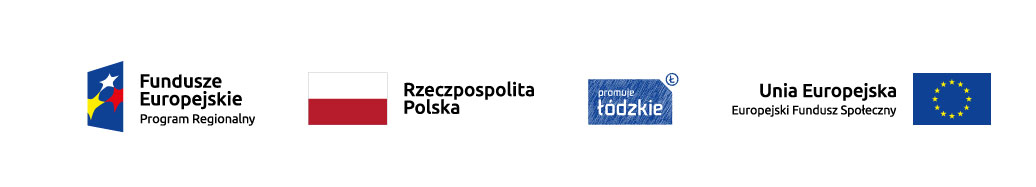 KARTA OCENY FORMALNO-MERYTORYCZNEJ WNIOSKU O DOFINANSOWANIE PROJEKTU POZAKONKURSOWEGO W RAMACH REGIONALNEGO PROGRAMU OPERACYJNEGO WOJEWÓDZTWA ŁÓDZKIEGO NA LATA 2014 – 2020 EUROPEJSKI FUNDUSZ SPOŁECZNYINSTYTUCJA PRZYJMUJĄCA WNIOSEK: Wojewódzki Urząd Pracy w ŁodziNR NABORU: RPLD.09.02.01-IP.01-10-001/20DATA WPŁYWU WNIOSKU: NR WNIOSKU: SUMA KONTROLNA WNIOSKU:TYTUŁ PROJEKTU: NAZWA WNIOSKODAWCY: OCENIAJĄCY: CZĘŚĆ A. OGÓLNE KRYTERIA DOSTĘPU (zaznaczyć właściwe znakiem „X”)CZĘŚĆ A. OGÓLNE KRYTERIA DOSTĘPU (zaznaczyć właściwe znakiem „X”)CZĘŚĆ A. OGÓLNE KRYTERIA DOSTĘPU (zaznaczyć właściwe znakiem „X”)CZĘŚĆ A. OGÓLNE KRYTERIA DOSTĘPU (zaznaczyć właściwe znakiem „X”)CZĘŚĆ A. OGÓLNE KRYTERIA DOSTĘPU (zaznaczyć właściwe znakiem „X”)CZĘŚĆ A. OGÓLNE KRYTERIA DOSTĘPU (zaznaczyć właściwe znakiem „X”)CZĘŚĆ A. OGÓLNE KRYTERIA DOSTĘPU (zaznaczyć właściwe znakiem „X”)CZĘŚĆ A. OGÓLNE KRYTERIA DOSTĘPU (zaznaczyć właściwe znakiem „X”)CZĘŚĆ A. OGÓLNE KRYTERIA DOSTĘPU (zaznaczyć właściwe znakiem „X”)CZĘŚĆ A. OGÓLNE KRYTERIA DOSTĘPU (zaznaczyć właściwe znakiem „X”)CZĘŚĆ A. OGÓLNE KRYTERIA DOSTĘPU (zaznaczyć właściwe znakiem „X”)CZĘŚĆ A. OGÓLNE KRYTERIA DOSTĘPU (zaznaczyć właściwe znakiem „X”)CZĘŚĆ A. OGÓLNE KRYTERIA DOSTĘPU (zaznaczyć właściwe znakiem „X”)CZĘŚĆ A. OGÓLNE KRYTERIA DOSTĘPU (zaznaczyć właściwe znakiem „X”)CZĘŚĆ A. OGÓLNE KRYTERIA DOSTĘPU (zaznaczyć właściwe znakiem „X”)CZĘŚĆ A. OGÓLNE KRYTERIA DOSTĘPU (zaznaczyć właściwe znakiem „X”)CZĘŚĆ A. OGÓLNE KRYTERIA DOSTĘPU (zaznaczyć właściwe znakiem „X”)CZĘŚĆ A. OGÓLNE KRYTERIA DOSTĘPU (zaznaczyć właściwe znakiem „X”)1.Wnioskodawca oraz partnerzy (o ile dotyczy) nie podlegają wykluczeniu z możliwości otrzymania dofinansowania.Wnioskodawca oraz partnerzy (jeśli dotyczy) nie podlegają wykluczeniu z możliwości otrzymania dofinansowania, w tym wykluczeniu na podstawie art. 207 ust. 4 ustawy z dnia 27 sierpnia 2009 r. o finansach publicznych;lub wobec, których orzeczono zakaz dostępu do środków funduszy europejskich na podstawie:art. 12 ust. 1 pkt 1 ustawy z dnia 15 czerwca 2012 r. o skutkach powierzania wykonywania pracy cudzoziemcom przebywającym wbrew przepisom na terytorium Rzeczypospolitej Polskiej; art. 9 ust. 1 pkt 2a ustawy z dnia 28 października 2002 r. o odpowiedzialności podmiotów zbiorowych za czyny zabronione pod groźbą kary.Wnioskodawca oraz partnerzy (o ile dotyczy) nie podlegają wykluczeniu z możliwości otrzymania dofinansowania.Wnioskodawca oraz partnerzy (jeśli dotyczy) nie podlegają wykluczeniu z możliwości otrzymania dofinansowania, w tym wykluczeniu na podstawie art. 207 ust. 4 ustawy z dnia 27 sierpnia 2009 r. o finansach publicznych;lub wobec, których orzeczono zakaz dostępu do środków funduszy europejskich na podstawie:art. 12 ust. 1 pkt 1 ustawy z dnia 15 czerwca 2012 r. o skutkach powierzania wykonywania pracy cudzoziemcom przebywającym wbrew przepisom na terytorium Rzeczypospolitej Polskiej; art. 9 ust. 1 pkt 2a ustawy z dnia 28 października 2002 r. o odpowiedzialności podmiotów zbiorowych za czyny zabronione pod groźbą kary.Wnioskodawca oraz partnerzy (o ile dotyczy) nie podlegają wykluczeniu z możliwości otrzymania dofinansowania.Wnioskodawca oraz partnerzy (jeśli dotyczy) nie podlegają wykluczeniu z możliwości otrzymania dofinansowania, w tym wykluczeniu na podstawie art. 207 ust. 4 ustawy z dnia 27 sierpnia 2009 r. o finansach publicznych;lub wobec, których orzeczono zakaz dostępu do środków funduszy europejskich na podstawie:art. 12 ust. 1 pkt 1 ustawy z dnia 15 czerwca 2012 r. o skutkach powierzania wykonywania pracy cudzoziemcom przebywającym wbrew przepisom na terytorium Rzeczypospolitej Polskiej; art. 9 ust. 1 pkt 2a ustawy z dnia 28 października 2002 r. o odpowiedzialności podmiotów zbiorowych za czyny zabronione pod groźbą kary.Wnioskodawca oraz partnerzy (o ile dotyczy) nie podlegają wykluczeniu z możliwości otrzymania dofinansowania.Wnioskodawca oraz partnerzy (jeśli dotyczy) nie podlegają wykluczeniu z możliwości otrzymania dofinansowania, w tym wykluczeniu na podstawie art. 207 ust. 4 ustawy z dnia 27 sierpnia 2009 r. o finansach publicznych;lub wobec, których orzeczono zakaz dostępu do środków funduszy europejskich na podstawie:art. 12 ust. 1 pkt 1 ustawy z dnia 15 czerwca 2012 r. o skutkach powierzania wykonywania pracy cudzoziemcom przebywającym wbrew przepisom na terytorium Rzeczypospolitej Polskiej; art. 9 ust. 1 pkt 2a ustawy z dnia 28 października 2002 r. o odpowiedzialności podmiotów zbiorowych za czyny zabronione pod groźbą kary.Wnioskodawca oraz partnerzy (o ile dotyczy) nie podlegają wykluczeniu z możliwości otrzymania dofinansowania.Wnioskodawca oraz partnerzy (jeśli dotyczy) nie podlegają wykluczeniu z możliwości otrzymania dofinansowania, w tym wykluczeniu na podstawie art. 207 ust. 4 ustawy z dnia 27 sierpnia 2009 r. o finansach publicznych;lub wobec, których orzeczono zakaz dostępu do środków funduszy europejskich na podstawie:art. 12 ust. 1 pkt 1 ustawy z dnia 15 czerwca 2012 r. o skutkach powierzania wykonywania pracy cudzoziemcom przebywającym wbrew przepisom na terytorium Rzeczypospolitej Polskiej; art. 9 ust. 1 pkt 2a ustawy z dnia 28 października 2002 r. o odpowiedzialności podmiotów zbiorowych za czyny zabronione pod groźbą kary.Wnioskodawca oraz partnerzy (o ile dotyczy) nie podlegają wykluczeniu z możliwości otrzymania dofinansowania.Wnioskodawca oraz partnerzy (jeśli dotyczy) nie podlegają wykluczeniu z możliwości otrzymania dofinansowania, w tym wykluczeniu na podstawie art. 207 ust. 4 ustawy z dnia 27 sierpnia 2009 r. o finansach publicznych;lub wobec, których orzeczono zakaz dostępu do środków funduszy europejskich na podstawie:art. 12 ust. 1 pkt 1 ustawy z dnia 15 czerwca 2012 r. o skutkach powierzania wykonywania pracy cudzoziemcom przebywającym wbrew przepisom na terytorium Rzeczypospolitej Polskiej; art. 9 ust. 1 pkt 2a ustawy z dnia 28 października 2002 r. o odpowiedzialności podmiotów zbiorowych za czyny zabronione pod groźbą kary.Wnioskodawca oraz partnerzy (o ile dotyczy) nie podlegają wykluczeniu z możliwości otrzymania dofinansowania.Wnioskodawca oraz partnerzy (jeśli dotyczy) nie podlegają wykluczeniu z możliwości otrzymania dofinansowania, w tym wykluczeniu na podstawie art. 207 ust. 4 ustawy z dnia 27 sierpnia 2009 r. o finansach publicznych;lub wobec, których orzeczono zakaz dostępu do środków funduszy europejskich na podstawie:art. 12 ust. 1 pkt 1 ustawy z dnia 15 czerwca 2012 r. o skutkach powierzania wykonywania pracy cudzoziemcom przebywającym wbrew przepisom na terytorium Rzeczypospolitej Polskiej; art. 9 ust. 1 pkt 2a ustawy z dnia 28 października 2002 r. o odpowiedzialności podmiotów zbiorowych za czyny zabronione pod groźbą kary.Wnioskodawca oraz partnerzy (o ile dotyczy) nie podlegają wykluczeniu z możliwości otrzymania dofinansowania.Wnioskodawca oraz partnerzy (jeśli dotyczy) nie podlegają wykluczeniu z możliwości otrzymania dofinansowania, w tym wykluczeniu na podstawie art. 207 ust. 4 ustawy z dnia 27 sierpnia 2009 r. o finansach publicznych;lub wobec, których orzeczono zakaz dostępu do środków funduszy europejskich na podstawie:art. 12 ust. 1 pkt 1 ustawy z dnia 15 czerwca 2012 r. o skutkach powierzania wykonywania pracy cudzoziemcom przebywającym wbrew przepisom na terytorium Rzeczypospolitej Polskiej; art. 9 ust. 1 pkt 2a ustawy z dnia 28 października 2002 r. o odpowiedzialności podmiotów zbiorowych za czyny zabronione pod groźbą kary.Wnioskodawca oraz partnerzy (o ile dotyczy) nie podlegają wykluczeniu z możliwości otrzymania dofinansowania.Wnioskodawca oraz partnerzy (jeśli dotyczy) nie podlegają wykluczeniu z możliwości otrzymania dofinansowania, w tym wykluczeniu na podstawie art. 207 ust. 4 ustawy z dnia 27 sierpnia 2009 r. o finansach publicznych;lub wobec, których orzeczono zakaz dostępu do środków funduszy europejskich na podstawie:art. 12 ust. 1 pkt 1 ustawy z dnia 15 czerwca 2012 r. o skutkach powierzania wykonywania pracy cudzoziemcom przebywającym wbrew przepisom na terytorium Rzeczypospolitej Polskiej; art. 9 ust. 1 pkt 2a ustawy z dnia 28 października 2002 r. o odpowiedzialności podmiotów zbiorowych za czyny zabronione pod groźbą kary.Wnioskodawca oraz partnerzy (o ile dotyczy) nie podlegają wykluczeniu z możliwości otrzymania dofinansowania.Wnioskodawca oraz partnerzy (jeśli dotyczy) nie podlegają wykluczeniu z możliwości otrzymania dofinansowania, w tym wykluczeniu na podstawie art. 207 ust. 4 ustawy z dnia 27 sierpnia 2009 r. o finansach publicznych;lub wobec, których orzeczono zakaz dostępu do środków funduszy europejskich na podstawie:art. 12 ust. 1 pkt 1 ustawy z dnia 15 czerwca 2012 r. o skutkach powierzania wykonywania pracy cudzoziemcom przebywającym wbrew przepisom na terytorium Rzeczypospolitej Polskiej; art. 9 ust. 1 pkt 2a ustawy z dnia 28 października 2002 r. o odpowiedzialności podmiotów zbiorowych za czyny zabronione pod groźbą kary.Wnioskodawca oraz partnerzy (o ile dotyczy) nie podlegają wykluczeniu z możliwości otrzymania dofinansowania.Wnioskodawca oraz partnerzy (jeśli dotyczy) nie podlegają wykluczeniu z możliwości otrzymania dofinansowania, w tym wykluczeniu na podstawie art. 207 ust. 4 ustawy z dnia 27 sierpnia 2009 r. o finansach publicznych;lub wobec, których orzeczono zakaz dostępu do środków funduszy europejskich na podstawie:art. 12 ust. 1 pkt 1 ustawy z dnia 15 czerwca 2012 r. o skutkach powierzania wykonywania pracy cudzoziemcom przebywającym wbrew przepisom na terytorium Rzeczypospolitej Polskiej; art. 9 ust. 1 pkt 2a ustawy z dnia 28 października 2002 r. o odpowiedzialności podmiotów zbiorowych za czyny zabronione pod groźbą kary.Wnioskodawca oraz partnerzy (o ile dotyczy) nie podlegają wykluczeniu z możliwości otrzymania dofinansowania.Wnioskodawca oraz partnerzy (jeśli dotyczy) nie podlegają wykluczeniu z możliwości otrzymania dofinansowania, w tym wykluczeniu na podstawie art. 207 ust. 4 ustawy z dnia 27 sierpnia 2009 r. o finansach publicznych;lub wobec, których orzeczono zakaz dostępu do środków funduszy europejskich na podstawie:art. 12 ust. 1 pkt 1 ustawy z dnia 15 czerwca 2012 r. o skutkach powierzania wykonywania pracy cudzoziemcom przebywającym wbrew przepisom na terytorium Rzeczypospolitej Polskiej; art. 9 ust. 1 pkt 2a ustawy z dnia 28 października 2002 r. o odpowiedzialności podmiotów zbiorowych za czyny zabronione pod groźbą kary.Wnioskodawca oraz partnerzy (o ile dotyczy) nie podlegają wykluczeniu z możliwości otrzymania dofinansowania.Wnioskodawca oraz partnerzy (jeśli dotyczy) nie podlegają wykluczeniu z możliwości otrzymania dofinansowania, w tym wykluczeniu na podstawie art. 207 ust. 4 ustawy z dnia 27 sierpnia 2009 r. o finansach publicznych;lub wobec, których orzeczono zakaz dostępu do środków funduszy europejskich na podstawie:art. 12 ust. 1 pkt 1 ustawy z dnia 15 czerwca 2012 r. o skutkach powierzania wykonywania pracy cudzoziemcom przebywającym wbrew przepisom na terytorium Rzeczypospolitej Polskiej; art. 9 ust. 1 pkt 2a ustawy z dnia 28 października 2002 r. o odpowiedzialności podmiotów zbiorowych za czyny zabronione pod groźbą kary.Wnioskodawca oraz partnerzy (o ile dotyczy) nie podlegają wykluczeniu z możliwości otrzymania dofinansowania.Wnioskodawca oraz partnerzy (jeśli dotyczy) nie podlegają wykluczeniu z możliwości otrzymania dofinansowania, w tym wykluczeniu na podstawie art. 207 ust. 4 ustawy z dnia 27 sierpnia 2009 r. o finansach publicznych;lub wobec, których orzeczono zakaz dostępu do środków funduszy europejskich na podstawie:art. 12 ust. 1 pkt 1 ustawy z dnia 15 czerwca 2012 r. o skutkach powierzania wykonywania pracy cudzoziemcom przebywającym wbrew przepisom na terytorium Rzeczypospolitej Polskiej; art. 9 ust. 1 pkt 2a ustawy z dnia 28 października 2002 r. o odpowiedzialności podmiotów zbiorowych za czyny zabronione pod groźbą kary.Wnioskodawca oraz partnerzy (o ile dotyczy) nie podlegają wykluczeniu z możliwości otrzymania dofinansowania.Wnioskodawca oraz partnerzy (jeśli dotyczy) nie podlegają wykluczeniu z możliwości otrzymania dofinansowania, w tym wykluczeniu na podstawie art. 207 ust. 4 ustawy z dnia 27 sierpnia 2009 r. o finansach publicznych;lub wobec, których orzeczono zakaz dostępu do środków funduszy europejskich na podstawie:art. 12 ust. 1 pkt 1 ustawy z dnia 15 czerwca 2012 r. o skutkach powierzania wykonywania pracy cudzoziemcom przebywającym wbrew przepisom na terytorium Rzeczypospolitej Polskiej; art. 9 ust. 1 pkt 2a ustawy z dnia 28 października 2002 r. o odpowiedzialności podmiotów zbiorowych za czyny zabronione pod groźbą kary.Wnioskodawca oraz partnerzy (o ile dotyczy) nie podlegają wykluczeniu z możliwości otrzymania dofinansowania.Wnioskodawca oraz partnerzy (jeśli dotyczy) nie podlegają wykluczeniu z możliwości otrzymania dofinansowania, w tym wykluczeniu na podstawie art. 207 ust. 4 ustawy z dnia 27 sierpnia 2009 r. o finansach publicznych;lub wobec, których orzeczono zakaz dostępu do środków funduszy europejskich na podstawie:art. 12 ust. 1 pkt 1 ustawy z dnia 15 czerwca 2012 r. o skutkach powierzania wykonywania pracy cudzoziemcom przebywającym wbrew przepisom na terytorium Rzeczypospolitej Polskiej; art. 9 ust. 1 pkt 2a ustawy z dnia 28 października 2002 r. o odpowiedzialności podmiotów zbiorowych za czyny zabronione pod groźbą kary.Wnioskodawca oraz partnerzy (o ile dotyczy) nie podlegają wykluczeniu z możliwości otrzymania dofinansowania.Wnioskodawca oraz partnerzy (jeśli dotyczy) nie podlegają wykluczeniu z możliwości otrzymania dofinansowania, w tym wykluczeniu na podstawie art. 207 ust. 4 ustawy z dnia 27 sierpnia 2009 r. o finansach publicznych;lub wobec, których orzeczono zakaz dostępu do środków funduszy europejskich na podstawie:art. 12 ust. 1 pkt 1 ustawy z dnia 15 czerwca 2012 r. o skutkach powierzania wykonywania pracy cudzoziemcom przebywającym wbrew przepisom na terytorium Rzeczypospolitej Polskiej; art. 9 ust. 1 pkt 2a ustawy z dnia 28 października 2002 r. o odpowiedzialności podmiotów zbiorowych za czyny zabronione pod groźbą kary. Tak  Tak  Tak  Tak  Tak  Nie – SKIEROWAĆ WNIOSEK DO POPRAWY LUB UZUPEŁNIENIA Nie – SKIEROWAĆ WNIOSEK DO POPRAWY LUB UZUPEŁNIENIA Nie – SKIEROWAĆ WNIOSEK DO POPRAWY LUB UZUPEŁNIENIA Nie – SKIEROWAĆ WNIOSEK DO POPRAWY LUB UZUPEŁNIENIA Nie – SKIEROWAĆ WNIOSEK DO POPRAWY LUB UZUPEŁNIENIA Nie – SKIEROWAĆ WNIOSEK DO POPRAWY LUB UZUPEŁNIENIA Nie – SKIEROWAĆ WNIOSEK DO POPRAWY LUB UZUPEŁNIENIA Nie – SKIEROWAĆ WNIOSEK DO POPRAWY LUB UZUPEŁNIENIA Nie – SKIEROWAĆ WNIOSEK DO POPRAWY LUB UZUPEŁNIENIA Nie – SKIEROWAĆ WNIOSEK DO POPRAWY LUB UZUPEŁNIENIA Nie – SKIEROWAĆ WNIOSEK DO POPRAWY LUB UZUPEŁNIENIA Nie – SKIEROWAĆ WNIOSEK DO POPRAWY LUB UZUPEŁNIENIA Nie – SKIEROWAĆ WNIOSEK DO POPRAWY LUB UZUPEŁNIENIA2.Kwalifikowalność projektu.W ramach kryterium oceniane będzie, czy projekt jest zgodny z przepisami art. 65 ust. 6 i art. 125 ust. 3 lit. e) i f) Rozporządzenia Parlamentu Europejskiego i Rady (UE) nr 1303/2013 z dn. 17 grudnia 2013 r.tj.:czy projekt nie został zakończony w rozumieniu art. 65 ust. 6,   jeśli Wnioskodawca rozpoczął projekt przed dniem złożenia wniosku, czy przestrzegał obowiązujących przepisów prawa dotyczących danej operacji (art. 125 ust. 3 lit. e), czy projekt nie obejmuje przedsięwzięć będących częścią operacji, które zostały objęte lub powinny były zostać objęte procedurą odzyskiwania zgodnie z art. 71 (trwałość operacji) w następstwie przeniesienia działalności produkcyjnej poza obszar objęty programem (art. 125 ust.3 lit. f).Kwalifikowalność projektu.W ramach kryterium oceniane będzie, czy projekt jest zgodny z przepisami art. 65 ust. 6 i art. 125 ust. 3 lit. e) i f) Rozporządzenia Parlamentu Europejskiego i Rady (UE) nr 1303/2013 z dn. 17 grudnia 2013 r.tj.:czy projekt nie został zakończony w rozumieniu art. 65 ust. 6,   jeśli Wnioskodawca rozpoczął projekt przed dniem złożenia wniosku, czy przestrzegał obowiązujących przepisów prawa dotyczących danej operacji (art. 125 ust. 3 lit. e), czy projekt nie obejmuje przedsięwzięć będących częścią operacji, które zostały objęte lub powinny były zostać objęte procedurą odzyskiwania zgodnie z art. 71 (trwałość operacji) w następstwie przeniesienia działalności produkcyjnej poza obszar objęty programem (art. 125 ust.3 lit. f).Kwalifikowalność projektu.W ramach kryterium oceniane będzie, czy projekt jest zgodny z przepisami art. 65 ust. 6 i art. 125 ust. 3 lit. e) i f) Rozporządzenia Parlamentu Europejskiego i Rady (UE) nr 1303/2013 z dn. 17 grudnia 2013 r.tj.:czy projekt nie został zakończony w rozumieniu art. 65 ust. 6,   jeśli Wnioskodawca rozpoczął projekt przed dniem złożenia wniosku, czy przestrzegał obowiązujących przepisów prawa dotyczących danej operacji (art. 125 ust. 3 lit. e), czy projekt nie obejmuje przedsięwzięć będących częścią operacji, które zostały objęte lub powinny były zostać objęte procedurą odzyskiwania zgodnie z art. 71 (trwałość operacji) w następstwie przeniesienia działalności produkcyjnej poza obszar objęty programem (art. 125 ust.3 lit. f).Kwalifikowalność projektu.W ramach kryterium oceniane będzie, czy projekt jest zgodny z przepisami art. 65 ust. 6 i art. 125 ust. 3 lit. e) i f) Rozporządzenia Parlamentu Europejskiego i Rady (UE) nr 1303/2013 z dn. 17 grudnia 2013 r.tj.:czy projekt nie został zakończony w rozumieniu art. 65 ust. 6,   jeśli Wnioskodawca rozpoczął projekt przed dniem złożenia wniosku, czy przestrzegał obowiązujących przepisów prawa dotyczących danej operacji (art. 125 ust. 3 lit. e), czy projekt nie obejmuje przedsięwzięć będących częścią operacji, które zostały objęte lub powinny były zostać objęte procedurą odzyskiwania zgodnie z art. 71 (trwałość operacji) w następstwie przeniesienia działalności produkcyjnej poza obszar objęty programem (art. 125 ust.3 lit. f).Kwalifikowalność projektu.W ramach kryterium oceniane będzie, czy projekt jest zgodny z przepisami art. 65 ust. 6 i art. 125 ust. 3 lit. e) i f) Rozporządzenia Parlamentu Europejskiego i Rady (UE) nr 1303/2013 z dn. 17 grudnia 2013 r.tj.:czy projekt nie został zakończony w rozumieniu art. 65 ust. 6,   jeśli Wnioskodawca rozpoczął projekt przed dniem złożenia wniosku, czy przestrzegał obowiązujących przepisów prawa dotyczących danej operacji (art. 125 ust. 3 lit. e), czy projekt nie obejmuje przedsięwzięć będących częścią operacji, które zostały objęte lub powinny były zostać objęte procedurą odzyskiwania zgodnie z art. 71 (trwałość operacji) w następstwie przeniesienia działalności produkcyjnej poza obszar objęty programem (art. 125 ust.3 lit. f).Kwalifikowalność projektu.W ramach kryterium oceniane będzie, czy projekt jest zgodny z przepisami art. 65 ust. 6 i art. 125 ust. 3 lit. e) i f) Rozporządzenia Parlamentu Europejskiego i Rady (UE) nr 1303/2013 z dn. 17 grudnia 2013 r.tj.:czy projekt nie został zakończony w rozumieniu art. 65 ust. 6,   jeśli Wnioskodawca rozpoczął projekt przed dniem złożenia wniosku, czy przestrzegał obowiązujących przepisów prawa dotyczących danej operacji (art. 125 ust. 3 lit. e), czy projekt nie obejmuje przedsięwzięć będących częścią operacji, które zostały objęte lub powinny były zostać objęte procedurą odzyskiwania zgodnie z art. 71 (trwałość operacji) w następstwie przeniesienia działalności produkcyjnej poza obszar objęty programem (art. 125 ust.3 lit. f).Kwalifikowalność projektu.W ramach kryterium oceniane będzie, czy projekt jest zgodny z przepisami art. 65 ust. 6 i art. 125 ust. 3 lit. e) i f) Rozporządzenia Parlamentu Europejskiego i Rady (UE) nr 1303/2013 z dn. 17 grudnia 2013 r.tj.:czy projekt nie został zakończony w rozumieniu art. 65 ust. 6,   jeśli Wnioskodawca rozpoczął projekt przed dniem złożenia wniosku, czy przestrzegał obowiązujących przepisów prawa dotyczących danej operacji (art. 125 ust. 3 lit. e), czy projekt nie obejmuje przedsięwzięć będących częścią operacji, które zostały objęte lub powinny były zostać objęte procedurą odzyskiwania zgodnie z art. 71 (trwałość operacji) w następstwie przeniesienia działalności produkcyjnej poza obszar objęty programem (art. 125 ust.3 lit. f).Kwalifikowalność projektu.W ramach kryterium oceniane będzie, czy projekt jest zgodny z przepisami art. 65 ust. 6 i art. 125 ust. 3 lit. e) i f) Rozporządzenia Parlamentu Europejskiego i Rady (UE) nr 1303/2013 z dn. 17 grudnia 2013 r.tj.:czy projekt nie został zakończony w rozumieniu art. 65 ust. 6,   jeśli Wnioskodawca rozpoczął projekt przed dniem złożenia wniosku, czy przestrzegał obowiązujących przepisów prawa dotyczących danej operacji (art. 125 ust. 3 lit. e), czy projekt nie obejmuje przedsięwzięć będących częścią operacji, które zostały objęte lub powinny były zostać objęte procedurą odzyskiwania zgodnie z art. 71 (trwałość operacji) w następstwie przeniesienia działalności produkcyjnej poza obszar objęty programem (art. 125 ust.3 lit. f).Kwalifikowalność projektu.W ramach kryterium oceniane będzie, czy projekt jest zgodny z przepisami art. 65 ust. 6 i art. 125 ust. 3 lit. e) i f) Rozporządzenia Parlamentu Europejskiego i Rady (UE) nr 1303/2013 z dn. 17 grudnia 2013 r.tj.:czy projekt nie został zakończony w rozumieniu art. 65 ust. 6,   jeśli Wnioskodawca rozpoczął projekt przed dniem złożenia wniosku, czy przestrzegał obowiązujących przepisów prawa dotyczących danej operacji (art. 125 ust. 3 lit. e), czy projekt nie obejmuje przedsięwzięć będących częścią operacji, które zostały objęte lub powinny były zostać objęte procedurą odzyskiwania zgodnie z art. 71 (trwałość operacji) w następstwie przeniesienia działalności produkcyjnej poza obszar objęty programem (art. 125 ust.3 lit. f).Kwalifikowalność projektu.W ramach kryterium oceniane będzie, czy projekt jest zgodny z przepisami art. 65 ust. 6 i art. 125 ust. 3 lit. e) i f) Rozporządzenia Parlamentu Europejskiego i Rady (UE) nr 1303/2013 z dn. 17 grudnia 2013 r.tj.:czy projekt nie został zakończony w rozumieniu art. 65 ust. 6,   jeśli Wnioskodawca rozpoczął projekt przed dniem złożenia wniosku, czy przestrzegał obowiązujących przepisów prawa dotyczących danej operacji (art. 125 ust. 3 lit. e), czy projekt nie obejmuje przedsięwzięć będących częścią operacji, które zostały objęte lub powinny były zostać objęte procedurą odzyskiwania zgodnie z art. 71 (trwałość operacji) w następstwie przeniesienia działalności produkcyjnej poza obszar objęty programem (art. 125 ust.3 lit. f).Kwalifikowalność projektu.W ramach kryterium oceniane będzie, czy projekt jest zgodny z przepisami art. 65 ust. 6 i art. 125 ust. 3 lit. e) i f) Rozporządzenia Parlamentu Europejskiego i Rady (UE) nr 1303/2013 z dn. 17 grudnia 2013 r.tj.:czy projekt nie został zakończony w rozumieniu art. 65 ust. 6,   jeśli Wnioskodawca rozpoczął projekt przed dniem złożenia wniosku, czy przestrzegał obowiązujących przepisów prawa dotyczących danej operacji (art. 125 ust. 3 lit. e), czy projekt nie obejmuje przedsięwzięć będących częścią operacji, które zostały objęte lub powinny były zostać objęte procedurą odzyskiwania zgodnie z art. 71 (trwałość operacji) w następstwie przeniesienia działalności produkcyjnej poza obszar objęty programem (art. 125 ust.3 lit. f).Kwalifikowalność projektu.W ramach kryterium oceniane będzie, czy projekt jest zgodny z przepisami art. 65 ust. 6 i art. 125 ust. 3 lit. e) i f) Rozporządzenia Parlamentu Europejskiego i Rady (UE) nr 1303/2013 z dn. 17 grudnia 2013 r.tj.:czy projekt nie został zakończony w rozumieniu art. 65 ust. 6,   jeśli Wnioskodawca rozpoczął projekt przed dniem złożenia wniosku, czy przestrzegał obowiązujących przepisów prawa dotyczących danej operacji (art. 125 ust. 3 lit. e), czy projekt nie obejmuje przedsięwzięć będących częścią operacji, które zostały objęte lub powinny były zostać objęte procedurą odzyskiwania zgodnie z art. 71 (trwałość operacji) w następstwie przeniesienia działalności produkcyjnej poza obszar objęty programem (art. 125 ust.3 lit. f).Kwalifikowalność projektu.W ramach kryterium oceniane będzie, czy projekt jest zgodny z przepisami art. 65 ust. 6 i art. 125 ust. 3 lit. e) i f) Rozporządzenia Parlamentu Europejskiego i Rady (UE) nr 1303/2013 z dn. 17 grudnia 2013 r.tj.:czy projekt nie został zakończony w rozumieniu art. 65 ust. 6,   jeśli Wnioskodawca rozpoczął projekt przed dniem złożenia wniosku, czy przestrzegał obowiązujących przepisów prawa dotyczących danej operacji (art. 125 ust. 3 lit. e), czy projekt nie obejmuje przedsięwzięć będących częścią operacji, które zostały objęte lub powinny były zostać objęte procedurą odzyskiwania zgodnie z art. 71 (trwałość operacji) w następstwie przeniesienia działalności produkcyjnej poza obszar objęty programem (art. 125 ust.3 lit. f).Kwalifikowalność projektu.W ramach kryterium oceniane będzie, czy projekt jest zgodny z przepisami art. 65 ust. 6 i art. 125 ust. 3 lit. e) i f) Rozporządzenia Parlamentu Europejskiego i Rady (UE) nr 1303/2013 z dn. 17 grudnia 2013 r.tj.:czy projekt nie został zakończony w rozumieniu art. 65 ust. 6,   jeśli Wnioskodawca rozpoczął projekt przed dniem złożenia wniosku, czy przestrzegał obowiązujących przepisów prawa dotyczących danej operacji (art. 125 ust. 3 lit. e), czy projekt nie obejmuje przedsięwzięć będących częścią operacji, które zostały objęte lub powinny były zostać objęte procedurą odzyskiwania zgodnie z art. 71 (trwałość operacji) w następstwie przeniesienia działalności produkcyjnej poza obszar objęty programem (art. 125 ust.3 lit. f).Kwalifikowalność projektu.W ramach kryterium oceniane będzie, czy projekt jest zgodny z przepisami art. 65 ust. 6 i art. 125 ust. 3 lit. e) i f) Rozporządzenia Parlamentu Europejskiego i Rady (UE) nr 1303/2013 z dn. 17 grudnia 2013 r.tj.:czy projekt nie został zakończony w rozumieniu art. 65 ust. 6,   jeśli Wnioskodawca rozpoczął projekt przed dniem złożenia wniosku, czy przestrzegał obowiązujących przepisów prawa dotyczących danej operacji (art. 125 ust. 3 lit. e), czy projekt nie obejmuje przedsięwzięć będących częścią operacji, które zostały objęte lub powinny były zostać objęte procedurą odzyskiwania zgodnie z art. 71 (trwałość operacji) w następstwie przeniesienia działalności produkcyjnej poza obszar objęty programem (art. 125 ust.3 lit. f).Kwalifikowalność projektu.W ramach kryterium oceniane będzie, czy projekt jest zgodny z przepisami art. 65 ust. 6 i art. 125 ust. 3 lit. e) i f) Rozporządzenia Parlamentu Europejskiego i Rady (UE) nr 1303/2013 z dn. 17 grudnia 2013 r.tj.:czy projekt nie został zakończony w rozumieniu art. 65 ust. 6,   jeśli Wnioskodawca rozpoczął projekt przed dniem złożenia wniosku, czy przestrzegał obowiązujących przepisów prawa dotyczących danej operacji (art. 125 ust. 3 lit. e), czy projekt nie obejmuje przedsięwzięć będących częścią operacji, które zostały objęte lub powinny były zostać objęte procedurą odzyskiwania zgodnie z art. 71 (trwałość operacji) w następstwie przeniesienia działalności produkcyjnej poza obszar objęty programem (art. 125 ust.3 lit. f).Kwalifikowalność projektu.W ramach kryterium oceniane będzie, czy projekt jest zgodny z przepisami art. 65 ust. 6 i art. 125 ust. 3 lit. e) i f) Rozporządzenia Parlamentu Europejskiego i Rady (UE) nr 1303/2013 z dn. 17 grudnia 2013 r.tj.:czy projekt nie został zakończony w rozumieniu art. 65 ust. 6,   jeśli Wnioskodawca rozpoczął projekt przed dniem złożenia wniosku, czy przestrzegał obowiązujących przepisów prawa dotyczących danej operacji (art. 125 ust. 3 lit. e), czy projekt nie obejmuje przedsięwzięć będących częścią operacji, które zostały objęte lub powinny były zostać objęte procedurą odzyskiwania zgodnie z art. 71 (trwałość operacji) w następstwie przeniesienia działalności produkcyjnej poza obszar objęty programem (art. 125 ust.3 lit. f). Tak Tak Tak Tak Tak Nie– SKIEROWAĆ WNIOSEK DO POPRAWY LUB UZUPEŁNIENIA Nie– SKIEROWAĆ WNIOSEK DO POPRAWY LUB UZUPEŁNIENIA Nie– SKIEROWAĆ WNIOSEK DO POPRAWY LUB UZUPEŁNIENIA Nie– SKIEROWAĆ WNIOSEK DO POPRAWY LUB UZUPEŁNIENIA Nie– SKIEROWAĆ WNIOSEK DO POPRAWY LUB UZUPEŁNIENIA Nie– SKIEROWAĆ WNIOSEK DO POPRAWY LUB UZUPEŁNIENIA Nie– SKIEROWAĆ WNIOSEK DO POPRAWY LUB UZUPEŁNIENIA Nie– SKIEROWAĆ WNIOSEK DO POPRAWY LUB UZUPEŁNIENIA Nie– SKIEROWAĆ WNIOSEK DO POPRAWY LUB UZUPEŁNIENIA Nie– SKIEROWAĆ WNIOSEK DO POPRAWY LUB UZUPEŁNIENIA Nie– SKIEROWAĆ WNIOSEK DO POPRAWY LUB UZUPEŁNIENIA Nie– SKIEROWAĆ WNIOSEK DO POPRAWY LUB UZUPEŁNIENIA Nie– SKIEROWAĆ WNIOSEK DO POPRAWY LUB UZUPEŁNIENIA3.Wnioskodawca zgodnie ze Szczegółowym Opisem Osi Priorytetowych RPO WŁ 2014-2020 oraz RPO WŁ 2014-2020 jest uprawniony do ubiegania się o dofinansowanie.Wnioskodawca należy do typów Beneficjentów uprawnionych do ubiegania się o dofinansowanie w ramach danego działania/ poddziałania/ typu projektu zgodnie ze Szczegółowym Opisem Osi Priorytetowych RPO WŁ 2014-2020 oraz RPO WŁ 2014-2020.Wnioskodawca zgodnie ze Szczegółowym Opisem Osi Priorytetowych RPO WŁ 2014-2020 oraz RPO WŁ 2014-2020 jest uprawniony do ubiegania się o dofinansowanie.Wnioskodawca należy do typów Beneficjentów uprawnionych do ubiegania się o dofinansowanie w ramach danego działania/ poddziałania/ typu projektu zgodnie ze Szczegółowym Opisem Osi Priorytetowych RPO WŁ 2014-2020 oraz RPO WŁ 2014-2020.Wnioskodawca zgodnie ze Szczegółowym Opisem Osi Priorytetowych RPO WŁ 2014-2020 oraz RPO WŁ 2014-2020 jest uprawniony do ubiegania się o dofinansowanie.Wnioskodawca należy do typów Beneficjentów uprawnionych do ubiegania się o dofinansowanie w ramach danego działania/ poddziałania/ typu projektu zgodnie ze Szczegółowym Opisem Osi Priorytetowych RPO WŁ 2014-2020 oraz RPO WŁ 2014-2020.Wnioskodawca zgodnie ze Szczegółowym Opisem Osi Priorytetowych RPO WŁ 2014-2020 oraz RPO WŁ 2014-2020 jest uprawniony do ubiegania się o dofinansowanie.Wnioskodawca należy do typów Beneficjentów uprawnionych do ubiegania się o dofinansowanie w ramach danego działania/ poddziałania/ typu projektu zgodnie ze Szczegółowym Opisem Osi Priorytetowych RPO WŁ 2014-2020 oraz RPO WŁ 2014-2020.Wnioskodawca zgodnie ze Szczegółowym Opisem Osi Priorytetowych RPO WŁ 2014-2020 oraz RPO WŁ 2014-2020 jest uprawniony do ubiegania się o dofinansowanie.Wnioskodawca należy do typów Beneficjentów uprawnionych do ubiegania się o dofinansowanie w ramach danego działania/ poddziałania/ typu projektu zgodnie ze Szczegółowym Opisem Osi Priorytetowych RPO WŁ 2014-2020 oraz RPO WŁ 2014-2020.Wnioskodawca zgodnie ze Szczegółowym Opisem Osi Priorytetowych RPO WŁ 2014-2020 oraz RPO WŁ 2014-2020 jest uprawniony do ubiegania się o dofinansowanie.Wnioskodawca należy do typów Beneficjentów uprawnionych do ubiegania się o dofinansowanie w ramach danego działania/ poddziałania/ typu projektu zgodnie ze Szczegółowym Opisem Osi Priorytetowych RPO WŁ 2014-2020 oraz RPO WŁ 2014-2020.Wnioskodawca zgodnie ze Szczegółowym Opisem Osi Priorytetowych RPO WŁ 2014-2020 oraz RPO WŁ 2014-2020 jest uprawniony do ubiegania się o dofinansowanie.Wnioskodawca należy do typów Beneficjentów uprawnionych do ubiegania się o dofinansowanie w ramach danego działania/ poddziałania/ typu projektu zgodnie ze Szczegółowym Opisem Osi Priorytetowych RPO WŁ 2014-2020 oraz RPO WŁ 2014-2020.Wnioskodawca zgodnie ze Szczegółowym Opisem Osi Priorytetowych RPO WŁ 2014-2020 oraz RPO WŁ 2014-2020 jest uprawniony do ubiegania się o dofinansowanie.Wnioskodawca należy do typów Beneficjentów uprawnionych do ubiegania się o dofinansowanie w ramach danego działania/ poddziałania/ typu projektu zgodnie ze Szczegółowym Opisem Osi Priorytetowych RPO WŁ 2014-2020 oraz RPO WŁ 2014-2020.Wnioskodawca zgodnie ze Szczegółowym Opisem Osi Priorytetowych RPO WŁ 2014-2020 oraz RPO WŁ 2014-2020 jest uprawniony do ubiegania się o dofinansowanie.Wnioskodawca należy do typów Beneficjentów uprawnionych do ubiegania się o dofinansowanie w ramach danego działania/ poddziałania/ typu projektu zgodnie ze Szczegółowym Opisem Osi Priorytetowych RPO WŁ 2014-2020 oraz RPO WŁ 2014-2020.Wnioskodawca zgodnie ze Szczegółowym Opisem Osi Priorytetowych RPO WŁ 2014-2020 oraz RPO WŁ 2014-2020 jest uprawniony do ubiegania się o dofinansowanie.Wnioskodawca należy do typów Beneficjentów uprawnionych do ubiegania się o dofinansowanie w ramach danego działania/ poddziałania/ typu projektu zgodnie ze Szczegółowym Opisem Osi Priorytetowych RPO WŁ 2014-2020 oraz RPO WŁ 2014-2020.Wnioskodawca zgodnie ze Szczegółowym Opisem Osi Priorytetowych RPO WŁ 2014-2020 oraz RPO WŁ 2014-2020 jest uprawniony do ubiegania się o dofinansowanie.Wnioskodawca należy do typów Beneficjentów uprawnionych do ubiegania się o dofinansowanie w ramach danego działania/ poddziałania/ typu projektu zgodnie ze Szczegółowym Opisem Osi Priorytetowych RPO WŁ 2014-2020 oraz RPO WŁ 2014-2020.Wnioskodawca zgodnie ze Szczegółowym Opisem Osi Priorytetowych RPO WŁ 2014-2020 oraz RPO WŁ 2014-2020 jest uprawniony do ubiegania się o dofinansowanie.Wnioskodawca należy do typów Beneficjentów uprawnionych do ubiegania się o dofinansowanie w ramach danego działania/ poddziałania/ typu projektu zgodnie ze Szczegółowym Opisem Osi Priorytetowych RPO WŁ 2014-2020 oraz RPO WŁ 2014-2020.Wnioskodawca zgodnie ze Szczegółowym Opisem Osi Priorytetowych RPO WŁ 2014-2020 oraz RPO WŁ 2014-2020 jest uprawniony do ubiegania się o dofinansowanie.Wnioskodawca należy do typów Beneficjentów uprawnionych do ubiegania się o dofinansowanie w ramach danego działania/ poddziałania/ typu projektu zgodnie ze Szczegółowym Opisem Osi Priorytetowych RPO WŁ 2014-2020 oraz RPO WŁ 2014-2020.Wnioskodawca zgodnie ze Szczegółowym Opisem Osi Priorytetowych RPO WŁ 2014-2020 oraz RPO WŁ 2014-2020 jest uprawniony do ubiegania się o dofinansowanie.Wnioskodawca należy do typów Beneficjentów uprawnionych do ubiegania się o dofinansowanie w ramach danego działania/ poddziałania/ typu projektu zgodnie ze Szczegółowym Opisem Osi Priorytetowych RPO WŁ 2014-2020 oraz RPO WŁ 2014-2020.Wnioskodawca zgodnie ze Szczegółowym Opisem Osi Priorytetowych RPO WŁ 2014-2020 oraz RPO WŁ 2014-2020 jest uprawniony do ubiegania się o dofinansowanie.Wnioskodawca należy do typów Beneficjentów uprawnionych do ubiegania się o dofinansowanie w ramach danego działania/ poddziałania/ typu projektu zgodnie ze Szczegółowym Opisem Osi Priorytetowych RPO WŁ 2014-2020 oraz RPO WŁ 2014-2020.Wnioskodawca zgodnie ze Szczegółowym Opisem Osi Priorytetowych RPO WŁ 2014-2020 oraz RPO WŁ 2014-2020 jest uprawniony do ubiegania się o dofinansowanie.Wnioskodawca należy do typów Beneficjentów uprawnionych do ubiegania się o dofinansowanie w ramach danego działania/ poddziałania/ typu projektu zgodnie ze Szczegółowym Opisem Osi Priorytetowych RPO WŁ 2014-2020 oraz RPO WŁ 2014-2020.Wnioskodawca zgodnie ze Szczegółowym Opisem Osi Priorytetowych RPO WŁ 2014-2020 oraz RPO WŁ 2014-2020 jest uprawniony do ubiegania się o dofinansowanie.Wnioskodawca należy do typów Beneficjentów uprawnionych do ubiegania się o dofinansowanie w ramach danego działania/ poddziałania/ typu projektu zgodnie ze Szczegółowym Opisem Osi Priorytetowych RPO WŁ 2014-2020 oraz RPO WŁ 2014-2020. Tak  Tak  Tak  Tak  Tak  Nie – ODRZUCIĆ WNIOSEK Nie – ODRZUCIĆ WNIOSEK Nie – ODRZUCIĆ WNIOSEK Nie – ODRZUCIĆ WNIOSEK Nie – ODRZUCIĆ WNIOSEK Nie – ODRZUCIĆ WNIOSEK Nie – ODRZUCIĆ WNIOSEK Nie – ODRZUCIĆ WNIOSEK Nie – ODRZUCIĆ WNIOSEK Nie – ODRZUCIĆ WNIOSEK Nie – ODRZUCIĆ WNIOSEK Nie – ODRZUCIĆ WNIOSEK Nie – ODRZUCIĆ WNIOSEK4.Spełnienie wymogów dotyczących partnerstwa (jeśli dotyczy).W przypadku projektu partnerskiego oceniane będzie czy spełniony został wymóg dotyczący utworzenia albo zainicjowania partnerstwa przed złożeniem wniosku o dofinansowanie albo przed rozpoczęciem realizacji projektu, o ile data ta jest wcześniejsza od daty złożenia wniosku o dofinansowanie.Dodatkowo (o ile dotyczy) wybór partnera spośród podmiotów innych niż wymienione w art. 3 ust.1 pkt 1-3a ustawy z dnia 29 stycznia 2004 r. – Prawo zamówień publicznych został dokonany zgodnie z art. 33 ust. 2-4 ustawy z dnia 11 lipca 2014r. o zasadach realizacji programów w zakresie polityki spójności finansowanych w perspektywie 2014-2020.W przypadku zmiany partnera zgodnie z art. 33 ust. 3a ustawy z dnia 11 lipca 2014 r. o zasadach realizacji programów w zakresie polityki spójności finansowanych w perspektywie 2014-2020 na etapie realizacji projektu uznaje się za spełnione.Spełnienie wymogów dotyczących partnerstwa (jeśli dotyczy).W przypadku projektu partnerskiego oceniane będzie czy spełniony został wymóg dotyczący utworzenia albo zainicjowania partnerstwa przed złożeniem wniosku o dofinansowanie albo przed rozpoczęciem realizacji projektu, o ile data ta jest wcześniejsza od daty złożenia wniosku o dofinansowanie.Dodatkowo (o ile dotyczy) wybór partnera spośród podmiotów innych niż wymienione w art. 3 ust.1 pkt 1-3a ustawy z dnia 29 stycznia 2004 r. – Prawo zamówień publicznych został dokonany zgodnie z art. 33 ust. 2-4 ustawy z dnia 11 lipca 2014r. o zasadach realizacji programów w zakresie polityki spójności finansowanych w perspektywie 2014-2020.W przypadku zmiany partnera zgodnie z art. 33 ust. 3a ustawy z dnia 11 lipca 2014 r. o zasadach realizacji programów w zakresie polityki spójności finansowanych w perspektywie 2014-2020 na etapie realizacji projektu uznaje się za spełnione.Spełnienie wymogów dotyczących partnerstwa (jeśli dotyczy).W przypadku projektu partnerskiego oceniane będzie czy spełniony został wymóg dotyczący utworzenia albo zainicjowania partnerstwa przed złożeniem wniosku o dofinansowanie albo przed rozpoczęciem realizacji projektu, o ile data ta jest wcześniejsza od daty złożenia wniosku o dofinansowanie.Dodatkowo (o ile dotyczy) wybór partnera spośród podmiotów innych niż wymienione w art. 3 ust.1 pkt 1-3a ustawy z dnia 29 stycznia 2004 r. – Prawo zamówień publicznych został dokonany zgodnie z art. 33 ust. 2-4 ustawy z dnia 11 lipca 2014r. o zasadach realizacji programów w zakresie polityki spójności finansowanych w perspektywie 2014-2020.W przypadku zmiany partnera zgodnie z art. 33 ust. 3a ustawy z dnia 11 lipca 2014 r. o zasadach realizacji programów w zakresie polityki spójności finansowanych w perspektywie 2014-2020 na etapie realizacji projektu uznaje się za spełnione.Spełnienie wymogów dotyczących partnerstwa (jeśli dotyczy).W przypadku projektu partnerskiego oceniane będzie czy spełniony został wymóg dotyczący utworzenia albo zainicjowania partnerstwa przed złożeniem wniosku o dofinansowanie albo przed rozpoczęciem realizacji projektu, o ile data ta jest wcześniejsza od daty złożenia wniosku o dofinansowanie.Dodatkowo (o ile dotyczy) wybór partnera spośród podmiotów innych niż wymienione w art. 3 ust.1 pkt 1-3a ustawy z dnia 29 stycznia 2004 r. – Prawo zamówień publicznych został dokonany zgodnie z art. 33 ust. 2-4 ustawy z dnia 11 lipca 2014r. o zasadach realizacji programów w zakresie polityki spójności finansowanych w perspektywie 2014-2020.W przypadku zmiany partnera zgodnie z art. 33 ust. 3a ustawy z dnia 11 lipca 2014 r. o zasadach realizacji programów w zakresie polityki spójności finansowanych w perspektywie 2014-2020 na etapie realizacji projektu uznaje się za spełnione.Spełnienie wymogów dotyczących partnerstwa (jeśli dotyczy).W przypadku projektu partnerskiego oceniane będzie czy spełniony został wymóg dotyczący utworzenia albo zainicjowania partnerstwa przed złożeniem wniosku o dofinansowanie albo przed rozpoczęciem realizacji projektu, o ile data ta jest wcześniejsza od daty złożenia wniosku o dofinansowanie.Dodatkowo (o ile dotyczy) wybór partnera spośród podmiotów innych niż wymienione w art. 3 ust.1 pkt 1-3a ustawy z dnia 29 stycznia 2004 r. – Prawo zamówień publicznych został dokonany zgodnie z art. 33 ust. 2-4 ustawy z dnia 11 lipca 2014r. o zasadach realizacji programów w zakresie polityki spójności finansowanych w perspektywie 2014-2020.W przypadku zmiany partnera zgodnie z art. 33 ust. 3a ustawy z dnia 11 lipca 2014 r. o zasadach realizacji programów w zakresie polityki spójności finansowanych w perspektywie 2014-2020 na etapie realizacji projektu uznaje się za spełnione.Spełnienie wymogów dotyczących partnerstwa (jeśli dotyczy).W przypadku projektu partnerskiego oceniane będzie czy spełniony został wymóg dotyczący utworzenia albo zainicjowania partnerstwa przed złożeniem wniosku o dofinansowanie albo przed rozpoczęciem realizacji projektu, o ile data ta jest wcześniejsza od daty złożenia wniosku o dofinansowanie.Dodatkowo (o ile dotyczy) wybór partnera spośród podmiotów innych niż wymienione w art. 3 ust.1 pkt 1-3a ustawy z dnia 29 stycznia 2004 r. – Prawo zamówień publicznych został dokonany zgodnie z art. 33 ust. 2-4 ustawy z dnia 11 lipca 2014r. o zasadach realizacji programów w zakresie polityki spójności finansowanych w perspektywie 2014-2020.W przypadku zmiany partnera zgodnie z art. 33 ust. 3a ustawy z dnia 11 lipca 2014 r. o zasadach realizacji programów w zakresie polityki spójności finansowanych w perspektywie 2014-2020 na etapie realizacji projektu uznaje się za spełnione.Spełnienie wymogów dotyczących partnerstwa (jeśli dotyczy).W przypadku projektu partnerskiego oceniane będzie czy spełniony został wymóg dotyczący utworzenia albo zainicjowania partnerstwa przed złożeniem wniosku o dofinansowanie albo przed rozpoczęciem realizacji projektu, o ile data ta jest wcześniejsza od daty złożenia wniosku o dofinansowanie.Dodatkowo (o ile dotyczy) wybór partnera spośród podmiotów innych niż wymienione w art. 3 ust.1 pkt 1-3a ustawy z dnia 29 stycznia 2004 r. – Prawo zamówień publicznych został dokonany zgodnie z art. 33 ust. 2-4 ustawy z dnia 11 lipca 2014r. o zasadach realizacji programów w zakresie polityki spójności finansowanych w perspektywie 2014-2020.W przypadku zmiany partnera zgodnie z art. 33 ust. 3a ustawy z dnia 11 lipca 2014 r. o zasadach realizacji programów w zakresie polityki spójności finansowanych w perspektywie 2014-2020 na etapie realizacji projektu uznaje się za spełnione.Spełnienie wymogów dotyczących partnerstwa (jeśli dotyczy).W przypadku projektu partnerskiego oceniane będzie czy spełniony został wymóg dotyczący utworzenia albo zainicjowania partnerstwa przed złożeniem wniosku o dofinansowanie albo przed rozpoczęciem realizacji projektu, o ile data ta jest wcześniejsza od daty złożenia wniosku o dofinansowanie.Dodatkowo (o ile dotyczy) wybór partnera spośród podmiotów innych niż wymienione w art. 3 ust.1 pkt 1-3a ustawy z dnia 29 stycznia 2004 r. – Prawo zamówień publicznych został dokonany zgodnie z art. 33 ust. 2-4 ustawy z dnia 11 lipca 2014r. o zasadach realizacji programów w zakresie polityki spójności finansowanych w perspektywie 2014-2020.W przypadku zmiany partnera zgodnie z art. 33 ust. 3a ustawy z dnia 11 lipca 2014 r. o zasadach realizacji programów w zakresie polityki spójności finansowanych w perspektywie 2014-2020 na etapie realizacji projektu uznaje się za spełnione.Spełnienie wymogów dotyczących partnerstwa (jeśli dotyczy).W przypadku projektu partnerskiego oceniane będzie czy spełniony został wymóg dotyczący utworzenia albo zainicjowania partnerstwa przed złożeniem wniosku o dofinansowanie albo przed rozpoczęciem realizacji projektu, o ile data ta jest wcześniejsza od daty złożenia wniosku o dofinansowanie.Dodatkowo (o ile dotyczy) wybór partnera spośród podmiotów innych niż wymienione w art. 3 ust.1 pkt 1-3a ustawy z dnia 29 stycznia 2004 r. – Prawo zamówień publicznych został dokonany zgodnie z art. 33 ust. 2-4 ustawy z dnia 11 lipca 2014r. o zasadach realizacji programów w zakresie polityki spójności finansowanych w perspektywie 2014-2020.W przypadku zmiany partnera zgodnie z art. 33 ust. 3a ustawy z dnia 11 lipca 2014 r. o zasadach realizacji programów w zakresie polityki spójności finansowanych w perspektywie 2014-2020 na etapie realizacji projektu uznaje się za spełnione.Spełnienie wymogów dotyczących partnerstwa (jeśli dotyczy).W przypadku projektu partnerskiego oceniane będzie czy spełniony został wymóg dotyczący utworzenia albo zainicjowania partnerstwa przed złożeniem wniosku o dofinansowanie albo przed rozpoczęciem realizacji projektu, o ile data ta jest wcześniejsza od daty złożenia wniosku o dofinansowanie.Dodatkowo (o ile dotyczy) wybór partnera spośród podmiotów innych niż wymienione w art. 3 ust.1 pkt 1-3a ustawy z dnia 29 stycznia 2004 r. – Prawo zamówień publicznych został dokonany zgodnie z art. 33 ust. 2-4 ustawy z dnia 11 lipca 2014r. o zasadach realizacji programów w zakresie polityki spójności finansowanych w perspektywie 2014-2020.W przypadku zmiany partnera zgodnie z art. 33 ust. 3a ustawy z dnia 11 lipca 2014 r. o zasadach realizacji programów w zakresie polityki spójności finansowanych w perspektywie 2014-2020 na etapie realizacji projektu uznaje się za spełnione.Spełnienie wymogów dotyczących partnerstwa (jeśli dotyczy).W przypadku projektu partnerskiego oceniane będzie czy spełniony został wymóg dotyczący utworzenia albo zainicjowania partnerstwa przed złożeniem wniosku o dofinansowanie albo przed rozpoczęciem realizacji projektu, o ile data ta jest wcześniejsza od daty złożenia wniosku o dofinansowanie.Dodatkowo (o ile dotyczy) wybór partnera spośród podmiotów innych niż wymienione w art. 3 ust.1 pkt 1-3a ustawy z dnia 29 stycznia 2004 r. – Prawo zamówień publicznych został dokonany zgodnie z art. 33 ust. 2-4 ustawy z dnia 11 lipca 2014r. o zasadach realizacji programów w zakresie polityki spójności finansowanych w perspektywie 2014-2020.W przypadku zmiany partnera zgodnie z art. 33 ust. 3a ustawy z dnia 11 lipca 2014 r. o zasadach realizacji programów w zakresie polityki spójności finansowanych w perspektywie 2014-2020 na etapie realizacji projektu uznaje się za spełnione.Spełnienie wymogów dotyczących partnerstwa (jeśli dotyczy).W przypadku projektu partnerskiego oceniane będzie czy spełniony został wymóg dotyczący utworzenia albo zainicjowania partnerstwa przed złożeniem wniosku o dofinansowanie albo przed rozpoczęciem realizacji projektu, o ile data ta jest wcześniejsza od daty złożenia wniosku o dofinansowanie.Dodatkowo (o ile dotyczy) wybór partnera spośród podmiotów innych niż wymienione w art. 3 ust.1 pkt 1-3a ustawy z dnia 29 stycznia 2004 r. – Prawo zamówień publicznych został dokonany zgodnie z art. 33 ust. 2-4 ustawy z dnia 11 lipca 2014r. o zasadach realizacji programów w zakresie polityki spójności finansowanych w perspektywie 2014-2020.W przypadku zmiany partnera zgodnie z art. 33 ust. 3a ustawy z dnia 11 lipca 2014 r. o zasadach realizacji programów w zakresie polityki spójności finansowanych w perspektywie 2014-2020 na etapie realizacji projektu uznaje się za spełnione.Spełnienie wymogów dotyczących partnerstwa (jeśli dotyczy).W przypadku projektu partnerskiego oceniane będzie czy spełniony został wymóg dotyczący utworzenia albo zainicjowania partnerstwa przed złożeniem wniosku o dofinansowanie albo przed rozpoczęciem realizacji projektu, o ile data ta jest wcześniejsza od daty złożenia wniosku o dofinansowanie.Dodatkowo (o ile dotyczy) wybór partnera spośród podmiotów innych niż wymienione w art. 3 ust.1 pkt 1-3a ustawy z dnia 29 stycznia 2004 r. – Prawo zamówień publicznych został dokonany zgodnie z art. 33 ust. 2-4 ustawy z dnia 11 lipca 2014r. o zasadach realizacji programów w zakresie polityki spójności finansowanych w perspektywie 2014-2020.W przypadku zmiany partnera zgodnie z art. 33 ust. 3a ustawy z dnia 11 lipca 2014 r. o zasadach realizacji programów w zakresie polityki spójności finansowanych w perspektywie 2014-2020 na etapie realizacji projektu uznaje się za spełnione.Spełnienie wymogów dotyczących partnerstwa (jeśli dotyczy).W przypadku projektu partnerskiego oceniane będzie czy spełniony został wymóg dotyczący utworzenia albo zainicjowania partnerstwa przed złożeniem wniosku o dofinansowanie albo przed rozpoczęciem realizacji projektu, o ile data ta jest wcześniejsza od daty złożenia wniosku o dofinansowanie.Dodatkowo (o ile dotyczy) wybór partnera spośród podmiotów innych niż wymienione w art. 3 ust.1 pkt 1-3a ustawy z dnia 29 stycznia 2004 r. – Prawo zamówień publicznych został dokonany zgodnie z art. 33 ust. 2-4 ustawy z dnia 11 lipca 2014r. o zasadach realizacji programów w zakresie polityki spójności finansowanych w perspektywie 2014-2020.W przypadku zmiany partnera zgodnie z art. 33 ust. 3a ustawy z dnia 11 lipca 2014 r. o zasadach realizacji programów w zakresie polityki spójności finansowanych w perspektywie 2014-2020 na etapie realizacji projektu uznaje się za spełnione.Spełnienie wymogów dotyczących partnerstwa (jeśli dotyczy).W przypadku projektu partnerskiego oceniane będzie czy spełniony został wymóg dotyczący utworzenia albo zainicjowania partnerstwa przed złożeniem wniosku o dofinansowanie albo przed rozpoczęciem realizacji projektu, o ile data ta jest wcześniejsza od daty złożenia wniosku o dofinansowanie.Dodatkowo (o ile dotyczy) wybór partnera spośród podmiotów innych niż wymienione w art. 3 ust.1 pkt 1-3a ustawy z dnia 29 stycznia 2004 r. – Prawo zamówień publicznych został dokonany zgodnie z art. 33 ust. 2-4 ustawy z dnia 11 lipca 2014r. o zasadach realizacji programów w zakresie polityki spójności finansowanych w perspektywie 2014-2020.W przypadku zmiany partnera zgodnie z art. 33 ust. 3a ustawy z dnia 11 lipca 2014 r. o zasadach realizacji programów w zakresie polityki spójności finansowanych w perspektywie 2014-2020 na etapie realizacji projektu uznaje się za spełnione.Spełnienie wymogów dotyczących partnerstwa (jeśli dotyczy).W przypadku projektu partnerskiego oceniane będzie czy spełniony został wymóg dotyczący utworzenia albo zainicjowania partnerstwa przed złożeniem wniosku o dofinansowanie albo przed rozpoczęciem realizacji projektu, o ile data ta jest wcześniejsza od daty złożenia wniosku o dofinansowanie.Dodatkowo (o ile dotyczy) wybór partnera spośród podmiotów innych niż wymienione w art. 3 ust.1 pkt 1-3a ustawy z dnia 29 stycznia 2004 r. – Prawo zamówień publicznych został dokonany zgodnie z art. 33 ust. 2-4 ustawy z dnia 11 lipca 2014r. o zasadach realizacji programów w zakresie polityki spójności finansowanych w perspektywie 2014-2020.W przypadku zmiany partnera zgodnie z art. 33 ust. 3a ustawy z dnia 11 lipca 2014 r. o zasadach realizacji programów w zakresie polityki spójności finansowanych w perspektywie 2014-2020 na etapie realizacji projektu uznaje się za spełnione.Spełnienie wymogów dotyczących partnerstwa (jeśli dotyczy).W przypadku projektu partnerskiego oceniane będzie czy spełniony został wymóg dotyczący utworzenia albo zainicjowania partnerstwa przed złożeniem wniosku o dofinansowanie albo przed rozpoczęciem realizacji projektu, o ile data ta jest wcześniejsza od daty złożenia wniosku o dofinansowanie.Dodatkowo (o ile dotyczy) wybór partnera spośród podmiotów innych niż wymienione w art. 3 ust.1 pkt 1-3a ustawy z dnia 29 stycznia 2004 r. – Prawo zamówień publicznych został dokonany zgodnie z art. 33 ust. 2-4 ustawy z dnia 11 lipca 2014r. o zasadach realizacji programów w zakresie polityki spójności finansowanych w perspektywie 2014-2020.W przypadku zmiany partnera zgodnie z art. 33 ust. 3a ustawy z dnia 11 lipca 2014 r. o zasadach realizacji programów w zakresie polityki spójności finansowanych w perspektywie 2014-2020 na etapie realizacji projektu uznaje się za spełnione. Tak  Tak  Tak  Tak  Tak  Nie – SKIEROWAĆ WNIOSEK DO POPRAWY LUB UZUPEŁNIENIA Nie – SKIEROWAĆ WNIOSEK DO POPRAWY LUB UZUPEŁNIENIA Nie – SKIEROWAĆ WNIOSEK DO POPRAWY LUB UZUPEŁNIENIA Nie – SKIEROWAĆ WNIOSEK DO POPRAWY LUB UZUPEŁNIENIA Nie – SKIEROWAĆ WNIOSEK DO POPRAWY LUB UZUPEŁNIENIA Nie – SKIEROWAĆ WNIOSEK DO POPRAWY LUB UZUPEŁNIENIA Nie – SKIEROWAĆ WNIOSEK DO POPRAWY LUB UZUPEŁNIENIA Nie – SKIEROWAĆ WNIOSEK DO POPRAWY LUB UZUPEŁNIENIA Nie – SKIEROWAĆ WNIOSEK DO POPRAWY LUB UZUPEŁNIENIA Nie – SKIEROWAĆ WNIOSEK DO POPRAWY LUB UZUPEŁNIENIA Nie – SKIEROWAĆ WNIOSEK DO POPRAWY LUB UZUPEŁNIENIA Nie – SKIEROWAĆ WNIOSEK DO POPRAWY LUB UZUPEŁNIENIA Nie Dotyczy5.Okres realizacji projektu mieści się w okresie kwalifikowalności wydatków.Okres realizacji projektu mieści się w okresie kwalifikowalności wydatków.Okres realizacji projektu mieści się w okresie kwalifikowalności wydatków.Okres realizacji projektu mieści się w okresie kwalifikowalności wydatków.Okres realizacji projektu mieści się w okresie kwalifikowalności wydatków.Okres realizacji projektu mieści się w okresie kwalifikowalności wydatków.Okres realizacji projektu mieści się w okresie kwalifikowalności wydatków.Okres realizacji projektu mieści się w okresie kwalifikowalności wydatków.Okres realizacji projektu mieści się w okresie kwalifikowalności wydatków.Okres realizacji projektu mieści się w okresie kwalifikowalności wydatków.Okres realizacji projektu mieści się w okresie kwalifikowalności wydatków.Okres realizacji projektu mieści się w okresie kwalifikowalności wydatków.Okres realizacji projektu mieści się w okresie kwalifikowalności wydatków.Okres realizacji projektu mieści się w okresie kwalifikowalności wydatków.Okres realizacji projektu mieści się w okresie kwalifikowalności wydatków.Okres realizacji projektu mieści się w okresie kwalifikowalności wydatków.Okres realizacji projektu mieści się w okresie kwalifikowalności wydatków. Tak  Tak  Tak  Tak  Tak  Nie – SKIEROWAĆ WNIOSEK DO POPRAWY LUB UZUPEŁNIENIA Nie – SKIEROWAĆ WNIOSEK DO POPRAWY LUB UZUPEŁNIENIA Nie – SKIEROWAĆ WNIOSEK DO POPRAWY LUB UZUPEŁNIENIA Nie – SKIEROWAĆ WNIOSEK DO POPRAWY LUB UZUPEŁNIENIA Nie – SKIEROWAĆ WNIOSEK DO POPRAWY LUB UZUPEŁNIENIA Nie – SKIEROWAĆ WNIOSEK DO POPRAWY LUB UZUPEŁNIENIA Nie – SKIEROWAĆ WNIOSEK DO POPRAWY LUB UZUPEŁNIENIA Nie – SKIEROWAĆ WNIOSEK DO POPRAWY LUB UZUPEŁNIENIA Nie – SKIEROWAĆ WNIOSEK DO POPRAWY LUB UZUPEŁNIENIA Nie – SKIEROWAĆ WNIOSEK DO POPRAWY LUB UZUPEŁNIENIA Nie – SKIEROWAĆ WNIOSEK DO POPRAWY LUB UZUPEŁNIENIA Nie – SKIEROWAĆ WNIOSEK DO POPRAWY LUB UZUPEŁNIENIA Nie – SKIEROWAĆ WNIOSEK DO POPRAWY LUB UZUPEŁNIENIA6.Zakaz podwójnego finansowania.W ramach kryterium oceniane będzie czy wydatki przewidziane do poniesienia w ramach projektu nie są i nie będą współfinansowane z innych wspólnotowych instrumentów finansowych, w tym z innych funduszy strukturalnych UE oraz EBI lub dotacji z krajowych środków publicznych.Zakaz podwójnego finansowania.W ramach kryterium oceniane będzie czy wydatki przewidziane do poniesienia w ramach projektu nie są i nie będą współfinansowane z innych wspólnotowych instrumentów finansowych, w tym z innych funduszy strukturalnych UE oraz EBI lub dotacji z krajowych środków publicznych.Zakaz podwójnego finansowania.W ramach kryterium oceniane będzie czy wydatki przewidziane do poniesienia w ramach projektu nie są i nie będą współfinansowane z innych wspólnotowych instrumentów finansowych, w tym z innych funduszy strukturalnych UE oraz EBI lub dotacji z krajowych środków publicznych.Zakaz podwójnego finansowania.W ramach kryterium oceniane będzie czy wydatki przewidziane do poniesienia w ramach projektu nie są i nie będą współfinansowane z innych wspólnotowych instrumentów finansowych, w tym z innych funduszy strukturalnych UE oraz EBI lub dotacji z krajowych środków publicznych.Zakaz podwójnego finansowania.W ramach kryterium oceniane będzie czy wydatki przewidziane do poniesienia w ramach projektu nie są i nie będą współfinansowane z innych wspólnotowych instrumentów finansowych, w tym z innych funduszy strukturalnych UE oraz EBI lub dotacji z krajowych środków publicznych.Zakaz podwójnego finansowania.W ramach kryterium oceniane będzie czy wydatki przewidziane do poniesienia w ramach projektu nie są i nie będą współfinansowane z innych wspólnotowych instrumentów finansowych, w tym z innych funduszy strukturalnych UE oraz EBI lub dotacji z krajowych środków publicznych.Zakaz podwójnego finansowania.W ramach kryterium oceniane będzie czy wydatki przewidziane do poniesienia w ramach projektu nie są i nie będą współfinansowane z innych wspólnotowych instrumentów finansowych, w tym z innych funduszy strukturalnych UE oraz EBI lub dotacji z krajowych środków publicznych.Zakaz podwójnego finansowania.W ramach kryterium oceniane będzie czy wydatki przewidziane do poniesienia w ramach projektu nie są i nie będą współfinansowane z innych wspólnotowych instrumentów finansowych, w tym z innych funduszy strukturalnych UE oraz EBI lub dotacji z krajowych środków publicznych.Zakaz podwójnego finansowania.W ramach kryterium oceniane będzie czy wydatki przewidziane do poniesienia w ramach projektu nie są i nie będą współfinansowane z innych wspólnotowych instrumentów finansowych, w tym z innych funduszy strukturalnych UE oraz EBI lub dotacji z krajowych środków publicznych.Zakaz podwójnego finansowania.W ramach kryterium oceniane będzie czy wydatki przewidziane do poniesienia w ramach projektu nie są i nie będą współfinansowane z innych wspólnotowych instrumentów finansowych, w tym z innych funduszy strukturalnych UE oraz EBI lub dotacji z krajowych środków publicznych.Zakaz podwójnego finansowania.W ramach kryterium oceniane będzie czy wydatki przewidziane do poniesienia w ramach projektu nie są i nie będą współfinansowane z innych wspólnotowych instrumentów finansowych, w tym z innych funduszy strukturalnych UE oraz EBI lub dotacji z krajowych środków publicznych.Zakaz podwójnego finansowania.W ramach kryterium oceniane będzie czy wydatki przewidziane do poniesienia w ramach projektu nie są i nie będą współfinansowane z innych wspólnotowych instrumentów finansowych, w tym z innych funduszy strukturalnych UE oraz EBI lub dotacji z krajowych środków publicznych.Zakaz podwójnego finansowania.W ramach kryterium oceniane będzie czy wydatki przewidziane do poniesienia w ramach projektu nie są i nie będą współfinansowane z innych wspólnotowych instrumentów finansowych, w tym z innych funduszy strukturalnych UE oraz EBI lub dotacji z krajowych środków publicznych.Zakaz podwójnego finansowania.W ramach kryterium oceniane będzie czy wydatki przewidziane do poniesienia w ramach projektu nie są i nie będą współfinansowane z innych wspólnotowych instrumentów finansowych, w tym z innych funduszy strukturalnych UE oraz EBI lub dotacji z krajowych środków publicznych.Zakaz podwójnego finansowania.W ramach kryterium oceniane będzie czy wydatki przewidziane do poniesienia w ramach projektu nie są i nie będą współfinansowane z innych wspólnotowych instrumentów finansowych, w tym z innych funduszy strukturalnych UE oraz EBI lub dotacji z krajowych środków publicznych.Zakaz podwójnego finansowania.W ramach kryterium oceniane będzie czy wydatki przewidziane do poniesienia w ramach projektu nie są i nie będą współfinansowane z innych wspólnotowych instrumentów finansowych, w tym z innych funduszy strukturalnych UE oraz EBI lub dotacji z krajowych środków publicznych.Zakaz podwójnego finansowania.W ramach kryterium oceniane będzie czy wydatki przewidziane do poniesienia w ramach projektu nie są i nie będą współfinansowane z innych wspólnotowych instrumentów finansowych, w tym z innych funduszy strukturalnych UE oraz EBI lub dotacji z krajowych środków publicznych. Tak  Tak  Tak  Tak  Tak  Nie – SKIEROWAĆ WNIOSEK DO POPRAWY LUB UZUPEŁNIENIA Nie – SKIEROWAĆ WNIOSEK DO POPRAWY LUB UZUPEŁNIENIA Nie – SKIEROWAĆ WNIOSEK DO POPRAWY LUB UZUPEŁNIENIA Nie – SKIEROWAĆ WNIOSEK DO POPRAWY LUB UZUPEŁNIENIA Nie – SKIEROWAĆ WNIOSEK DO POPRAWY LUB UZUPEŁNIENIA Nie – SKIEROWAĆ WNIOSEK DO POPRAWY LUB UZUPEŁNIENIA Nie – SKIEROWAĆ WNIOSEK DO POPRAWY LUB UZUPEŁNIENIA Nie – SKIEROWAĆ WNIOSEK DO POPRAWY LUB UZUPEŁNIENIA Nie – SKIEROWAĆ WNIOSEK DO POPRAWY LUB UZUPEŁNIENIA Nie – SKIEROWAĆ WNIOSEK DO POPRAWY LUB UZUPEŁNIENIA Nie – SKIEROWAĆ WNIOSEK DO POPRAWY LUB UZUPEŁNIENIA Nie – SKIEROWAĆ WNIOSEK DO POPRAWY LUB UZUPEŁNIENIA Nie – SKIEROWAĆ WNIOSEK DO POPRAWY LUB UZUPEŁNIENIA7.Właściwa metoda rozliczania kosztów.W ramach kryterium oceniane będzie, czy koszty bezpośrednie projektu rozliczane są na podstawie rzeczywiście ponoszonych wydatków.Właściwa metoda rozliczania kosztów.W ramach kryterium oceniane będzie, czy koszty bezpośrednie projektu rozliczane są na podstawie rzeczywiście ponoszonych wydatków.Właściwa metoda rozliczania kosztów.W ramach kryterium oceniane będzie, czy koszty bezpośrednie projektu rozliczane są na podstawie rzeczywiście ponoszonych wydatków.Właściwa metoda rozliczania kosztów.W ramach kryterium oceniane będzie, czy koszty bezpośrednie projektu rozliczane są na podstawie rzeczywiście ponoszonych wydatków.Właściwa metoda rozliczania kosztów.W ramach kryterium oceniane będzie, czy koszty bezpośrednie projektu rozliczane są na podstawie rzeczywiście ponoszonych wydatków.Właściwa metoda rozliczania kosztów.W ramach kryterium oceniane będzie, czy koszty bezpośrednie projektu rozliczane są na podstawie rzeczywiście ponoszonych wydatków.Właściwa metoda rozliczania kosztów.W ramach kryterium oceniane będzie, czy koszty bezpośrednie projektu rozliczane są na podstawie rzeczywiście ponoszonych wydatków.Właściwa metoda rozliczania kosztów.W ramach kryterium oceniane będzie, czy koszty bezpośrednie projektu rozliczane są na podstawie rzeczywiście ponoszonych wydatków.Właściwa metoda rozliczania kosztów.W ramach kryterium oceniane będzie, czy koszty bezpośrednie projektu rozliczane są na podstawie rzeczywiście ponoszonych wydatków.Właściwa metoda rozliczania kosztów.W ramach kryterium oceniane będzie, czy koszty bezpośrednie projektu rozliczane są na podstawie rzeczywiście ponoszonych wydatków.Właściwa metoda rozliczania kosztów.W ramach kryterium oceniane będzie, czy koszty bezpośrednie projektu rozliczane są na podstawie rzeczywiście ponoszonych wydatków.Właściwa metoda rozliczania kosztów.W ramach kryterium oceniane będzie, czy koszty bezpośrednie projektu rozliczane są na podstawie rzeczywiście ponoszonych wydatków.Właściwa metoda rozliczania kosztów.W ramach kryterium oceniane będzie, czy koszty bezpośrednie projektu rozliczane są na podstawie rzeczywiście ponoszonych wydatków.Właściwa metoda rozliczania kosztów.W ramach kryterium oceniane będzie, czy koszty bezpośrednie projektu rozliczane są na podstawie rzeczywiście ponoszonych wydatków.Właściwa metoda rozliczania kosztów.W ramach kryterium oceniane będzie, czy koszty bezpośrednie projektu rozliczane są na podstawie rzeczywiście ponoszonych wydatków.Właściwa metoda rozliczania kosztów.W ramach kryterium oceniane będzie, czy koszty bezpośrednie projektu rozliczane są na podstawie rzeczywiście ponoszonych wydatków.Właściwa metoda rozliczania kosztów.W ramach kryterium oceniane będzie, czy koszty bezpośrednie projektu rozliczane są na podstawie rzeczywiście ponoszonych wydatków. Tak Tak Tak Tak Tak Nie– SKIEROWAĆ WNIOSEK DO POPRAWY LUB UZUPEŁNIENIA Nie– SKIEROWAĆ WNIOSEK DO POPRAWY LUB UZUPEŁNIENIA Nie– SKIEROWAĆ WNIOSEK DO POPRAWY LUB UZUPEŁNIENIA Nie– SKIEROWAĆ WNIOSEK DO POPRAWY LUB UZUPEŁNIENIA Nie– SKIEROWAĆ WNIOSEK DO POPRAWY LUB UZUPEŁNIENIA Nie– SKIEROWAĆ WNIOSEK DO POPRAWY LUB UZUPEŁNIENIA Nie– SKIEROWAĆ WNIOSEK DO POPRAWY LUB UZUPEŁNIENIA Nie– SKIEROWAĆ WNIOSEK DO POPRAWY LUB UZUPEŁNIENIA Nie– SKIEROWAĆ WNIOSEK DO POPRAWY LUB UZUPEŁNIENIA Nie– SKIEROWAĆ WNIOSEK DO POPRAWY LUB UZUPEŁNIENIA Nie– SKIEROWAĆ WNIOSEK DO POPRAWY LUB UZUPEŁNIENIA Nie– SKIEROWAĆ WNIOSEK DO POPRAWY LUB UZUPEŁNIENIA Nie– SKIEROWAĆ WNIOSEK DO POPRAWY LUB UZUPEŁNIENIA8.Projekt jest skierowany do grup docelowych z obszaru województwa łódzkiego.W ramach projektu oceniane będzie czy:w przypadku osób fizycznych uczą się/ pracują lub zamieszkują na obszarze województwa łódzkiego w rozumieniu przepisów Kodeksu Cywilnego,W przypadku innych podmiotów posiadają jednostkę organizacyjną na obszarze województwa łódzkiego.Projekt jest skierowany do grup docelowych z obszaru województwa łódzkiego.W ramach projektu oceniane będzie czy:w przypadku osób fizycznych uczą się/ pracują lub zamieszkują na obszarze województwa łódzkiego w rozumieniu przepisów Kodeksu Cywilnego,W przypadku innych podmiotów posiadają jednostkę organizacyjną na obszarze województwa łódzkiego.Projekt jest skierowany do grup docelowych z obszaru województwa łódzkiego.W ramach projektu oceniane będzie czy:w przypadku osób fizycznych uczą się/ pracują lub zamieszkują na obszarze województwa łódzkiego w rozumieniu przepisów Kodeksu Cywilnego,W przypadku innych podmiotów posiadają jednostkę organizacyjną na obszarze województwa łódzkiego.Projekt jest skierowany do grup docelowych z obszaru województwa łódzkiego.W ramach projektu oceniane będzie czy:w przypadku osób fizycznych uczą się/ pracują lub zamieszkują na obszarze województwa łódzkiego w rozumieniu przepisów Kodeksu Cywilnego,W przypadku innych podmiotów posiadają jednostkę organizacyjną na obszarze województwa łódzkiego.Projekt jest skierowany do grup docelowych z obszaru województwa łódzkiego.W ramach projektu oceniane będzie czy:w przypadku osób fizycznych uczą się/ pracują lub zamieszkują na obszarze województwa łódzkiego w rozumieniu przepisów Kodeksu Cywilnego,W przypadku innych podmiotów posiadają jednostkę organizacyjną na obszarze województwa łódzkiego.Projekt jest skierowany do grup docelowych z obszaru województwa łódzkiego.W ramach projektu oceniane będzie czy:w przypadku osób fizycznych uczą się/ pracują lub zamieszkują na obszarze województwa łódzkiego w rozumieniu przepisów Kodeksu Cywilnego,W przypadku innych podmiotów posiadają jednostkę organizacyjną na obszarze województwa łódzkiego.Projekt jest skierowany do grup docelowych z obszaru województwa łódzkiego.W ramach projektu oceniane będzie czy:w przypadku osób fizycznych uczą się/ pracują lub zamieszkują na obszarze województwa łódzkiego w rozumieniu przepisów Kodeksu Cywilnego,W przypadku innych podmiotów posiadają jednostkę organizacyjną na obszarze województwa łódzkiego.Projekt jest skierowany do grup docelowych z obszaru województwa łódzkiego.W ramach projektu oceniane będzie czy:w przypadku osób fizycznych uczą się/ pracują lub zamieszkują na obszarze województwa łódzkiego w rozumieniu przepisów Kodeksu Cywilnego,W przypadku innych podmiotów posiadają jednostkę organizacyjną na obszarze województwa łódzkiego.Projekt jest skierowany do grup docelowych z obszaru województwa łódzkiego.W ramach projektu oceniane będzie czy:w przypadku osób fizycznych uczą się/ pracują lub zamieszkują na obszarze województwa łódzkiego w rozumieniu przepisów Kodeksu Cywilnego,W przypadku innych podmiotów posiadają jednostkę organizacyjną na obszarze województwa łódzkiego.Projekt jest skierowany do grup docelowych z obszaru województwa łódzkiego.W ramach projektu oceniane będzie czy:w przypadku osób fizycznych uczą się/ pracują lub zamieszkują na obszarze województwa łódzkiego w rozumieniu przepisów Kodeksu Cywilnego,W przypadku innych podmiotów posiadają jednostkę organizacyjną na obszarze województwa łódzkiego.Projekt jest skierowany do grup docelowych z obszaru województwa łódzkiego.W ramach projektu oceniane będzie czy:w przypadku osób fizycznych uczą się/ pracują lub zamieszkują na obszarze województwa łódzkiego w rozumieniu przepisów Kodeksu Cywilnego,W przypadku innych podmiotów posiadają jednostkę organizacyjną na obszarze województwa łódzkiego.Projekt jest skierowany do grup docelowych z obszaru województwa łódzkiego.W ramach projektu oceniane będzie czy:w przypadku osób fizycznych uczą się/ pracują lub zamieszkują na obszarze województwa łódzkiego w rozumieniu przepisów Kodeksu Cywilnego,W przypadku innych podmiotów posiadają jednostkę organizacyjną na obszarze województwa łódzkiego.Projekt jest skierowany do grup docelowych z obszaru województwa łódzkiego.W ramach projektu oceniane będzie czy:w przypadku osób fizycznych uczą się/ pracują lub zamieszkują na obszarze województwa łódzkiego w rozumieniu przepisów Kodeksu Cywilnego,W przypadku innych podmiotów posiadają jednostkę organizacyjną na obszarze województwa łódzkiego.Projekt jest skierowany do grup docelowych z obszaru województwa łódzkiego.W ramach projektu oceniane będzie czy:w przypadku osób fizycznych uczą się/ pracują lub zamieszkują na obszarze województwa łódzkiego w rozumieniu przepisów Kodeksu Cywilnego,W przypadku innych podmiotów posiadają jednostkę organizacyjną na obszarze województwa łódzkiego.Projekt jest skierowany do grup docelowych z obszaru województwa łódzkiego.W ramach projektu oceniane będzie czy:w przypadku osób fizycznych uczą się/ pracują lub zamieszkują na obszarze województwa łódzkiego w rozumieniu przepisów Kodeksu Cywilnego,W przypadku innych podmiotów posiadają jednostkę organizacyjną na obszarze województwa łódzkiego.Projekt jest skierowany do grup docelowych z obszaru województwa łódzkiego.W ramach projektu oceniane będzie czy:w przypadku osób fizycznych uczą się/ pracują lub zamieszkują na obszarze województwa łódzkiego w rozumieniu przepisów Kodeksu Cywilnego,W przypadku innych podmiotów posiadają jednostkę organizacyjną na obszarze województwa łódzkiego.Projekt jest skierowany do grup docelowych z obszaru województwa łódzkiego.W ramach projektu oceniane będzie czy:w przypadku osób fizycznych uczą się/ pracują lub zamieszkują na obszarze województwa łódzkiego w rozumieniu przepisów Kodeksu Cywilnego,W przypadku innych podmiotów posiadają jednostkę organizacyjną na obszarze województwa łódzkiego. Tak  Tak  Tak  Tak  Tak  Nie– SKIEROWAĆ WNIOSEK DO POPRAWY LUB UZUPEŁNIENIA Nie– SKIEROWAĆ WNIOSEK DO POPRAWY LUB UZUPEŁNIENIA Nie– SKIEROWAĆ WNIOSEK DO POPRAWY LUB UZUPEŁNIENIA Nie– SKIEROWAĆ WNIOSEK DO POPRAWY LUB UZUPEŁNIENIA Nie– SKIEROWAĆ WNIOSEK DO POPRAWY LUB UZUPEŁNIENIA Nie– SKIEROWAĆ WNIOSEK DO POPRAWY LUB UZUPEŁNIENIA Nie– SKIEROWAĆ WNIOSEK DO POPRAWY LUB UZUPEŁNIENIA Nie– SKIEROWAĆ WNIOSEK DO POPRAWY LUB UZUPEŁNIENIA Nie– SKIEROWAĆ WNIOSEK DO POPRAWY LUB UZUPEŁNIENIA Nie– SKIEROWAĆ WNIOSEK DO POPRAWY LUB UZUPEŁNIENIA Nie– SKIEROWAĆ WNIOSEK DO POPRAWY LUB UZUPEŁNIENIA Nie– SKIEROWAĆ WNIOSEK DO POPRAWY LUB UZUPEŁNIENIA Nie– SKIEROWAĆ WNIOSEK DO POPRAWY LUB UZUPEŁNIENIA9.Zgodność projektu z zasadą równości szans i niedyskryminacji, w tym dostępności dla osób z niepełnosprawnościami.W ramach kryterium oceniane będzie czy  działania przewidziane do realizacji w projekcie  są zgodne z zasadą równości szans i niedyskryminacji, w tym dostępności dla osób z niepełnosprawnościami określoną w Wytycznych w zakresie realizacji zasady równości szans i niedyskryminacji, w tym dostępności dla osób z niepełnosprawnościami oraz zasady równości szans kobiet i mężczyzn w ramach funduszy unijnych na lata 2014-2020 z dnia 5 kwietnia 2018 r. oraz projekt ma pozytywny wpływ na ww. zasadę.Oferowane wsparcie w projekcie oraz wszystkie produkty projektu (które nie zostały uznane za neutralne) są dostępne dla wszystkich uczestników, w tym dla osób z niepełnosprawnościami, zgodnie ze standardami dostępności dla polityki spójności na lata 2014-2020, stanowiącymi Załącznik nr 2 do Wytycznych w zakresie realizacji zasady równości szans i niedyskryminacji, w tym dostępności dla osób z niepełnosprawnościami oraz zasady równości szans kobiet i mężczyzn w ramach funduszy unijnych na lata 2014-2020  z dnia 5 kwietnia 2018 r. W wyjątkowych sytuacjach, dopuszczalne jest uznanie neutralności produktu.Jeśli wnioskodawca uzna, że jakiś produkt projektu jest neutralny, zobowiązany jest wykazać we wniosku o dofinansowanie projektu, że dostępność nie dotyczy tego produktu. Zgodność projektu z zasadą równości szans i niedyskryminacji, w tym dostępności dla osób z niepełnosprawnościami.W ramach kryterium oceniane będzie czy  działania przewidziane do realizacji w projekcie  są zgodne z zasadą równości szans i niedyskryminacji, w tym dostępności dla osób z niepełnosprawnościami określoną w Wytycznych w zakresie realizacji zasady równości szans i niedyskryminacji, w tym dostępności dla osób z niepełnosprawnościami oraz zasady równości szans kobiet i mężczyzn w ramach funduszy unijnych na lata 2014-2020 z dnia 5 kwietnia 2018 r. oraz projekt ma pozytywny wpływ na ww. zasadę.Oferowane wsparcie w projekcie oraz wszystkie produkty projektu (które nie zostały uznane za neutralne) są dostępne dla wszystkich uczestników, w tym dla osób z niepełnosprawnościami, zgodnie ze standardami dostępności dla polityki spójności na lata 2014-2020, stanowiącymi Załącznik nr 2 do Wytycznych w zakresie realizacji zasady równości szans i niedyskryminacji, w tym dostępności dla osób z niepełnosprawnościami oraz zasady równości szans kobiet i mężczyzn w ramach funduszy unijnych na lata 2014-2020  z dnia 5 kwietnia 2018 r. W wyjątkowych sytuacjach, dopuszczalne jest uznanie neutralności produktu.Jeśli wnioskodawca uzna, że jakiś produkt projektu jest neutralny, zobowiązany jest wykazać we wniosku o dofinansowanie projektu, że dostępność nie dotyczy tego produktu. Zgodność projektu z zasadą równości szans i niedyskryminacji, w tym dostępności dla osób z niepełnosprawnościami.W ramach kryterium oceniane będzie czy  działania przewidziane do realizacji w projekcie  są zgodne z zasadą równości szans i niedyskryminacji, w tym dostępności dla osób z niepełnosprawnościami określoną w Wytycznych w zakresie realizacji zasady równości szans i niedyskryminacji, w tym dostępności dla osób z niepełnosprawnościami oraz zasady równości szans kobiet i mężczyzn w ramach funduszy unijnych na lata 2014-2020 z dnia 5 kwietnia 2018 r. oraz projekt ma pozytywny wpływ na ww. zasadę.Oferowane wsparcie w projekcie oraz wszystkie produkty projektu (które nie zostały uznane za neutralne) są dostępne dla wszystkich uczestników, w tym dla osób z niepełnosprawnościami, zgodnie ze standardami dostępności dla polityki spójności na lata 2014-2020, stanowiącymi Załącznik nr 2 do Wytycznych w zakresie realizacji zasady równości szans i niedyskryminacji, w tym dostępności dla osób z niepełnosprawnościami oraz zasady równości szans kobiet i mężczyzn w ramach funduszy unijnych na lata 2014-2020  z dnia 5 kwietnia 2018 r. W wyjątkowych sytuacjach, dopuszczalne jest uznanie neutralności produktu.Jeśli wnioskodawca uzna, że jakiś produkt projektu jest neutralny, zobowiązany jest wykazać we wniosku o dofinansowanie projektu, że dostępność nie dotyczy tego produktu. Zgodność projektu z zasadą równości szans i niedyskryminacji, w tym dostępności dla osób z niepełnosprawnościami.W ramach kryterium oceniane będzie czy  działania przewidziane do realizacji w projekcie  są zgodne z zasadą równości szans i niedyskryminacji, w tym dostępności dla osób z niepełnosprawnościami określoną w Wytycznych w zakresie realizacji zasady równości szans i niedyskryminacji, w tym dostępności dla osób z niepełnosprawnościami oraz zasady równości szans kobiet i mężczyzn w ramach funduszy unijnych na lata 2014-2020 z dnia 5 kwietnia 2018 r. oraz projekt ma pozytywny wpływ na ww. zasadę.Oferowane wsparcie w projekcie oraz wszystkie produkty projektu (które nie zostały uznane za neutralne) są dostępne dla wszystkich uczestników, w tym dla osób z niepełnosprawnościami, zgodnie ze standardami dostępności dla polityki spójności na lata 2014-2020, stanowiącymi Załącznik nr 2 do Wytycznych w zakresie realizacji zasady równości szans i niedyskryminacji, w tym dostępności dla osób z niepełnosprawnościami oraz zasady równości szans kobiet i mężczyzn w ramach funduszy unijnych na lata 2014-2020  z dnia 5 kwietnia 2018 r. W wyjątkowych sytuacjach, dopuszczalne jest uznanie neutralności produktu.Jeśli wnioskodawca uzna, że jakiś produkt projektu jest neutralny, zobowiązany jest wykazać we wniosku o dofinansowanie projektu, że dostępność nie dotyczy tego produktu. Zgodność projektu z zasadą równości szans i niedyskryminacji, w tym dostępności dla osób z niepełnosprawnościami.W ramach kryterium oceniane będzie czy  działania przewidziane do realizacji w projekcie  są zgodne z zasadą równości szans i niedyskryminacji, w tym dostępności dla osób z niepełnosprawnościami określoną w Wytycznych w zakresie realizacji zasady równości szans i niedyskryminacji, w tym dostępności dla osób z niepełnosprawnościami oraz zasady równości szans kobiet i mężczyzn w ramach funduszy unijnych na lata 2014-2020 z dnia 5 kwietnia 2018 r. oraz projekt ma pozytywny wpływ na ww. zasadę.Oferowane wsparcie w projekcie oraz wszystkie produkty projektu (które nie zostały uznane za neutralne) są dostępne dla wszystkich uczestników, w tym dla osób z niepełnosprawnościami, zgodnie ze standardami dostępności dla polityki spójności na lata 2014-2020, stanowiącymi Załącznik nr 2 do Wytycznych w zakresie realizacji zasady równości szans i niedyskryminacji, w tym dostępności dla osób z niepełnosprawnościami oraz zasady równości szans kobiet i mężczyzn w ramach funduszy unijnych na lata 2014-2020  z dnia 5 kwietnia 2018 r. W wyjątkowych sytuacjach, dopuszczalne jest uznanie neutralności produktu.Jeśli wnioskodawca uzna, że jakiś produkt projektu jest neutralny, zobowiązany jest wykazać we wniosku o dofinansowanie projektu, że dostępność nie dotyczy tego produktu. Zgodność projektu z zasadą równości szans i niedyskryminacji, w tym dostępności dla osób z niepełnosprawnościami.W ramach kryterium oceniane będzie czy  działania przewidziane do realizacji w projekcie  są zgodne z zasadą równości szans i niedyskryminacji, w tym dostępności dla osób z niepełnosprawnościami określoną w Wytycznych w zakresie realizacji zasady równości szans i niedyskryminacji, w tym dostępności dla osób z niepełnosprawnościami oraz zasady równości szans kobiet i mężczyzn w ramach funduszy unijnych na lata 2014-2020 z dnia 5 kwietnia 2018 r. oraz projekt ma pozytywny wpływ na ww. zasadę.Oferowane wsparcie w projekcie oraz wszystkie produkty projektu (które nie zostały uznane za neutralne) są dostępne dla wszystkich uczestników, w tym dla osób z niepełnosprawnościami, zgodnie ze standardami dostępności dla polityki spójności na lata 2014-2020, stanowiącymi Załącznik nr 2 do Wytycznych w zakresie realizacji zasady równości szans i niedyskryminacji, w tym dostępności dla osób z niepełnosprawnościami oraz zasady równości szans kobiet i mężczyzn w ramach funduszy unijnych na lata 2014-2020  z dnia 5 kwietnia 2018 r. W wyjątkowych sytuacjach, dopuszczalne jest uznanie neutralności produktu.Jeśli wnioskodawca uzna, że jakiś produkt projektu jest neutralny, zobowiązany jest wykazać we wniosku o dofinansowanie projektu, że dostępność nie dotyczy tego produktu. Zgodność projektu z zasadą równości szans i niedyskryminacji, w tym dostępności dla osób z niepełnosprawnościami.W ramach kryterium oceniane będzie czy  działania przewidziane do realizacji w projekcie  są zgodne z zasadą równości szans i niedyskryminacji, w tym dostępności dla osób z niepełnosprawnościami określoną w Wytycznych w zakresie realizacji zasady równości szans i niedyskryminacji, w tym dostępności dla osób z niepełnosprawnościami oraz zasady równości szans kobiet i mężczyzn w ramach funduszy unijnych na lata 2014-2020 z dnia 5 kwietnia 2018 r. oraz projekt ma pozytywny wpływ na ww. zasadę.Oferowane wsparcie w projekcie oraz wszystkie produkty projektu (które nie zostały uznane za neutralne) są dostępne dla wszystkich uczestników, w tym dla osób z niepełnosprawnościami, zgodnie ze standardami dostępności dla polityki spójności na lata 2014-2020, stanowiącymi Załącznik nr 2 do Wytycznych w zakresie realizacji zasady równości szans i niedyskryminacji, w tym dostępności dla osób z niepełnosprawnościami oraz zasady równości szans kobiet i mężczyzn w ramach funduszy unijnych na lata 2014-2020  z dnia 5 kwietnia 2018 r. W wyjątkowych sytuacjach, dopuszczalne jest uznanie neutralności produktu.Jeśli wnioskodawca uzna, że jakiś produkt projektu jest neutralny, zobowiązany jest wykazać we wniosku o dofinansowanie projektu, że dostępność nie dotyczy tego produktu. Zgodność projektu z zasadą równości szans i niedyskryminacji, w tym dostępności dla osób z niepełnosprawnościami.W ramach kryterium oceniane będzie czy  działania przewidziane do realizacji w projekcie  są zgodne z zasadą równości szans i niedyskryminacji, w tym dostępności dla osób z niepełnosprawnościami określoną w Wytycznych w zakresie realizacji zasady równości szans i niedyskryminacji, w tym dostępności dla osób z niepełnosprawnościami oraz zasady równości szans kobiet i mężczyzn w ramach funduszy unijnych na lata 2014-2020 z dnia 5 kwietnia 2018 r. oraz projekt ma pozytywny wpływ na ww. zasadę.Oferowane wsparcie w projekcie oraz wszystkie produkty projektu (które nie zostały uznane za neutralne) są dostępne dla wszystkich uczestników, w tym dla osób z niepełnosprawnościami, zgodnie ze standardami dostępności dla polityki spójności na lata 2014-2020, stanowiącymi Załącznik nr 2 do Wytycznych w zakresie realizacji zasady równości szans i niedyskryminacji, w tym dostępności dla osób z niepełnosprawnościami oraz zasady równości szans kobiet i mężczyzn w ramach funduszy unijnych na lata 2014-2020  z dnia 5 kwietnia 2018 r. W wyjątkowych sytuacjach, dopuszczalne jest uznanie neutralności produktu.Jeśli wnioskodawca uzna, że jakiś produkt projektu jest neutralny, zobowiązany jest wykazać we wniosku o dofinansowanie projektu, że dostępność nie dotyczy tego produktu. Zgodność projektu z zasadą równości szans i niedyskryminacji, w tym dostępności dla osób z niepełnosprawnościami.W ramach kryterium oceniane będzie czy  działania przewidziane do realizacji w projekcie  są zgodne z zasadą równości szans i niedyskryminacji, w tym dostępności dla osób z niepełnosprawnościami określoną w Wytycznych w zakresie realizacji zasady równości szans i niedyskryminacji, w tym dostępności dla osób z niepełnosprawnościami oraz zasady równości szans kobiet i mężczyzn w ramach funduszy unijnych na lata 2014-2020 z dnia 5 kwietnia 2018 r. oraz projekt ma pozytywny wpływ na ww. zasadę.Oferowane wsparcie w projekcie oraz wszystkie produkty projektu (które nie zostały uznane za neutralne) są dostępne dla wszystkich uczestników, w tym dla osób z niepełnosprawnościami, zgodnie ze standardami dostępności dla polityki spójności na lata 2014-2020, stanowiącymi Załącznik nr 2 do Wytycznych w zakresie realizacji zasady równości szans i niedyskryminacji, w tym dostępności dla osób z niepełnosprawnościami oraz zasady równości szans kobiet i mężczyzn w ramach funduszy unijnych na lata 2014-2020  z dnia 5 kwietnia 2018 r. W wyjątkowych sytuacjach, dopuszczalne jest uznanie neutralności produktu.Jeśli wnioskodawca uzna, że jakiś produkt projektu jest neutralny, zobowiązany jest wykazać we wniosku o dofinansowanie projektu, że dostępność nie dotyczy tego produktu. Zgodność projektu z zasadą równości szans i niedyskryminacji, w tym dostępności dla osób z niepełnosprawnościami.W ramach kryterium oceniane będzie czy  działania przewidziane do realizacji w projekcie  są zgodne z zasadą równości szans i niedyskryminacji, w tym dostępności dla osób z niepełnosprawnościami określoną w Wytycznych w zakresie realizacji zasady równości szans i niedyskryminacji, w tym dostępności dla osób z niepełnosprawnościami oraz zasady równości szans kobiet i mężczyzn w ramach funduszy unijnych na lata 2014-2020 z dnia 5 kwietnia 2018 r. oraz projekt ma pozytywny wpływ na ww. zasadę.Oferowane wsparcie w projekcie oraz wszystkie produkty projektu (które nie zostały uznane za neutralne) są dostępne dla wszystkich uczestników, w tym dla osób z niepełnosprawnościami, zgodnie ze standardami dostępności dla polityki spójności na lata 2014-2020, stanowiącymi Załącznik nr 2 do Wytycznych w zakresie realizacji zasady równości szans i niedyskryminacji, w tym dostępności dla osób z niepełnosprawnościami oraz zasady równości szans kobiet i mężczyzn w ramach funduszy unijnych na lata 2014-2020  z dnia 5 kwietnia 2018 r. W wyjątkowych sytuacjach, dopuszczalne jest uznanie neutralności produktu.Jeśli wnioskodawca uzna, że jakiś produkt projektu jest neutralny, zobowiązany jest wykazać we wniosku o dofinansowanie projektu, że dostępność nie dotyczy tego produktu. Zgodność projektu z zasadą równości szans i niedyskryminacji, w tym dostępności dla osób z niepełnosprawnościami.W ramach kryterium oceniane będzie czy  działania przewidziane do realizacji w projekcie  są zgodne z zasadą równości szans i niedyskryminacji, w tym dostępności dla osób z niepełnosprawnościami określoną w Wytycznych w zakresie realizacji zasady równości szans i niedyskryminacji, w tym dostępności dla osób z niepełnosprawnościami oraz zasady równości szans kobiet i mężczyzn w ramach funduszy unijnych na lata 2014-2020 z dnia 5 kwietnia 2018 r. oraz projekt ma pozytywny wpływ na ww. zasadę.Oferowane wsparcie w projekcie oraz wszystkie produkty projektu (które nie zostały uznane za neutralne) są dostępne dla wszystkich uczestników, w tym dla osób z niepełnosprawnościami, zgodnie ze standardami dostępności dla polityki spójności na lata 2014-2020, stanowiącymi Załącznik nr 2 do Wytycznych w zakresie realizacji zasady równości szans i niedyskryminacji, w tym dostępności dla osób z niepełnosprawnościami oraz zasady równości szans kobiet i mężczyzn w ramach funduszy unijnych na lata 2014-2020  z dnia 5 kwietnia 2018 r. W wyjątkowych sytuacjach, dopuszczalne jest uznanie neutralności produktu.Jeśli wnioskodawca uzna, że jakiś produkt projektu jest neutralny, zobowiązany jest wykazać we wniosku o dofinansowanie projektu, że dostępność nie dotyczy tego produktu. Zgodność projektu z zasadą równości szans i niedyskryminacji, w tym dostępności dla osób z niepełnosprawnościami.W ramach kryterium oceniane będzie czy  działania przewidziane do realizacji w projekcie  są zgodne z zasadą równości szans i niedyskryminacji, w tym dostępności dla osób z niepełnosprawnościami określoną w Wytycznych w zakresie realizacji zasady równości szans i niedyskryminacji, w tym dostępności dla osób z niepełnosprawnościami oraz zasady równości szans kobiet i mężczyzn w ramach funduszy unijnych na lata 2014-2020 z dnia 5 kwietnia 2018 r. oraz projekt ma pozytywny wpływ na ww. zasadę.Oferowane wsparcie w projekcie oraz wszystkie produkty projektu (które nie zostały uznane za neutralne) są dostępne dla wszystkich uczestników, w tym dla osób z niepełnosprawnościami, zgodnie ze standardami dostępności dla polityki spójności na lata 2014-2020, stanowiącymi Załącznik nr 2 do Wytycznych w zakresie realizacji zasady równości szans i niedyskryminacji, w tym dostępności dla osób z niepełnosprawnościami oraz zasady równości szans kobiet i mężczyzn w ramach funduszy unijnych na lata 2014-2020  z dnia 5 kwietnia 2018 r. W wyjątkowych sytuacjach, dopuszczalne jest uznanie neutralności produktu.Jeśli wnioskodawca uzna, że jakiś produkt projektu jest neutralny, zobowiązany jest wykazać we wniosku o dofinansowanie projektu, że dostępność nie dotyczy tego produktu. Zgodność projektu z zasadą równości szans i niedyskryminacji, w tym dostępności dla osób z niepełnosprawnościami.W ramach kryterium oceniane będzie czy  działania przewidziane do realizacji w projekcie  są zgodne z zasadą równości szans i niedyskryminacji, w tym dostępności dla osób z niepełnosprawnościami określoną w Wytycznych w zakresie realizacji zasady równości szans i niedyskryminacji, w tym dostępności dla osób z niepełnosprawnościami oraz zasady równości szans kobiet i mężczyzn w ramach funduszy unijnych na lata 2014-2020 z dnia 5 kwietnia 2018 r. oraz projekt ma pozytywny wpływ na ww. zasadę.Oferowane wsparcie w projekcie oraz wszystkie produkty projektu (które nie zostały uznane za neutralne) są dostępne dla wszystkich uczestników, w tym dla osób z niepełnosprawnościami, zgodnie ze standardami dostępności dla polityki spójności na lata 2014-2020, stanowiącymi Załącznik nr 2 do Wytycznych w zakresie realizacji zasady równości szans i niedyskryminacji, w tym dostępności dla osób z niepełnosprawnościami oraz zasady równości szans kobiet i mężczyzn w ramach funduszy unijnych na lata 2014-2020  z dnia 5 kwietnia 2018 r. W wyjątkowych sytuacjach, dopuszczalne jest uznanie neutralności produktu.Jeśli wnioskodawca uzna, że jakiś produkt projektu jest neutralny, zobowiązany jest wykazać we wniosku o dofinansowanie projektu, że dostępność nie dotyczy tego produktu. Zgodność projektu z zasadą równości szans i niedyskryminacji, w tym dostępności dla osób z niepełnosprawnościami.W ramach kryterium oceniane będzie czy  działania przewidziane do realizacji w projekcie  są zgodne z zasadą równości szans i niedyskryminacji, w tym dostępności dla osób z niepełnosprawnościami określoną w Wytycznych w zakresie realizacji zasady równości szans i niedyskryminacji, w tym dostępności dla osób z niepełnosprawnościami oraz zasady równości szans kobiet i mężczyzn w ramach funduszy unijnych na lata 2014-2020 z dnia 5 kwietnia 2018 r. oraz projekt ma pozytywny wpływ na ww. zasadę.Oferowane wsparcie w projekcie oraz wszystkie produkty projektu (które nie zostały uznane za neutralne) są dostępne dla wszystkich uczestników, w tym dla osób z niepełnosprawnościami, zgodnie ze standardami dostępności dla polityki spójności na lata 2014-2020, stanowiącymi Załącznik nr 2 do Wytycznych w zakresie realizacji zasady równości szans i niedyskryminacji, w tym dostępności dla osób z niepełnosprawnościami oraz zasady równości szans kobiet i mężczyzn w ramach funduszy unijnych na lata 2014-2020  z dnia 5 kwietnia 2018 r. W wyjątkowych sytuacjach, dopuszczalne jest uznanie neutralności produktu.Jeśli wnioskodawca uzna, że jakiś produkt projektu jest neutralny, zobowiązany jest wykazać we wniosku o dofinansowanie projektu, że dostępność nie dotyczy tego produktu. Zgodność projektu z zasadą równości szans i niedyskryminacji, w tym dostępności dla osób z niepełnosprawnościami.W ramach kryterium oceniane będzie czy  działania przewidziane do realizacji w projekcie  są zgodne z zasadą równości szans i niedyskryminacji, w tym dostępności dla osób z niepełnosprawnościami określoną w Wytycznych w zakresie realizacji zasady równości szans i niedyskryminacji, w tym dostępności dla osób z niepełnosprawnościami oraz zasady równości szans kobiet i mężczyzn w ramach funduszy unijnych na lata 2014-2020 z dnia 5 kwietnia 2018 r. oraz projekt ma pozytywny wpływ na ww. zasadę.Oferowane wsparcie w projekcie oraz wszystkie produkty projektu (które nie zostały uznane za neutralne) są dostępne dla wszystkich uczestników, w tym dla osób z niepełnosprawnościami, zgodnie ze standardami dostępności dla polityki spójności na lata 2014-2020, stanowiącymi Załącznik nr 2 do Wytycznych w zakresie realizacji zasady równości szans i niedyskryminacji, w tym dostępności dla osób z niepełnosprawnościami oraz zasady równości szans kobiet i mężczyzn w ramach funduszy unijnych na lata 2014-2020  z dnia 5 kwietnia 2018 r. W wyjątkowych sytuacjach, dopuszczalne jest uznanie neutralności produktu.Jeśli wnioskodawca uzna, że jakiś produkt projektu jest neutralny, zobowiązany jest wykazać we wniosku o dofinansowanie projektu, że dostępność nie dotyczy tego produktu. Zgodność projektu z zasadą równości szans i niedyskryminacji, w tym dostępności dla osób z niepełnosprawnościami.W ramach kryterium oceniane będzie czy  działania przewidziane do realizacji w projekcie  są zgodne z zasadą równości szans i niedyskryminacji, w tym dostępności dla osób z niepełnosprawnościami określoną w Wytycznych w zakresie realizacji zasady równości szans i niedyskryminacji, w tym dostępności dla osób z niepełnosprawnościami oraz zasady równości szans kobiet i mężczyzn w ramach funduszy unijnych na lata 2014-2020 z dnia 5 kwietnia 2018 r. oraz projekt ma pozytywny wpływ na ww. zasadę.Oferowane wsparcie w projekcie oraz wszystkie produkty projektu (które nie zostały uznane za neutralne) są dostępne dla wszystkich uczestników, w tym dla osób z niepełnosprawnościami, zgodnie ze standardami dostępności dla polityki spójności na lata 2014-2020, stanowiącymi Załącznik nr 2 do Wytycznych w zakresie realizacji zasady równości szans i niedyskryminacji, w tym dostępności dla osób z niepełnosprawnościami oraz zasady równości szans kobiet i mężczyzn w ramach funduszy unijnych na lata 2014-2020  z dnia 5 kwietnia 2018 r. W wyjątkowych sytuacjach, dopuszczalne jest uznanie neutralności produktu.Jeśli wnioskodawca uzna, że jakiś produkt projektu jest neutralny, zobowiązany jest wykazać we wniosku o dofinansowanie projektu, że dostępność nie dotyczy tego produktu. Zgodność projektu z zasadą równości szans i niedyskryminacji, w tym dostępności dla osób z niepełnosprawnościami.W ramach kryterium oceniane będzie czy  działania przewidziane do realizacji w projekcie  są zgodne z zasadą równości szans i niedyskryminacji, w tym dostępności dla osób z niepełnosprawnościami określoną w Wytycznych w zakresie realizacji zasady równości szans i niedyskryminacji, w tym dostępności dla osób z niepełnosprawnościami oraz zasady równości szans kobiet i mężczyzn w ramach funduszy unijnych na lata 2014-2020 z dnia 5 kwietnia 2018 r. oraz projekt ma pozytywny wpływ na ww. zasadę.Oferowane wsparcie w projekcie oraz wszystkie produkty projektu (które nie zostały uznane za neutralne) są dostępne dla wszystkich uczestników, w tym dla osób z niepełnosprawnościami, zgodnie ze standardami dostępności dla polityki spójności na lata 2014-2020, stanowiącymi Załącznik nr 2 do Wytycznych w zakresie realizacji zasady równości szans i niedyskryminacji, w tym dostępności dla osób z niepełnosprawnościami oraz zasady równości szans kobiet i mężczyzn w ramach funduszy unijnych na lata 2014-2020  z dnia 5 kwietnia 2018 r. W wyjątkowych sytuacjach, dopuszczalne jest uznanie neutralności produktu.Jeśli wnioskodawca uzna, że jakiś produkt projektu jest neutralny, zobowiązany jest wykazać we wniosku o dofinansowanie projektu, że dostępność nie dotyczy tego produktu.  Tak  Tak  Tak  Tak  Tak  Nie – SKIEROWAĆ WNIOSEK DO POPRAWY LUB UZUPEŁNIENIA Nie – SKIEROWAĆ WNIOSEK DO POPRAWY LUB UZUPEŁNIENIA Nie – SKIEROWAĆ WNIOSEK DO POPRAWY LUB UZUPEŁNIENIA Nie – SKIEROWAĆ WNIOSEK DO POPRAWY LUB UZUPEŁNIENIA Nie – SKIEROWAĆ WNIOSEK DO POPRAWY LUB UZUPEŁNIENIA Nie – SKIEROWAĆ WNIOSEK DO POPRAWY LUB UZUPEŁNIENIA Nie – SKIEROWAĆ WNIOSEK DO POPRAWY LUB UZUPEŁNIENIA Nie – SKIEROWAĆ WNIOSEK DO POPRAWY LUB UZUPEŁNIENIA Nie – SKIEROWAĆ WNIOSEK DO POPRAWY LUB UZUPEŁNIENIA Nie – SKIEROWAĆ WNIOSEK DO POPRAWY LUB UZUPEŁNIENIA Nie – SKIEROWAĆ WNIOSEK DO POPRAWY LUB UZUPEŁNIENIA Nie – SKIEROWAĆ WNIOSEK DO POPRAWY LUB UZUPEŁNIENIA Nie – SKIEROWAĆ WNIOSEK DO POPRAWY LUB UZUPEŁNIENIA10.Zgodność projektu z zasadą zrównoważonego rozwoju.W ramach kryterium oceniane będzie czy działania przewidziane do realizacji w projekcie są zgodne z zasadą zrównoważonego rozwoju. Kryterium uznaje się za spełnione w przypadku, gdy projekt ma neutralny bądź pozytywny wpływ na realizację zasady zrównoważonego rozwoju.Zgodność projektu z zasadą zrównoważonego rozwoju.W ramach kryterium oceniane będzie czy działania przewidziane do realizacji w projekcie są zgodne z zasadą zrównoważonego rozwoju. Kryterium uznaje się za spełnione w przypadku, gdy projekt ma neutralny bądź pozytywny wpływ na realizację zasady zrównoważonego rozwoju.Zgodność projektu z zasadą zrównoważonego rozwoju.W ramach kryterium oceniane będzie czy działania przewidziane do realizacji w projekcie są zgodne z zasadą zrównoważonego rozwoju. Kryterium uznaje się za spełnione w przypadku, gdy projekt ma neutralny bądź pozytywny wpływ na realizację zasady zrównoważonego rozwoju.Zgodność projektu z zasadą zrównoważonego rozwoju.W ramach kryterium oceniane będzie czy działania przewidziane do realizacji w projekcie są zgodne z zasadą zrównoważonego rozwoju. Kryterium uznaje się za spełnione w przypadku, gdy projekt ma neutralny bądź pozytywny wpływ na realizację zasady zrównoważonego rozwoju.Zgodność projektu z zasadą zrównoważonego rozwoju.W ramach kryterium oceniane będzie czy działania przewidziane do realizacji w projekcie są zgodne z zasadą zrównoważonego rozwoju. Kryterium uznaje się za spełnione w przypadku, gdy projekt ma neutralny bądź pozytywny wpływ na realizację zasady zrównoważonego rozwoju.Zgodność projektu z zasadą zrównoważonego rozwoju.W ramach kryterium oceniane będzie czy działania przewidziane do realizacji w projekcie są zgodne z zasadą zrównoważonego rozwoju. Kryterium uznaje się za spełnione w przypadku, gdy projekt ma neutralny bądź pozytywny wpływ na realizację zasady zrównoważonego rozwoju.Zgodność projektu z zasadą zrównoważonego rozwoju.W ramach kryterium oceniane będzie czy działania przewidziane do realizacji w projekcie są zgodne z zasadą zrównoważonego rozwoju. Kryterium uznaje się za spełnione w przypadku, gdy projekt ma neutralny bądź pozytywny wpływ na realizację zasady zrównoważonego rozwoju.Zgodność projektu z zasadą zrównoważonego rozwoju.W ramach kryterium oceniane będzie czy działania przewidziane do realizacji w projekcie są zgodne z zasadą zrównoważonego rozwoju. Kryterium uznaje się za spełnione w przypadku, gdy projekt ma neutralny bądź pozytywny wpływ na realizację zasady zrównoważonego rozwoju.Zgodność projektu z zasadą zrównoważonego rozwoju.W ramach kryterium oceniane będzie czy działania przewidziane do realizacji w projekcie są zgodne z zasadą zrównoważonego rozwoju. Kryterium uznaje się za spełnione w przypadku, gdy projekt ma neutralny bądź pozytywny wpływ na realizację zasady zrównoważonego rozwoju.Zgodność projektu z zasadą zrównoważonego rozwoju.W ramach kryterium oceniane będzie czy działania przewidziane do realizacji w projekcie są zgodne z zasadą zrównoważonego rozwoju. Kryterium uznaje się za spełnione w przypadku, gdy projekt ma neutralny bądź pozytywny wpływ na realizację zasady zrównoważonego rozwoju.Zgodność projektu z zasadą zrównoważonego rozwoju.W ramach kryterium oceniane będzie czy działania przewidziane do realizacji w projekcie są zgodne z zasadą zrównoważonego rozwoju. Kryterium uznaje się za spełnione w przypadku, gdy projekt ma neutralny bądź pozytywny wpływ na realizację zasady zrównoważonego rozwoju.Zgodność projektu z zasadą zrównoważonego rozwoju.W ramach kryterium oceniane będzie czy działania przewidziane do realizacji w projekcie są zgodne z zasadą zrównoważonego rozwoju. Kryterium uznaje się za spełnione w przypadku, gdy projekt ma neutralny bądź pozytywny wpływ na realizację zasady zrównoważonego rozwoju.Zgodność projektu z zasadą zrównoważonego rozwoju.W ramach kryterium oceniane będzie czy działania przewidziane do realizacji w projekcie są zgodne z zasadą zrównoważonego rozwoju. Kryterium uznaje się za spełnione w przypadku, gdy projekt ma neutralny bądź pozytywny wpływ na realizację zasady zrównoważonego rozwoju.Zgodność projektu z zasadą zrównoważonego rozwoju.W ramach kryterium oceniane będzie czy działania przewidziane do realizacji w projekcie są zgodne z zasadą zrównoważonego rozwoju. Kryterium uznaje się za spełnione w przypadku, gdy projekt ma neutralny bądź pozytywny wpływ na realizację zasady zrównoważonego rozwoju.Zgodność projektu z zasadą zrównoważonego rozwoju.W ramach kryterium oceniane będzie czy działania przewidziane do realizacji w projekcie są zgodne z zasadą zrównoważonego rozwoju. Kryterium uznaje się za spełnione w przypadku, gdy projekt ma neutralny bądź pozytywny wpływ na realizację zasady zrównoważonego rozwoju.Zgodność projektu z zasadą zrównoważonego rozwoju.W ramach kryterium oceniane będzie czy działania przewidziane do realizacji w projekcie są zgodne z zasadą zrównoważonego rozwoju. Kryterium uznaje się za spełnione w przypadku, gdy projekt ma neutralny bądź pozytywny wpływ na realizację zasady zrównoważonego rozwoju.Zgodność projektu z zasadą zrównoważonego rozwoju.W ramach kryterium oceniane będzie czy działania przewidziane do realizacji w projekcie są zgodne z zasadą zrównoważonego rozwoju. Kryterium uznaje się za spełnione w przypadku, gdy projekt ma neutralny bądź pozytywny wpływ na realizację zasady zrównoważonego rozwoju. Tak  Tak  Tak  Tak  Tak  Nie – SKIEROWAĆ WNIOSEK DO POPRAWY LUB UZUPEŁNIENIA Nie – SKIEROWAĆ WNIOSEK DO POPRAWY LUB UZUPEŁNIENIA Nie – SKIEROWAĆ WNIOSEK DO POPRAWY LUB UZUPEŁNIENIA Nie – SKIEROWAĆ WNIOSEK DO POPRAWY LUB UZUPEŁNIENIA Nie – SKIEROWAĆ WNIOSEK DO POPRAWY LUB UZUPEŁNIENIA Nie – SKIEROWAĆ WNIOSEK DO POPRAWY LUB UZUPEŁNIENIA Nie – SKIEROWAĆ WNIOSEK DO POPRAWY LUB UZUPEŁNIENIA Nie – SKIEROWAĆ WNIOSEK DO POPRAWY LUB UZUPEŁNIENIA Nie – SKIEROWAĆ WNIOSEK DO POPRAWY LUB UZUPEŁNIENIA Nie – SKIEROWAĆ WNIOSEK DO POPRAWY LUB UZUPEŁNIENIA Nie – SKIEROWAĆ WNIOSEK DO POPRAWY LUB UZUPEŁNIENIA Nie – SKIEROWAĆ WNIOSEK DO POPRAWY LUB UZUPEŁNIENIA Nie – SKIEROWAĆ WNIOSEK DO POPRAWY LUB UZUPEŁNIENIA11.Projekt należy do wyjątku, co do którego nie stosuje się standardu minimum.Projekt należy do wyjątku, co do którego nie stosuje się standardu minimum.Projekt należy do wyjątku, co do którego nie stosuje się standardu minimum.Projekt należy do wyjątku, co do którego nie stosuje się standardu minimum.Projekt należy do wyjątku, co do którego nie stosuje się standardu minimum.Projekt należy do wyjątku, co do którego nie stosuje się standardu minimum.Projekt należy do wyjątku, co do którego nie stosuje się standardu minimum.Projekt należy do wyjątku, co do którego nie stosuje się standardu minimum.Projekt należy do wyjątku, co do którego nie stosuje się standardu minimum.Projekt należy do wyjątku, co do którego nie stosuje się standardu minimum.Projekt należy do wyjątku, co do którego nie stosuje się standardu minimum.Projekt należy do wyjątku, co do którego nie stosuje się standardu minimum.Projekt należy do wyjątku, co do którego nie stosuje się standardu minimum.Projekt należy do wyjątku, co do którego nie stosuje się standardu minimum.Projekt należy do wyjątku, co do którego nie stosuje się standardu minimum.Projekt należy do wyjątku, co do którego nie stosuje się standardu minimum.Projekt należy do wyjątku, co do którego nie stosuje się standardu minimum.11. Tak (uzasadnić) Tak (uzasadnić) Tak (uzasadnić) Tak (uzasadnić) Tak (uzasadnić) Tak (uzasadnić) Tak (uzasadnić) Tak (uzasadnić) Tak (uzasadnić) Tak (uzasadnić) Tak (uzasadnić) Tak (uzasadnić) Nie Nie Nie Nie Nie11.Wyjątki, co do których nie stosuje się standardu minimum:profil działalności beneficjenta (ograniczenia statutowe),zamknięta rekrutacja - projekt obejmuje (ze względu na swój zakres oddziaływania) wsparciem wszystkich pracowników/personel konkretnego podmiotu, wyodrębnionej organizacyjnie części danego podmiotu lub konkretnej grupy podmiotów wskazanych we wniosku o dofinansowanie projektu.W przypadku projektów które należą do wyjątków, zaleca się również planowanie działań zmierzających do przestrzegania zasady równości szans kobiet i mężczyzn.Wyjątki, co do których nie stosuje się standardu minimum:profil działalności beneficjenta (ograniczenia statutowe),zamknięta rekrutacja - projekt obejmuje (ze względu na swój zakres oddziaływania) wsparciem wszystkich pracowników/personel konkretnego podmiotu, wyodrębnionej organizacyjnie części danego podmiotu lub konkretnej grupy podmiotów wskazanych we wniosku o dofinansowanie projektu.W przypadku projektów które należą do wyjątków, zaleca się również planowanie działań zmierzających do przestrzegania zasady równości szans kobiet i mężczyzn.Wyjątki, co do których nie stosuje się standardu minimum:profil działalności beneficjenta (ograniczenia statutowe),zamknięta rekrutacja - projekt obejmuje (ze względu na swój zakres oddziaływania) wsparciem wszystkich pracowników/personel konkretnego podmiotu, wyodrębnionej organizacyjnie części danego podmiotu lub konkretnej grupy podmiotów wskazanych we wniosku o dofinansowanie projektu.W przypadku projektów które należą do wyjątków, zaleca się również planowanie działań zmierzających do przestrzegania zasady równości szans kobiet i mężczyzn.Wyjątki, co do których nie stosuje się standardu minimum:profil działalności beneficjenta (ograniczenia statutowe),zamknięta rekrutacja - projekt obejmuje (ze względu na swój zakres oddziaływania) wsparciem wszystkich pracowników/personel konkretnego podmiotu, wyodrębnionej organizacyjnie części danego podmiotu lub konkretnej grupy podmiotów wskazanych we wniosku o dofinansowanie projektu.W przypadku projektów które należą do wyjątków, zaleca się również planowanie działań zmierzających do przestrzegania zasady równości szans kobiet i mężczyzn.Wyjątki, co do których nie stosuje się standardu minimum:profil działalności beneficjenta (ograniczenia statutowe),zamknięta rekrutacja - projekt obejmuje (ze względu na swój zakres oddziaływania) wsparciem wszystkich pracowników/personel konkretnego podmiotu, wyodrębnionej organizacyjnie części danego podmiotu lub konkretnej grupy podmiotów wskazanych we wniosku o dofinansowanie projektu.W przypadku projektów które należą do wyjątków, zaleca się również planowanie działań zmierzających do przestrzegania zasady równości szans kobiet i mężczyzn.Wyjątki, co do których nie stosuje się standardu minimum:profil działalności beneficjenta (ograniczenia statutowe),zamknięta rekrutacja - projekt obejmuje (ze względu na swój zakres oddziaływania) wsparciem wszystkich pracowników/personel konkretnego podmiotu, wyodrębnionej organizacyjnie części danego podmiotu lub konkretnej grupy podmiotów wskazanych we wniosku o dofinansowanie projektu.W przypadku projektów które należą do wyjątków, zaleca się również planowanie działań zmierzających do przestrzegania zasady równości szans kobiet i mężczyzn.Wyjątki, co do których nie stosuje się standardu minimum:profil działalności beneficjenta (ograniczenia statutowe),zamknięta rekrutacja - projekt obejmuje (ze względu na swój zakres oddziaływania) wsparciem wszystkich pracowników/personel konkretnego podmiotu, wyodrębnionej organizacyjnie części danego podmiotu lub konkretnej grupy podmiotów wskazanych we wniosku o dofinansowanie projektu.W przypadku projektów które należą do wyjątków, zaleca się również planowanie działań zmierzających do przestrzegania zasady równości szans kobiet i mężczyzn.Wyjątki, co do których nie stosuje się standardu minimum:profil działalności beneficjenta (ograniczenia statutowe),zamknięta rekrutacja - projekt obejmuje (ze względu na swój zakres oddziaływania) wsparciem wszystkich pracowników/personel konkretnego podmiotu, wyodrębnionej organizacyjnie części danego podmiotu lub konkretnej grupy podmiotów wskazanych we wniosku o dofinansowanie projektu.W przypadku projektów które należą do wyjątków, zaleca się również planowanie działań zmierzających do przestrzegania zasady równości szans kobiet i mężczyzn.Wyjątki, co do których nie stosuje się standardu minimum:profil działalności beneficjenta (ograniczenia statutowe),zamknięta rekrutacja - projekt obejmuje (ze względu na swój zakres oddziaływania) wsparciem wszystkich pracowników/personel konkretnego podmiotu, wyodrębnionej organizacyjnie części danego podmiotu lub konkretnej grupy podmiotów wskazanych we wniosku o dofinansowanie projektu.W przypadku projektów które należą do wyjątków, zaleca się również planowanie działań zmierzających do przestrzegania zasady równości szans kobiet i mężczyzn.Wyjątki, co do których nie stosuje się standardu minimum:profil działalności beneficjenta (ograniczenia statutowe),zamknięta rekrutacja - projekt obejmuje (ze względu na swój zakres oddziaływania) wsparciem wszystkich pracowników/personel konkretnego podmiotu, wyodrębnionej organizacyjnie części danego podmiotu lub konkretnej grupy podmiotów wskazanych we wniosku o dofinansowanie projektu.W przypadku projektów które należą do wyjątków, zaleca się również planowanie działań zmierzających do przestrzegania zasady równości szans kobiet i mężczyzn.Wyjątki, co do których nie stosuje się standardu minimum:profil działalności beneficjenta (ograniczenia statutowe),zamknięta rekrutacja - projekt obejmuje (ze względu na swój zakres oddziaływania) wsparciem wszystkich pracowników/personel konkretnego podmiotu, wyodrębnionej organizacyjnie części danego podmiotu lub konkretnej grupy podmiotów wskazanych we wniosku o dofinansowanie projektu.W przypadku projektów które należą do wyjątków, zaleca się również planowanie działań zmierzających do przestrzegania zasady równości szans kobiet i mężczyzn.Wyjątki, co do których nie stosuje się standardu minimum:profil działalności beneficjenta (ograniczenia statutowe),zamknięta rekrutacja - projekt obejmuje (ze względu na swój zakres oddziaływania) wsparciem wszystkich pracowników/personel konkretnego podmiotu, wyodrębnionej organizacyjnie części danego podmiotu lub konkretnej grupy podmiotów wskazanych we wniosku o dofinansowanie projektu.W przypadku projektów które należą do wyjątków, zaleca się również planowanie działań zmierzających do przestrzegania zasady równości szans kobiet i mężczyzn.Wyjątki, co do których nie stosuje się standardu minimum:profil działalności beneficjenta (ograniczenia statutowe),zamknięta rekrutacja - projekt obejmuje (ze względu na swój zakres oddziaływania) wsparciem wszystkich pracowników/personel konkretnego podmiotu, wyodrębnionej organizacyjnie części danego podmiotu lub konkretnej grupy podmiotów wskazanych we wniosku o dofinansowanie projektu.W przypadku projektów które należą do wyjątków, zaleca się również planowanie działań zmierzających do przestrzegania zasady równości szans kobiet i mężczyzn.Wyjątki, co do których nie stosuje się standardu minimum:profil działalności beneficjenta (ograniczenia statutowe),zamknięta rekrutacja - projekt obejmuje (ze względu na swój zakres oddziaływania) wsparciem wszystkich pracowników/personel konkretnego podmiotu, wyodrębnionej organizacyjnie części danego podmiotu lub konkretnej grupy podmiotów wskazanych we wniosku o dofinansowanie projektu.W przypadku projektów które należą do wyjątków, zaleca się również planowanie działań zmierzających do przestrzegania zasady równości szans kobiet i mężczyzn.Wyjątki, co do których nie stosuje się standardu minimum:profil działalności beneficjenta (ograniczenia statutowe),zamknięta rekrutacja - projekt obejmuje (ze względu na swój zakres oddziaływania) wsparciem wszystkich pracowników/personel konkretnego podmiotu, wyodrębnionej organizacyjnie części danego podmiotu lub konkretnej grupy podmiotów wskazanych we wniosku o dofinansowanie projektu.W przypadku projektów które należą do wyjątków, zaleca się również planowanie działań zmierzających do przestrzegania zasady równości szans kobiet i mężczyzn.Wyjątki, co do których nie stosuje się standardu minimum:profil działalności beneficjenta (ograniczenia statutowe),zamknięta rekrutacja - projekt obejmuje (ze względu na swój zakres oddziaływania) wsparciem wszystkich pracowników/personel konkretnego podmiotu, wyodrębnionej organizacyjnie części danego podmiotu lub konkretnej grupy podmiotów wskazanych we wniosku o dofinansowanie projektu.W przypadku projektów które należą do wyjątków, zaleca się również planowanie działań zmierzających do przestrzegania zasady równości szans kobiet i mężczyzn.Wyjątki, co do których nie stosuje się standardu minimum:profil działalności beneficjenta (ograniczenia statutowe),zamknięta rekrutacja - projekt obejmuje (ze względu na swój zakres oddziaływania) wsparciem wszystkich pracowników/personel konkretnego podmiotu, wyodrębnionej organizacyjnie części danego podmiotu lub konkretnej grupy podmiotów wskazanych we wniosku o dofinansowanie projektu.W przypadku projektów które należą do wyjątków, zaleca się również planowanie działań zmierzających do przestrzegania zasady równości szans kobiet i mężczyzn.11.Standard minimum jest spełniony w przypadku uzyskania co najmniej 3 punktów za poniższe kryteria oceny.Standard minimum jest spełniony w przypadku uzyskania co najmniej 3 punktów za poniższe kryteria oceny.Standard minimum jest spełniony w przypadku uzyskania co najmniej 3 punktów za poniższe kryteria oceny.Standard minimum jest spełniony w przypadku uzyskania co najmniej 3 punktów za poniższe kryteria oceny.Standard minimum jest spełniony w przypadku uzyskania co najmniej 3 punktów za poniższe kryteria oceny.Standard minimum jest spełniony w przypadku uzyskania co najmniej 3 punktów za poniższe kryteria oceny.Standard minimum jest spełniony w przypadku uzyskania co najmniej 3 punktów za poniższe kryteria oceny.Standard minimum jest spełniony w przypadku uzyskania co najmniej 3 punktów za poniższe kryteria oceny.Standard minimum jest spełniony w przypadku uzyskania co najmniej 3 punktów za poniższe kryteria oceny.Standard minimum jest spełniony w przypadku uzyskania co najmniej 3 punktów za poniższe kryteria oceny.Standard minimum jest spełniony w przypadku uzyskania co najmniej 3 punktów za poniższe kryteria oceny.Standard minimum jest spełniony w przypadku uzyskania co najmniej 3 punktów za poniższe kryteria oceny.Standard minimum jest spełniony w przypadku uzyskania co najmniej 3 punktów za poniższe kryteria oceny.Standard minimum jest spełniony w przypadku uzyskania co najmniej 3 punktów za poniższe kryteria oceny.Standard minimum jest spełniony w przypadku uzyskania co najmniej 3 punktów za poniższe kryteria oceny.Standard minimum jest spełniony w przypadku uzyskania co najmniej 3 punktów za poniższe kryteria oceny.Standard minimum jest spełniony w przypadku uzyskania co najmniej 3 punktów za poniższe kryteria oceny.11.1.1.1.We wniosku o dofinansowanie projektu zawarte zostały informacje, które potwierdzają istnienie (albo brak istniejących) barier równościowych w obszarze tematycznym interwencji i/ lub zasięgu oddziaływania projektu. We wniosku o dofinansowanie projektu zawarte zostały informacje, które potwierdzają istnienie (albo brak istniejących) barier równościowych w obszarze tematycznym interwencji i/ lub zasięgu oddziaływania projektu. We wniosku o dofinansowanie projektu zawarte zostały informacje, które potwierdzają istnienie (albo brak istniejących) barier równościowych w obszarze tematycznym interwencji i/ lub zasięgu oddziaływania projektu. We wniosku o dofinansowanie projektu zawarte zostały informacje, które potwierdzają istnienie (albo brak istniejących) barier równościowych w obszarze tematycznym interwencji i/ lub zasięgu oddziaływania projektu. We wniosku o dofinansowanie projektu zawarte zostały informacje, które potwierdzają istnienie (albo brak istniejących) barier równościowych w obszarze tematycznym interwencji i/ lub zasięgu oddziaływania projektu. We wniosku o dofinansowanie projektu zawarte zostały informacje, które potwierdzają istnienie (albo brak istniejących) barier równościowych w obszarze tematycznym interwencji i/ lub zasięgu oddziaływania projektu. We wniosku o dofinansowanie projektu zawarte zostały informacje, które potwierdzają istnienie (albo brak istniejących) barier równościowych w obszarze tematycznym interwencji i/ lub zasięgu oddziaływania projektu. We wniosku o dofinansowanie projektu zawarte zostały informacje, które potwierdzają istnienie (albo brak istniejących) barier równościowych w obszarze tematycznym interwencji i/ lub zasięgu oddziaływania projektu. We wniosku o dofinansowanie projektu zawarte zostały informacje, które potwierdzają istnienie (albo brak istniejących) barier równościowych w obszarze tematycznym interwencji i/ lub zasięgu oddziaływania projektu. We wniosku o dofinansowanie projektu zawarte zostały informacje, które potwierdzają istnienie (albo brak istniejących) barier równościowych w obszarze tematycznym interwencji i/ lub zasięgu oddziaływania projektu. We wniosku o dofinansowanie projektu zawarte zostały informacje, które potwierdzają istnienie (albo brak istniejących) barier równościowych w obszarze tematycznym interwencji i/ lub zasięgu oddziaływania projektu. We wniosku o dofinansowanie projektu zawarte zostały informacje, które potwierdzają istnienie (albo brak istniejących) barier równościowych w obszarze tematycznym interwencji i/ lub zasięgu oddziaływania projektu. We wniosku o dofinansowanie projektu zawarte zostały informacje, które potwierdzają istnienie (albo brak istniejących) barier równościowych w obszarze tematycznym interwencji i/ lub zasięgu oddziaływania projektu. We wniosku o dofinansowanie projektu zawarte zostały informacje, które potwierdzają istnienie (albo brak istniejących) barier równościowych w obszarze tematycznym interwencji i/ lub zasięgu oddziaływania projektu. 11. 0  0  0  0  0  0  0  0  0  0  0  0  1 1 1 1 111.2.2.2.Wniosek o dofinansowanie projektu zawiera działania odpowiadające na zidentyfikowane bariery równościowe w obszarze tematycznym interwencji i/lub zasięgu oddziaływania projektu.Wniosek o dofinansowanie projektu zawiera działania odpowiadające na zidentyfikowane bariery równościowe w obszarze tematycznym interwencji i/lub zasięgu oddziaływania projektu.Wniosek o dofinansowanie projektu zawiera działania odpowiadające na zidentyfikowane bariery równościowe w obszarze tematycznym interwencji i/lub zasięgu oddziaływania projektu.Wniosek o dofinansowanie projektu zawiera działania odpowiadające na zidentyfikowane bariery równościowe w obszarze tematycznym interwencji i/lub zasięgu oddziaływania projektu.Wniosek o dofinansowanie projektu zawiera działania odpowiadające na zidentyfikowane bariery równościowe w obszarze tematycznym interwencji i/lub zasięgu oddziaływania projektu.Wniosek o dofinansowanie projektu zawiera działania odpowiadające na zidentyfikowane bariery równościowe w obszarze tematycznym interwencji i/lub zasięgu oddziaływania projektu.Wniosek o dofinansowanie projektu zawiera działania odpowiadające na zidentyfikowane bariery równościowe w obszarze tematycznym interwencji i/lub zasięgu oddziaływania projektu.Wniosek o dofinansowanie projektu zawiera działania odpowiadające na zidentyfikowane bariery równościowe w obszarze tematycznym interwencji i/lub zasięgu oddziaływania projektu.Wniosek o dofinansowanie projektu zawiera działania odpowiadające na zidentyfikowane bariery równościowe w obszarze tematycznym interwencji i/lub zasięgu oddziaływania projektu.Wniosek o dofinansowanie projektu zawiera działania odpowiadające na zidentyfikowane bariery równościowe w obszarze tematycznym interwencji i/lub zasięgu oddziaływania projektu.Wniosek o dofinansowanie projektu zawiera działania odpowiadające na zidentyfikowane bariery równościowe w obszarze tematycznym interwencji i/lub zasięgu oddziaływania projektu.Wniosek o dofinansowanie projektu zawiera działania odpowiadające na zidentyfikowane bariery równościowe w obszarze tematycznym interwencji i/lub zasięgu oddziaływania projektu.Wniosek o dofinansowanie projektu zawiera działania odpowiadające na zidentyfikowane bariery równościowe w obszarze tematycznym interwencji i/lub zasięgu oddziaływania projektu.Wniosek o dofinansowanie projektu zawiera działania odpowiadające na zidentyfikowane bariery równościowe w obszarze tematycznym interwencji i/lub zasięgu oddziaływania projektu.11. 0  0  0  0  0  0  0  0  0  0  1 1 1 1 1 2 211.3.3.3.W przypadku stwierdzenia braku barier równościowych, wniosek o dofinansowanie projektu zawiera działania, zapewniające przestrzeganie zasady równości szans kobiet i mężczyzn, tak aby na żadnym etapie realizacji projektu tego typu bariery nie wystąpiły. W przypadku stwierdzenia braku barier równościowych, wniosek o dofinansowanie projektu zawiera działania, zapewniające przestrzeganie zasady równości szans kobiet i mężczyzn, tak aby na żadnym etapie realizacji projektu tego typu bariery nie wystąpiły. W przypadku stwierdzenia braku barier równościowych, wniosek o dofinansowanie projektu zawiera działania, zapewniające przestrzeganie zasady równości szans kobiet i mężczyzn, tak aby na żadnym etapie realizacji projektu tego typu bariery nie wystąpiły. W przypadku stwierdzenia braku barier równościowych, wniosek o dofinansowanie projektu zawiera działania, zapewniające przestrzeganie zasady równości szans kobiet i mężczyzn, tak aby na żadnym etapie realizacji projektu tego typu bariery nie wystąpiły. W przypadku stwierdzenia braku barier równościowych, wniosek o dofinansowanie projektu zawiera działania, zapewniające przestrzeganie zasady równości szans kobiet i mężczyzn, tak aby na żadnym etapie realizacji projektu tego typu bariery nie wystąpiły. W przypadku stwierdzenia braku barier równościowych, wniosek o dofinansowanie projektu zawiera działania, zapewniające przestrzeganie zasady równości szans kobiet i mężczyzn, tak aby na żadnym etapie realizacji projektu tego typu bariery nie wystąpiły. W przypadku stwierdzenia braku barier równościowych, wniosek o dofinansowanie projektu zawiera działania, zapewniające przestrzeganie zasady równości szans kobiet i mężczyzn, tak aby na żadnym etapie realizacji projektu tego typu bariery nie wystąpiły. W przypadku stwierdzenia braku barier równościowych, wniosek o dofinansowanie projektu zawiera działania, zapewniające przestrzeganie zasady równości szans kobiet i mężczyzn, tak aby na żadnym etapie realizacji projektu tego typu bariery nie wystąpiły. W przypadku stwierdzenia braku barier równościowych, wniosek o dofinansowanie projektu zawiera działania, zapewniające przestrzeganie zasady równości szans kobiet i mężczyzn, tak aby na żadnym etapie realizacji projektu tego typu bariery nie wystąpiły. W przypadku stwierdzenia braku barier równościowych, wniosek o dofinansowanie projektu zawiera działania, zapewniające przestrzeganie zasady równości szans kobiet i mężczyzn, tak aby na żadnym etapie realizacji projektu tego typu bariery nie wystąpiły. W przypadku stwierdzenia braku barier równościowych, wniosek o dofinansowanie projektu zawiera działania, zapewniające przestrzeganie zasady równości szans kobiet i mężczyzn, tak aby na żadnym etapie realizacji projektu tego typu bariery nie wystąpiły. W przypadku stwierdzenia braku barier równościowych, wniosek o dofinansowanie projektu zawiera działania, zapewniające przestrzeganie zasady równości szans kobiet i mężczyzn, tak aby na żadnym etapie realizacji projektu tego typu bariery nie wystąpiły. W przypadku stwierdzenia braku barier równościowych, wniosek o dofinansowanie projektu zawiera działania, zapewniające przestrzeganie zasady równości szans kobiet i mężczyzn, tak aby na żadnym etapie realizacji projektu tego typu bariery nie wystąpiły. W przypadku stwierdzenia braku barier równościowych, wniosek o dofinansowanie projektu zawiera działania, zapewniające przestrzeganie zasady równości szans kobiet i mężczyzn, tak aby na żadnym etapie realizacji projektu tego typu bariery nie wystąpiły. 11. 0 0 0 0 0 0 0 0 0 0 1 1 1 1 1 2 211.4. 4. 4. Wskaźniki realizacji projektu zostały podane w podziale na płeć i/lub został umieszczony opis tego, w jaki sposób rezultaty przyczynią się do zmniejszenia barier równościowych istniejących w obszarze tematyki interwencji i/ lub zasięgu oddziaływania projektu.Wskaźniki realizacji projektu zostały podane w podziale na płeć i/lub został umieszczony opis tego, w jaki sposób rezultaty przyczynią się do zmniejszenia barier równościowych istniejących w obszarze tematyki interwencji i/ lub zasięgu oddziaływania projektu.Wskaźniki realizacji projektu zostały podane w podziale na płeć i/lub został umieszczony opis tego, w jaki sposób rezultaty przyczynią się do zmniejszenia barier równościowych istniejących w obszarze tematyki interwencji i/ lub zasięgu oddziaływania projektu.Wskaźniki realizacji projektu zostały podane w podziale na płeć i/lub został umieszczony opis tego, w jaki sposób rezultaty przyczynią się do zmniejszenia barier równościowych istniejących w obszarze tematyki interwencji i/ lub zasięgu oddziaływania projektu.Wskaźniki realizacji projektu zostały podane w podziale na płeć i/lub został umieszczony opis tego, w jaki sposób rezultaty przyczynią się do zmniejszenia barier równościowych istniejących w obszarze tematyki interwencji i/ lub zasięgu oddziaływania projektu.Wskaźniki realizacji projektu zostały podane w podziale na płeć i/lub został umieszczony opis tego, w jaki sposób rezultaty przyczynią się do zmniejszenia barier równościowych istniejących w obszarze tematyki interwencji i/ lub zasięgu oddziaływania projektu.Wskaźniki realizacji projektu zostały podane w podziale na płeć i/lub został umieszczony opis tego, w jaki sposób rezultaty przyczynią się do zmniejszenia barier równościowych istniejących w obszarze tematyki interwencji i/ lub zasięgu oddziaływania projektu.Wskaźniki realizacji projektu zostały podane w podziale na płeć i/lub został umieszczony opis tego, w jaki sposób rezultaty przyczynią się do zmniejszenia barier równościowych istniejących w obszarze tematyki interwencji i/ lub zasięgu oddziaływania projektu.Wskaźniki realizacji projektu zostały podane w podziale na płeć i/lub został umieszczony opis tego, w jaki sposób rezultaty przyczynią się do zmniejszenia barier równościowych istniejących w obszarze tematyki interwencji i/ lub zasięgu oddziaływania projektu.Wskaźniki realizacji projektu zostały podane w podziale na płeć i/lub został umieszczony opis tego, w jaki sposób rezultaty przyczynią się do zmniejszenia barier równościowych istniejących w obszarze tematyki interwencji i/ lub zasięgu oddziaływania projektu.Wskaźniki realizacji projektu zostały podane w podziale na płeć i/lub został umieszczony opis tego, w jaki sposób rezultaty przyczynią się do zmniejszenia barier równościowych istniejących w obszarze tematyki interwencji i/ lub zasięgu oddziaływania projektu.Wskaźniki realizacji projektu zostały podane w podziale na płeć i/lub został umieszczony opis tego, w jaki sposób rezultaty przyczynią się do zmniejszenia barier równościowych istniejących w obszarze tematyki interwencji i/ lub zasięgu oddziaływania projektu.Wskaźniki realizacji projektu zostały podane w podziale na płeć i/lub został umieszczony opis tego, w jaki sposób rezultaty przyczynią się do zmniejszenia barier równościowych istniejących w obszarze tematyki interwencji i/ lub zasięgu oddziaływania projektu.Wskaźniki realizacji projektu zostały podane w podziale na płeć i/lub został umieszczony opis tego, w jaki sposób rezultaty przyczynią się do zmniejszenia barier równościowych istniejących w obszarze tematyki interwencji i/ lub zasięgu oddziaływania projektu.11.  0   0   0   0   0   0   0   0   0   0  1 1 1 1 1 2 211.5.5.5.We wniosku o dofinansowanie projektu wskazano jakie działania zostaną podjęte w celu zapewnienia równościowego zarządzania projektem.We wniosku o dofinansowanie projektu wskazano jakie działania zostaną podjęte w celu zapewnienia równościowego zarządzania projektem.We wniosku o dofinansowanie projektu wskazano jakie działania zostaną podjęte w celu zapewnienia równościowego zarządzania projektem.We wniosku o dofinansowanie projektu wskazano jakie działania zostaną podjęte w celu zapewnienia równościowego zarządzania projektem.We wniosku o dofinansowanie projektu wskazano jakie działania zostaną podjęte w celu zapewnienia równościowego zarządzania projektem.We wniosku o dofinansowanie projektu wskazano jakie działania zostaną podjęte w celu zapewnienia równościowego zarządzania projektem.We wniosku o dofinansowanie projektu wskazano jakie działania zostaną podjęte w celu zapewnienia równościowego zarządzania projektem.We wniosku o dofinansowanie projektu wskazano jakie działania zostaną podjęte w celu zapewnienia równościowego zarządzania projektem.We wniosku o dofinansowanie projektu wskazano jakie działania zostaną podjęte w celu zapewnienia równościowego zarządzania projektem.We wniosku o dofinansowanie projektu wskazano jakie działania zostaną podjęte w celu zapewnienia równościowego zarządzania projektem.We wniosku o dofinansowanie projektu wskazano jakie działania zostaną podjęte w celu zapewnienia równościowego zarządzania projektem.We wniosku o dofinansowanie projektu wskazano jakie działania zostaną podjęte w celu zapewnienia równościowego zarządzania projektem.We wniosku o dofinansowanie projektu wskazano jakie działania zostaną podjęte w celu zapewnienia równościowego zarządzania projektem.We wniosku o dofinansowanie projektu wskazano jakie działania zostaną podjęte w celu zapewnienia równościowego zarządzania projektem.11. 0  0  0  0  0  0  0  0  0  0  0  0  0  1 1 1 111.Zgodność projektu z zasadą równości szans kobiet i mężczyzn w oparciu o standard minimum.Wnioskodawca wykazał zgodność projektu z zasadą równości szans kobiet i mężczyzn na podstawie standardu minimum określonego w Wytycznych w zakresie realizacji zasady równości szans i niedyskryminacji, w tym dostępności dla osób z niepełnosprawnościami oraz zasady równości szans kobiet i mężczyzn w ramach funduszy unijnych na lata 2014-2020.Zgodność projektu z zasadą równości szans kobiet i mężczyzn w oparciu o standard minimum.Wnioskodawca wykazał zgodność projektu z zasadą równości szans kobiet i mężczyzn na podstawie standardu minimum określonego w Wytycznych w zakresie realizacji zasady równości szans i niedyskryminacji, w tym dostępności dla osób z niepełnosprawnościami oraz zasady równości szans kobiet i mężczyzn w ramach funduszy unijnych na lata 2014-2020.Zgodność projektu z zasadą równości szans kobiet i mężczyzn w oparciu o standard minimum.Wnioskodawca wykazał zgodność projektu z zasadą równości szans kobiet i mężczyzn na podstawie standardu minimum określonego w Wytycznych w zakresie realizacji zasady równości szans i niedyskryminacji, w tym dostępności dla osób z niepełnosprawnościami oraz zasady równości szans kobiet i mężczyzn w ramach funduszy unijnych na lata 2014-2020.Zgodność projektu z zasadą równości szans kobiet i mężczyzn w oparciu o standard minimum.Wnioskodawca wykazał zgodność projektu z zasadą równości szans kobiet i mężczyzn na podstawie standardu minimum określonego w Wytycznych w zakresie realizacji zasady równości szans i niedyskryminacji, w tym dostępności dla osób z niepełnosprawnościami oraz zasady równości szans kobiet i mężczyzn w ramach funduszy unijnych na lata 2014-2020.Zgodność projektu z zasadą równości szans kobiet i mężczyzn w oparciu o standard minimum.Wnioskodawca wykazał zgodność projektu z zasadą równości szans kobiet i mężczyzn na podstawie standardu minimum określonego w Wytycznych w zakresie realizacji zasady równości szans i niedyskryminacji, w tym dostępności dla osób z niepełnosprawnościami oraz zasady równości szans kobiet i mężczyzn w ramach funduszy unijnych na lata 2014-2020.Zgodność projektu z zasadą równości szans kobiet i mężczyzn w oparciu o standard minimum.Wnioskodawca wykazał zgodność projektu z zasadą równości szans kobiet i mężczyzn na podstawie standardu minimum określonego w Wytycznych w zakresie realizacji zasady równości szans i niedyskryminacji, w tym dostępności dla osób z niepełnosprawnościami oraz zasady równości szans kobiet i mężczyzn w ramach funduszy unijnych na lata 2014-2020.Zgodność projektu z zasadą równości szans kobiet i mężczyzn w oparciu o standard minimum.Wnioskodawca wykazał zgodność projektu z zasadą równości szans kobiet i mężczyzn na podstawie standardu minimum określonego w Wytycznych w zakresie realizacji zasady równości szans i niedyskryminacji, w tym dostępności dla osób z niepełnosprawnościami oraz zasady równości szans kobiet i mężczyzn w ramach funduszy unijnych na lata 2014-2020.Zgodność projektu z zasadą równości szans kobiet i mężczyzn w oparciu o standard minimum.Wnioskodawca wykazał zgodność projektu z zasadą równości szans kobiet i mężczyzn na podstawie standardu minimum określonego w Wytycznych w zakresie realizacji zasady równości szans i niedyskryminacji, w tym dostępności dla osób z niepełnosprawnościami oraz zasady równości szans kobiet i mężczyzn w ramach funduszy unijnych na lata 2014-2020.Zgodność projektu z zasadą równości szans kobiet i mężczyzn w oparciu o standard minimum.Wnioskodawca wykazał zgodność projektu z zasadą równości szans kobiet i mężczyzn na podstawie standardu minimum określonego w Wytycznych w zakresie realizacji zasady równości szans i niedyskryminacji, w tym dostępności dla osób z niepełnosprawnościami oraz zasady równości szans kobiet i mężczyzn w ramach funduszy unijnych na lata 2014-2020.Zgodność projektu z zasadą równości szans kobiet i mężczyzn w oparciu o standard minimum.Wnioskodawca wykazał zgodność projektu z zasadą równości szans kobiet i mężczyzn na podstawie standardu minimum określonego w Wytycznych w zakresie realizacji zasady równości szans i niedyskryminacji, w tym dostępności dla osób z niepełnosprawnościami oraz zasady równości szans kobiet i mężczyzn w ramach funduszy unijnych na lata 2014-2020.Zgodność projektu z zasadą równości szans kobiet i mężczyzn w oparciu o standard minimum.Wnioskodawca wykazał zgodność projektu z zasadą równości szans kobiet i mężczyzn na podstawie standardu minimum określonego w Wytycznych w zakresie realizacji zasady równości szans i niedyskryminacji, w tym dostępności dla osób z niepełnosprawnościami oraz zasady równości szans kobiet i mężczyzn w ramach funduszy unijnych na lata 2014-2020.Zgodność projektu z zasadą równości szans kobiet i mężczyzn w oparciu o standard minimum.Wnioskodawca wykazał zgodność projektu z zasadą równości szans kobiet i mężczyzn na podstawie standardu minimum określonego w Wytycznych w zakresie realizacji zasady równości szans i niedyskryminacji, w tym dostępności dla osób z niepełnosprawnościami oraz zasady równości szans kobiet i mężczyzn w ramach funduszy unijnych na lata 2014-2020.Zgodność projektu z zasadą równości szans kobiet i mężczyzn w oparciu o standard minimum.Wnioskodawca wykazał zgodność projektu z zasadą równości szans kobiet i mężczyzn na podstawie standardu minimum określonego w Wytycznych w zakresie realizacji zasady równości szans i niedyskryminacji, w tym dostępności dla osób z niepełnosprawnościami oraz zasady równości szans kobiet i mężczyzn w ramach funduszy unijnych na lata 2014-2020.Zgodność projektu z zasadą równości szans kobiet i mężczyzn w oparciu o standard minimum.Wnioskodawca wykazał zgodność projektu z zasadą równości szans kobiet i mężczyzn na podstawie standardu minimum określonego w Wytycznych w zakresie realizacji zasady równości szans i niedyskryminacji, w tym dostępności dla osób z niepełnosprawnościami oraz zasady równości szans kobiet i mężczyzn w ramach funduszy unijnych na lata 2014-2020.Zgodność projektu z zasadą równości szans kobiet i mężczyzn w oparciu o standard minimum.Wnioskodawca wykazał zgodność projektu z zasadą równości szans kobiet i mężczyzn na podstawie standardu minimum określonego w Wytycznych w zakresie realizacji zasady równości szans i niedyskryminacji, w tym dostępności dla osób z niepełnosprawnościami oraz zasady równości szans kobiet i mężczyzn w ramach funduszy unijnych na lata 2014-2020.Zgodność projektu z zasadą równości szans kobiet i mężczyzn w oparciu o standard minimum.Wnioskodawca wykazał zgodność projektu z zasadą równości szans kobiet i mężczyzn na podstawie standardu minimum określonego w Wytycznych w zakresie realizacji zasady równości szans i niedyskryminacji, w tym dostępności dla osób z niepełnosprawnościami oraz zasady równości szans kobiet i mężczyzn w ramach funduszy unijnych na lata 2014-2020.Zgodność projektu z zasadą równości szans kobiet i mężczyzn w oparciu o standard minimum.Wnioskodawca wykazał zgodność projektu z zasadą równości szans kobiet i mężczyzn na podstawie standardu minimum określonego w Wytycznych w zakresie realizacji zasady równości szans i niedyskryminacji, w tym dostępności dla osób z niepełnosprawnościami oraz zasady równości szans kobiet i mężczyzn w ramach funduszy unijnych na lata 2014-2020. Tak  Tak  Tak  Tak  Tak  Nie – SKIEROWAĆ WNIOSEK DO POPRAWY LUB UZUPEŁNIENIA Nie – SKIEROWAĆ WNIOSEK DO POPRAWY LUB UZUPEŁNIENIA Nie – SKIEROWAĆ WNIOSEK DO POPRAWY LUB UZUPEŁNIENIA Nie – SKIEROWAĆ WNIOSEK DO POPRAWY LUB UZUPEŁNIENIA Nie – SKIEROWAĆ WNIOSEK DO POPRAWY LUB UZUPEŁNIENIA Nie – SKIEROWAĆ WNIOSEK DO POPRAWY LUB UZUPEŁNIENIA Nie – SKIEROWAĆ WNIOSEK DO POPRAWY LUB UZUPEŁNIENIA Nie – SKIEROWAĆ WNIOSEK DO POPRAWY LUB UZUPEŁNIENIA Nie – SKIEROWAĆ WNIOSEK DO POPRAWY LUB UZUPEŁNIENIA Nie – SKIEROWAĆ WNIOSEK DO POPRAWY LUB UZUPEŁNIENIA Nie – SKIEROWAĆ WNIOSEK DO POPRAWY LUB UZUPEŁNIENIA Nie – SKIEROWAĆ WNIOSEK DO POPRAWY LUB UZUPEŁNIENIA Nie – SKIEROWAĆ WNIOSEK DO POPRAWY LUB UZUPEŁNIENIA13.Zgodność z prawodawstwem krajowym i unijnym w zakresie odnoszącym się do sposobu realizacji i zakresu projektu.Projekt jest zgodny z właściwymi przepisami prawa krajowego i unijnego, w tym dotyczącymi zamówień publicznych, pomocy publicznej oraz pomocy de minimis (o ile dotyczy).Zgodność z prawodawstwem krajowym i unijnym w zakresie odnoszącym się do sposobu realizacji i zakresu projektu.Projekt jest zgodny z właściwymi przepisami prawa krajowego i unijnego, w tym dotyczącymi zamówień publicznych, pomocy publicznej oraz pomocy de minimis (o ile dotyczy).Zgodność z prawodawstwem krajowym i unijnym w zakresie odnoszącym się do sposobu realizacji i zakresu projektu.Projekt jest zgodny z właściwymi przepisami prawa krajowego i unijnego, w tym dotyczącymi zamówień publicznych, pomocy publicznej oraz pomocy de minimis (o ile dotyczy).Zgodność z prawodawstwem krajowym i unijnym w zakresie odnoszącym się do sposobu realizacji i zakresu projektu.Projekt jest zgodny z właściwymi przepisami prawa krajowego i unijnego, w tym dotyczącymi zamówień publicznych, pomocy publicznej oraz pomocy de minimis (o ile dotyczy).Zgodność z prawodawstwem krajowym i unijnym w zakresie odnoszącym się do sposobu realizacji i zakresu projektu.Projekt jest zgodny z właściwymi przepisami prawa krajowego i unijnego, w tym dotyczącymi zamówień publicznych, pomocy publicznej oraz pomocy de minimis (o ile dotyczy).Zgodność z prawodawstwem krajowym i unijnym w zakresie odnoszącym się do sposobu realizacji i zakresu projektu.Projekt jest zgodny z właściwymi przepisami prawa krajowego i unijnego, w tym dotyczącymi zamówień publicznych, pomocy publicznej oraz pomocy de minimis (o ile dotyczy).Zgodność z prawodawstwem krajowym i unijnym w zakresie odnoszącym się do sposobu realizacji i zakresu projektu.Projekt jest zgodny z właściwymi przepisami prawa krajowego i unijnego, w tym dotyczącymi zamówień publicznych, pomocy publicznej oraz pomocy de minimis (o ile dotyczy).Zgodność z prawodawstwem krajowym i unijnym w zakresie odnoszącym się do sposobu realizacji i zakresu projektu.Projekt jest zgodny z właściwymi przepisami prawa krajowego i unijnego, w tym dotyczącymi zamówień publicznych, pomocy publicznej oraz pomocy de minimis (o ile dotyczy).Zgodność z prawodawstwem krajowym i unijnym w zakresie odnoszącym się do sposobu realizacji i zakresu projektu.Projekt jest zgodny z właściwymi przepisami prawa krajowego i unijnego, w tym dotyczącymi zamówień publicznych, pomocy publicznej oraz pomocy de minimis (o ile dotyczy).Zgodność z prawodawstwem krajowym i unijnym w zakresie odnoszącym się do sposobu realizacji i zakresu projektu.Projekt jest zgodny z właściwymi przepisami prawa krajowego i unijnego, w tym dotyczącymi zamówień publicznych, pomocy publicznej oraz pomocy de minimis (o ile dotyczy).Zgodność z prawodawstwem krajowym i unijnym w zakresie odnoszącym się do sposobu realizacji i zakresu projektu.Projekt jest zgodny z właściwymi przepisami prawa krajowego i unijnego, w tym dotyczącymi zamówień publicznych, pomocy publicznej oraz pomocy de minimis (o ile dotyczy).Zgodność z prawodawstwem krajowym i unijnym w zakresie odnoszącym się do sposobu realizacji i zakresu projektu.Projekt jest zgodny z właściwymi przepisami prawa krajowego i unijnego, w tym dotyczącymi zamówień publicznych, pomocy publicznej oraz pomocy de minimis (o ile dotyczy).Zgodność z prawodawstwem krajowym i unijnym w zakresie odnoszącym się do sposobu realizacji i zakresu projektu.Projekt jest zgodny z właściwymi przepisami prawa krajowego i unijnego, w tym dotyczącymi zamówień publicznych, pomocy publicznej oraz pomocy de minimis (o ile dotyczy).Zgodność z prawodawstwem krajowym i unijnym w zakresie odnoszącym się do sposobu realizacji i zakresu projektu.Projekt jest zgodny z właściwymi przepisami prawa krajowego i unijnego, w tym dotyczącymi zamówień publicznych, pomocy publicznej oraz pomocy de minimis (o ile dotyczy).Zgodność z prawodawstwem krajowym i unijnym w zakresie odnoszącym się do sposobu realizacji i zakresu projektu.Projekt jest zgodny z właściwymi przepisami prawa krajowego i unijnego, w tym dotyczącymi zamówień publicznych, pomocy publicznej oraz pomocy de minimis (o ile dotyczy).Zgodność z prawodawstwem krajowym i unijnym w zakresie odnoszącym się do sposobu realizacji i zakresu projektu.Projekt jest zgodny z właściwymi przepisami prawa krajowego i unijnego, w tym dotyczącymi zamówień publicznych, pomocy publicznej oraz pomocy de minimis (o ile dotyczy).Zgodność z prawodawstwem krajowym i unijnym w zakresie odnoszącym się do sposobu realizacji i zakresu projektu.Projekt jest zgodny z właściwymi przepisami prawa krajowego i unijnego, w tym dotyczącymi zamówień publicznych, pomocy publicznej oraz pomocy de minimis (o ile dotyczy). Tak  Tak  Tak  Tak  Tak  Nie– SKIEROWAĆ WNIOSEK DO POPRAWY LUB UZUPEŁNIENIA Nie– SKIEROWAĆ WNIOSEK DO POPRAWY LUB UZUPEŁNIENIA Nie– SKIEROWAĆ WNIOSEK DO POPRAWY LUB UZUPEŁNIENIA Nie– SKIEROWAĆ WNIOSEK DO POPRAWY LUB UZUPEŁNIENIA Nie– SKIEROWAĆ WNIOSEK DO POPRAWY LUB UZUPEŁNIENIA Nie– SKIEROWAĆ WNIOSEK DO POPRAWY LUB UZUPEŁNIENIA Nie– SKIEROWAĆ WNIOSEK DO POPRAWY LUB UZUPEŁNIENIA Nie– SKIEROWAĆ WNIOSEK DO POPRAWY LUB UZUPEŁNIENIA Nie– SKIEROWAĆ WNIOSEK DO POPRAWY LUB UZUPEŁNIENIA Nie– SKIEROWAĆ WNIOSEK DO POPRAWY LUB UZUPEŁNIENIA Nie– SKIEROWAĆ WNIOSEK DO POPRAWY LUB UZUPEŁNIENIA Nie– SKIEROWAĆ WNIOSEK DO POPRAWY LUB UZUPEŁNIENIA Nie– SKIEROWAĆ WNIOSEK DO POPRAWY LUB UZUPEŁNIENIA14.Zgodność projektu z RPO WŁ 2014-2020 oraz Szczegółowym Opisem Osi Priorytetowych RPO WŁ 2014-2020.W ramach kryterium oceniana będzie zgodność zapisów wniosku o dofinansowanie z RPO WŁ 2014-2020 oraz  Szczegółowym Opisem Osi Priorytetowych RPO WŁ 2014-2020 (m.in. w zakresie typów projektów, grupy docelowej, minimalnej wartości projektu).Zgodność projektu z RPO WŁ 2014-2020 oraz Szczegółowym Opisem Osi Priorytetowych RPO WŁ 2014-2020.W ramach kryterium oceniana będzie zgodność zapisów wniosku o dofinansowanie z RPO WŁ 2014-2020 oraz  Szczegółowym Opisem Osi Priorytetowych RPO WŁ 2014-2020 (m.in. w zakresie typów projektów, grupy docelowej, minimalnej wartości projektu).Zgodność projektu z RPO WŁ 2014-2020 oraz Szczegółowym Opisem Osi Priorytetowych RPO WŁ 2014-2020.W ramach kryterium oceniana będzie zgodność zapisów wniosku o dofinansowanie z RPO WŁ 2014-2020 oraz  Szczegółowym Opisem Osi Priorytetowych RPO WŁ 2014-2020 (m.in. w zakresie typów projektów, grupy docelowej, minimalnej wartości projektu).Zgodność projektu z RPO WŁ 2014-2020 oraz Szczegółowym Opisem Osi Priorytetowych RPO WŁ 2014-2020.W ramach kryterium oceniana będzie zgodność zapisów wniosku o dofinansowanie z RPO WŁ 2014-2020 oraz  Szczegółowym Opisem Osi Priorytetowych RPO WŁ 2014-2020 (m.in. w zakresie typów projektów, grupy docelowej, minimalnej wartości projektu).Zgodność projektu z RPO WŁ 2014-2020 oraz Szczegółowym Opisem Osi Priorytetowych RPO WŁ 2014-2020.W ramach kryterium oceniana będzie zgodność zapisów wniosku o dofinansowanie z RPO WŁ 2014-2020 oraz  Szczegółowym Opisem Osi Priorytetowych RPO WŁ 2014-2020 (m.in. w zakresie typów projektów, grupy docelowej, minimalnej wartości projektu).Zgodność projektu z RPO WŁ 2014-2020 oraz Szczegółowym Opisem Osi Priorytetowych RPO WŁ 2014-2020.W ramach kryterium oceniana będzie zgodność zapisów wniosku o dofinansowanie z RPO WŁ 2014-2020 oraz  Szczegółowym Opisem Osi Priorytetowych RPO WŁ 2014-2020 (m.in. w zakresie typów projektów, grupy docelowej, minimalnej wartości projektu).Zgodność projektu z RPO WŁ 2014-2020 oraz Szczegółowym Opisem Osi Priorytetowych RPO WŁ 2014-2020.W ramach kryterium oceniana będzie zgodność zapisów wniosku o dofinansowanie z RPO WŁ 2014-2020 oraz  Szczegółowym Opisem Osi Priorytetowych RPO WŁ 2014-2020 (m.in. w zakresie typów projektów, grupy docelowej, minimalnej wartości projektu).Zgodność projektu z RPO WŁ 2014-2020 oraz Szczegółowym Opisem Osi Priorytetowych RPO WŁ 2014-2020.W ramach kryterium oceniana będzie zgodność zapisów wniosku o dofinansowanie z RPO WŁ 2014-2020 oraz  Szczegółowym Opisem Osi Priorytetowych RPO WŁ 2014-2020 (m.in. w zakresie typów projektów, grupy docelowej, minimalnej wartości projektu).Zgodność projektu z RPO WŁ 2014-2020 oraz Szczegółowym Opisem Osi Priorytetowych RPO WŁ 2014-2020.W ramach kryterium oceniana będzie zgodność zapisów wniosku o dofinansowanie z RPO WŁ 2014-2020 oraz  Szczegółowym Opisem Osi Priorytetowych RPO WŁ 2014-2020 (m.in. w zakresie typów projektów, grupy docelowej, minimalnej wartości projektu).Zgodność projektu z RPO WŁ 2014-2020 oraz Szczegółowym Opisem Osi Priorytetowych RPO WŁ 2014-2020.W ramach kryterium oceniana będzie zgodność zapisów wniosku o dofinansowanie z RPO WŁ 2014-2020 oraz  Szczegółowym Opisem Osi Priorytetowych RPO WŁ 2014-2020 (m.in. w zakresie typów projektów, grupy docelowej, minimalnej wartości projektu).Zgodność projektu z RPO WŁ 2014-2020 oraz Szczegółowym Opisem Osi Priorytetowych RPO WŁ 2014-2020.W ramach kryterium oceniana będzie zgodność zapisów wniosku o dofinansowanie z RPO WŁ 2014-2020 oraz  Szczegółowym Opisem Osi Priorytetowych RPO WŁ 2014-2020 (m.in. w zakresie typów projektów, grupy docelowej, minimalnej wartości projektu).Zgodność projektu z RPO WŁ 2014-2020 oraz Szczegółowym Opisem Osi Priorytetowych RPO WŁ 2014-2020.W ramach kryterium oceniana będzie zgodność zapisów wniosku o dofinansowanie z RPO WŁ 2014-2020 oraz  Szczegółowym Opisem Osi Priorytetowych RPO WŁ 2014-2020 (m.in. w zakresie typów projektów, grupy docelowej, minimalnej wartości projektu).Zgodność projektu z RPO WŁ 2014-2020 oraz Szczegółowym Opisem Osi Priorytetowych RPO WŁ 2014-2020.W ramach kryterium oceniana będzie zgodność zapisów wniosku o dofinansowanie z RPO WŁ 2014-2020 oraz  Szczegółowym Opisem Osi Priorytetowych RPO WŁ 2014-2020 (m.in. w zakresie typów projektów, grupy docelowej, minimalnej wartości projektu).Zgodność projektu z RPO WŁ 2014-2020 oraz Szczegółowym Opisem Osi Priorytetowych RPO WŁ 2014-2020.W ramach kryterium oceniana będzie zgodność zapisów wniosku o dofinansowanie z RPO WŁ 2014-2020 oraz  Szczegółowym Opisem Osi Priorytetowych RPO WŁ 2014-2020 (m.in. w zakresie typów projektów, grupy docelowej, minimalnej wartości projektu).Zgodność projektu z RPO WŁ 2014-2020 oraz Szczegółowym Opisem Osi Priorytetowych RPO WŁ 2014-2020.W ramach kryterium oceniana będzie zgodność zapisów wniosku o dofinansowanie z RPO WŁ 2014-2020 oraz  Szczegółowym Opisem Osi Priorytetowych RPO WŁ 2014-2020 (m.in. w zakresie typów projektów, grupy docelowej, minimalnej wartości projektu).Zgodność projektu z RPO WŁ 2014-2020 oraz Szczegółowym Opisem Osi Priorytetowych RPO WŁ 2014-2020.W ramach kryterium oceniana będzie zgodność zapisów wniosku o dofinansowanie z RPO WŁ 2014-2020 oraz  Szczegółowym Opisem Osi Priorytetowych RPO WŁ 2014-2020 (m.in. w zakresie typów projektów, grupy docelowej, minimalnej wartości projektu).Zgodność projektu z RPO WŁ 2014-2020 oraz Szczegółowym Opisem Osi Priorytetowych RPO WŁ 2014-2020.W ramach kryterium oceniana będzie zgodność zapisów wniosku o dofinansowanie z RPO WŁ 2014-2020 oraz  Szczegółowym Opisem Osi Priorytetowych RPO WŁ 2014-2020 (m.in. w zakresie typów projektów, grupy docelowej, minimalnej wartości projektu). Tak  Tak  Tak  Tak  Tak  Nie – SKIEROWAĆ WNIOSEK DO POPRAWY LUB UZUPEŁNIENIA Nie – SKIEROWAĆ WNIOSEK DO POPRAWY LUB UZUPEŁNIENIA Nie – SKIEROWAĆ WNIOSEK DO POPRAWY LUB UZUPEŁNIENIA Nie – SKIEROWAĆ WNIOSEK DO POPRAWY LUB UZUPEŁNIENIA Nie – SKIEROWAĆ WNIOSEK DO POPRAWY LUB UZUPEŁNIENIA Nie – SKIEROWAĆ WNIOSEK DO POPRAWY LUB UZUPEŁNIENIA Nie – SKIEROWAĆ WNIOSEK DO POPRAWY LUB UZUPEŁNIENIA Nie – SKIEROWAĆ WNIOSEK DO POPRAWY LUB UZUPEŁNIENIA Nie – SKIEROWAĆ WNIOSEK DO POPRAWY LUB UZUPEŁNIENIA Nie – SKIEROWAĆ WNIOSEK DO POPRAWY LUB UZUPEŁNIENIA Nie – SKIEROWAĆ WNIOSEK DO POPRAWY LUB UZUPEŁNIENIA Nie – SKIEROWAĆ WNIOSEK DO POPRAWY LUB UZUPEŁNIENIA Nie – SKIEROWAĆ WNIOSEK DO POPRAWY LUB UZUPEŁNIENIACzy projekt spełnia ogólne kryteria dostępu? Czy projekt spełnia ogólne kryteria dostępu? Czy projekt spełnia ogólne kryteria dostępu? Czy projekt spełnia ogólne kryteria dostępu? Czy projekt spełnia ogólne kryteria dostępu? Czy projekt spełnia ogólne kryteria dostępu? Czy projekt spełnia ogólne kryteria dostępu? Czy projekt spełnia ogólne kryteria dostępu? Czy projekt spełnia ogólne kryteria dostępu? Czy projekt spełnia ogólne kryteria dostępu? Czy projekt spełnia ogólne kryteria dostępu? Czy projekt spełnia ogólne kryteria dostępu? Czy projekt spełnia ogólne kryteria dostępu? Czy projekt spełnia ogólne kryteria dostępu? Czy projekt spełnia ogólne kryteria dostępu? Czy projekt spełnia ogólne kryteria dostępu? Czy projekt spełnia ogólne kryteria dostępu? Czy projekt spełnia ogólne kryteria dostępu?  Tak – wypełnić część b Tak – wypełnić część b Tak – wypełnić część b Tak – wypełnić część b Tak – wypełnić część b Tak – wypełnić część b Tak – wypełnić część b Nie – SKIEROWAĆ WNIOSEK DO POPRAWY LUB UZUPEŁNIENIA LUB ODRZUCIĆ WNIOSEK, UZASADNIĆ I WYPEŁNIĆ CZĘŚĆ B Nie – SKIEROWAĆ WNIOSEK DO POPRAWY LUB UZUPEŁNIENIA LUB ODRZUCIĆ WNIOSEK, UZASADNIĆ I WYPEŁNIĆ CZĘŚĆ B Nie – SKIEROWAĆ WNIOSEK DO POPRAWY LUB UZUPEŁNIENIA LUB ODRZUCIĆ WNIOSEK, UZASADNIĆ I WYPEŁNIĆ CZĘŚĆ B Nie – SKIEROWAĆ WNIOSEK DO POPRAWY LUB UZUPEŁNIENIA LUB ODRZUCIĆ WNIOSEK, UZASADNIĆ I WYPEŁNIĆ CZĘŚĆ B Nie – SKIEROWAĆ WNIOSEK DO POPRAWY LUB UZUPEŁNIENIA LUB ODRZUCIĆ WNIOSEK, UZASADNIĆ I WYPEŁNIĆ CZĘŚĆ B Nie – SKIEROWAĆ WNIOSEK DO POPRAWY LUB UZUPEŁNIENIA LUB ODRZUCIĆ WNIOSEK, UZASADNIĆ I WYPEŁNIĆ CZĘŚĆ B Nie – SKIEROWAĆ WNIOSEK DO POPRAWY LUB UZUPEŁNIENIA LUB ODRZUCIĆ WNIOSEK, UZASADNIĆ I WYPEŁNIĆ CZĘŚĆ B Nie – SKIEROWAĆ WNIOSEK DO POPRAWY LUB UZUPEŁNIENIA LUB ODRZUCIĆ WNIOSEK, UZASADNIĆ I WYPEŁNIĆ CZĘŚĆ B Nie – SKIEROWAĆ WNIOSEK DO POPRAWY LUB UZUPEŁNIENIA LUB ODRZUCIĆ WNIOSEK, UZASADNIĆ I WYPEŁNIĆ CZĘŚĆ B Nie – SKIEROWAĆ WNIOSEK DO POPRAWY LUB UZUPEŁNIENIA LUB ODRZUCIĆ WNIOSEK, UZASADNIĆ I WYPEŁNIĆ CZĘŚĆ B Nie – SKIEROWAĆ WNIOSEK DO POPRAWY LUB UZUPEŁNIENIA LUB ODRZUCIĆ WNIOSEK, UZASADNIĆ I WYPEŁNIĆ CZĘŚĆ BUZASADNIENIE OCENY NIESPEŁNIENIA OGÓLNYCH KRYTERIÓW DOSTĘPU (WYPEŁNIĆ W PRZYPADKU ZAZNACZENIA ODPOWIEDZI „NIE” POWYŻEJ)UZASADNIENIE OCENY NIESPEŁNIENIA OGÓLNYCH KRYTERIÓW DOSTĘPU (WYPEŁNIĆ W PRZYPADKU ZAZNACZENIA ODPOWIEDZI „NIE” POWYŻEJ)UZASADNIENIE OCENY NIESPEŁNIENIA OGÓLNYCH KRYTERIÓW DOSTĘPU (WYPEŁNIĆ W PRZYPADKU ZAZNACZENIA ODPOWIEDZI „NIE” POWYŻEJ)UZASADNIENIE OCENY NIESPEŁNIENIA OGÓLNYCH KRYTERIÓW DOSTĘPU (WYPEŁNIĆ W PRZYPADKU ZAZNACZENIA ODPOWIEDZI „NIE” POWYŻEJ)UZASADNIENIE OCENY NIESPEŁNIENIA OGÓLNYCH KRYTERIÓW DOSTĘPU (WYPEŁNIĆ W PRZYPADKU ZAZNACZENIA ODPOWIEDZI „NIE” POWYŻEJ)UZASADNIENIE OCENY NIESPEŁNIENIA OGÓLNYCH KRYTERIÓW DOSTĘPU (WYPEŁNIĆ W PRZYPADKU ZAZNACZENIA ODPOWIEDZI „NIE” POWYŻEJ)UZASADNIENIE OCENY NIESPEŁNIENIA OGÓLNYCH KRYTERIÓW DOSTĘPU (WYPEŁNIĆ W PRZYPADKU ZAZNACZENIA ODPOWIEDZI „NIE” POWYŻEJ)UZASADNIENIE OCENY NIESPEŁNIENIA OGÓLNYCH KRYTERIÓW DOSTĘPU (WYPEŁNIĆ W PRZYPADKU ZAZNACZENIA ODPOWIEDZI „NIE” POWYŻEJ)UZASADNIENIE OCENY NIESPEŁNIENIA OGÓLNYCH KRYTERIÓW DOSTĘPU (WYPEŁNIĆ W PRZYPADKU ZAZNACZENIA ODPOWIEDZI „NIE” POWYŻEJ)UZASADNIENIE OCENY NIESPEŁNIENIA OGÓLNYCH KRYTERIÓW DOSTĘPU (WYPEŁNIĆ W PRZYPADKU ZAZNACZENIA ODPOWIEDZI „NIE” POWYŻEJ)UZASADNIENIE OCENY NIESPEŁNIENIA OGÓLNYCH KRYTERIÓW DOSTĘPU (WYPEŁNIĆ W PRZYPADKU ZAZNACZENIA ODPOWIEDZI „NIE” POWYŻEJ)UZASADNIENIE OCENY NIESPEŁNIENIA OGÓLNYCH KRYTERIÓW DOSTĘPU (WYPEŁNIĆ W PRZYPADKU ZAZNACZENIA ODPOWIEDZI „NIE” POWYŻEJ)UZASADNIENIE OCENY NIESPEŁNIENIA OGÓLNYCH KRYTERIÓW DOSTĘPU (WYPEŁNIĆ W PRZYPADKU ZAZNACZENIA ODPOWIEDZI „NIE” POWYŻEJ)UZASADNIENIE OCENY NIESPEŁNIENIA OGÓLNYCH KRYTERIÓW DOSTĘPU (WYPEŁNIĆ W PRZYPADKU ZAZNACZENIA ODPOWIEDZI „NIE” POWYŻEJ)UZASADNIENIE OCENY NIESPEŁNIENIA OGÓLNYCH KRYTERIÓW DOSTĘPU (WYPEŁNIĆ W PRZYPADKU ZAZNACZENIA ODPOWIEDZI „NIE” POWYŻEJ)UZASADNIENIE OCENY NIESPEŁNIENIA OGÓLNYCH KRYTERIÓW DOSTĘPU (WYPEŁNIĆ W PRZYPADKU ZAZNACZENIA ODPOWIEDZI „NIE” POWYŻEJ)UZASADNIENIE OCENY NIESPEŁNIENIA OGÓLNYCH KRYTERIÓW DOSTĘPU (WYPEŁNIĆ W PRZYPADKU ZAZNACZENIA ODPOWIEDZI „NIE” POWYŻEJ)UZASADNIENIE OCENY NIESPEŁNIENIA OGÓLNYCH KRYTERIÓW DOSTĘPU (WYPEŁNIĆ W PRZYPADKU ZAZNACZENIA ODPOWIEDZI „NIE” POWYŻEJ)CZĘŚĆ B. SZCZEGÓŁOWE KRYTERIA DOSTĘPU(zaznaczyć właściwe znakiem „X”)CZĘŚĆ B. SZCZEGÓŁOWE KRYTERIA DOSTĘPU(zaznaczyć właściwe znakiem „X”)CZĘŚĆ B. SZCZEGÓŁOWE KRYTERIA DOSTĘPU(zaznaczyć właściwe znakiem „X”)CZĘŚĆ B. SZCZEGÓŁOWE KRYTERIA DOSTĘPU(zaznaczyć właściwe znakiem „X”)CZĘŚĆ B. SZCZEGÓŁOWE KRYTERIA DOSTĘPU(zaznaczyć właściwe znakiem „X”)CZĘŚĆ B. SZCZEGÓŁOWE KRYTERIA DOSTĘPU(zaznaczyć właściwe znakiem „X”)CZĘŚĆ B. SZCZEGÓŁOWE KRYTERIA DOSTĘPU(zaznaczyć właściwe znakiem „X”)CZĘŚĆ B. SZCZEGÓŁOWE KRYTERIA DOSTĘPU(zaznaczyć właściwe znakiem „X”)CZĘŚĆ B. SZCZEGÓŁOWE KRYTERIA DOSTĘPU(zaznaczyć właściwe znakiem „X”)CZĘŚĆ B. SZCZEGÓŁOWE KRYTERIA DOSTĘPU(zaznaczyć właściwe znakiem „X”)CZĘŚĆ B. SZCZEGÓŁOWE KRYTERIA DOSTĘPU(zaznaczyć właściwe znakiem „X”)CZĘŚĆ B. SZCZEGÓŁOWE KRYTERIA DOSTĘPU(zaznaczyć właściwe znakiem „X”)CZĘŚĆ B. SZCZEGÓŁOWE KRYTERIA DOSTĘPU(zaznaczyć właściwe znakiem „X”)CZĘŚĆ B. SZCZEGÓŁOWE KRYTERIA DOSTĘPU(zaznaczyć właściwe znakiem „X”)CZĘŚĆ B. SZCZEGÓŁOWE KRYTERIA DOSTĘPU(zaznaczyć właściwe znakiem „X”)CZĘŚĆ B. SZCZEGÓŁOWE KRYTERIA DOSTĘPU(zaznaczyć właściwe znakiem „X”)CZĘŚĆ B. SZCZEGÓŁOWE KRYTERIA DOSTĘPU(zaznaczyć właściwe znakiem „X”)CZĘŚĆ B. SZCZEGÓŁOWE KRYTERIA DOSTĘPU(zaznaczyć właściwe znakiem „X”)Działania w ramach projektu Projekt zakłada wyłącznie działania wspierające bezpieczeństwo zdrowotne na terenie województwa łódzkiego w związku z zagrożeniem epidemicznym/stanem epidemiiDziałania w ramach projektu Projekt zakłada wyłącznie działania wspierające bezpieczeństwo zdrowotne na terenie województwa łódzkiego w związku z zagrożeniem epidemicznym/stanem epidemiiDziałania w ramach projektu Projekt zakłada wyłącznie działania wspierające bezpieczeństwo zdrowotne na terenie województwa łódzkiego w związku z zagrożeniem epidemicznym/stanem epidemiiDziałania w ramach projektu Projekt zakłada wyłącznie działania wspierające bezpieczeństwo zdrowotne na terenie województwa łódzkiego w związku z zagrożeniem epidemicznym/stanem epidemiiDziałania w ramach projektu Projekt zakłada wyłącznie działania wspierające bezpieczeństwo zdrowotne na terenie województwa łódzkiego w związku z zagrożeniem epidemicznym/stanem epidemiiDziałania w ramach projektu Projekt zakłada wyłącznie działania wspierające bezpieczeństwo zdrowotne na terenie województwa łódzkiego w związku z zagrożeniem epidemicznym/stanem epidemiiDziałania w ramach projektu Projekt zakłada wyłącznie działania wspierające bezpieczeństwo zdrowotne na terenie województwa łódzkiego w związku z zagrożeniem epidemicznym/stanem epidemiiDziałania w ramach projektu Projekt zakłada wyłącznie działania wspierające bezpieczeństwo zdrowotne na terenie województwa łódzkiego w związku z zagrożeniem epidemicznym/stanem epidemiiDziałania w ramach projektu Projekt zakłada wyłącznie działania wspierające bezpieczeństwo zdrowotne na terenie województwa łódzkiego w związku z zagrożeniem epidemicznym/stanem epidemiiDziałania w ramach projektu Projekt zakłada wyłącznie działania wspierające bezpieczeństwo zdrowotne na terenie województwa łódzkiego w związku z zagrożeniem epidemicznym/stanem epidemiiDziałania w ramach projektu Projekt zakłada wyłącznie działania wspierające bezpieczeństwo zdrowotne na terenie województwa łódzkiego w związku z zagrożeniem epidemicznym/stanem epidemiiDziałania w ramach projektu Projekt zakłada wyłącznie działania wspierające bezpieczeństwo zdrowotne na terenie województwa łódzkiego w związku z zagrożeniem epidemicznym/stanem epidemiiDziałania w ramach projektu Projekt zakłada wyłącznie działania wspierające bezpieczeństwo zdrowotne na terenie województwa łódzkiego w związku z zagrożeniem epidemicznym/stanem epidemiiDziałania w ramach projektu Projekt zakłada wyłącznie działania wspierające bezpieczeństwo zdrowotne na terenie województwa łódzkiego w związku z zagrożeniem epidemicznym/stanem epidemiiDziałania w ramach projektu Projekt zakłada wyłącznie działania wspierające bezpieczeństwo zdrowotne na terenie województwa łódzkiego w związku z zagrożeniem epidemicznym/stanem epidemiiDziałania w ramach projektu Projekt zakłada wyłącznie działania wspierające bezpieczeństwo zdrowotne na terenie województwa łódzkiego w związku z zagrożeniem epidemicznym/stanem epidemiiDziałania w ramach projektu Projekt zakłada wyłącznie działania wspierające bezpieczeństwo zdrowotne na terenie województwa łódzkiego w związku z zagrożeniem epidemicznym/stanem epidemiiDziałania w ramach projektu Projekt zakłada wyłącznie działania wspierające bezpieczeństwo zdrowotne na terenie województwa łódzkiego w związku z zagrożeniem epidemicznym/stanem epidemii Tak Tak Tak Tak Tak Tak Tak Tak Tak Tak Nie– SKIEROWAĆ WNIOSEK DO POPRAWY LUB UZUPEŁNIENIA Nie– SKIEROWAĆ WNIOSEK DO POPRAWY LUB UZUPEŁNIENIA Nie– SKIEROWAĆ WNIOSEK DO POPRAWY LUB UZUPEŁNIENIA Nie– SKIEROWAĆ WNIOSEK DO POPRAWY LUB UZUPEŁNIENIA Nie– SKIEROWAĆ WNIOSEK DO POPRAWY LUB UZUPEŁNIENIA Nie– SKIEROWAĆ WNIOSEK DO POPRAWY LUB UZUPEŁNIENIA Nie– SKIEROWAĆ WNIOSEK DO POPRAWY LUB UZUPEŁNIENIA Nie– SKIEROWAĆ WNIOSEK DO POPRAWY LUB UZUPEŁNIENIAZakres projektu został  uzgodniony z Wojewodą Łódzkim.W ramach kryterium oceniane będzie, czy zakres projektu został uzgodniony z Wojewodą Łódzkim. Zakres projektu został  uzgodniony z Wojewodą Łódzkim.W ramach kryterium oceniane będzie, czy zakres projektu został uzgodniony z Wojewodą Łódzkim. Zakres projektu został  uzgodniony z Wojewodą Łódzkim.W ramach kryterium oceniane będzie, czy zakres projektu został uzgodniony z Wojewodą Łódzkim. Zakres projektu został  uzgodniony z Wojewodą Łódzkim.W ramach kryterium oceniane będzie, czy zakres projektu został uzgodniony z Wojewodą Łódzkim. Zakres projektu został  uzgodniony z Wojewodą Łódzkim.W ramach kryterium oceniane będzie, czy zakres projektu został uzgodniony z Wojewodą Łódzkim. Zakres projektu został  uzgodniony z Wojewodą Łódzkim.W ramach kryterium oceniane będzie, czy zakres projektu został uzgodniony z Wojewodą Łódzkim. Zakres projektu został  uzgodniony z Wojewodą Łódzkim.W ramach kryterium oceniane będzie, czy zakres projektu został uzgodniony z Wojewodą Łódzkim. Zakres projektu został  uzgodniony z Wojewodą Łódzkim.W ramach kryterium oceniane będzie, czy zakres projektu został uzgodniony z Wojewodą Łódzkim. Zakres projektu został  uzgodniony z Wojewodą Łódzkim.W ramach kryterium oceniane będzie, czy zakres projektu został uzgodniony z Wojewodą Łódzkim. Zakres projektu został  uzgodniony z Wojewodą Łódzkim.W ramach kryterium oceniane będzie, czy zakres projektu został uzgodniony z Wojewodą Łódzkim. Zakres projektu został  uzgodniony z Wojewodą Łódzkim.W ramach kryterium oceniane będzie, czy zakres projektu został uzgodniony z Wojewodą Łódzkim. Zakres projektu został  uzgodniony z Wojewodą Łódzkim.W ramach kryterium oceniane będzie, czy zakres projektu został uzgodniony z Wojewodą Łódzkim. Zakres projektu został  uzgodniony z Wojewodą Łódzkim.W ramach kryterium oceniane będzie, czy zakres projektu został uzgodniony z Wojewodą Łódzkim. Zakres projektu został  uzgodniony z Wojewodą Łódzkim.W ramach kryterium oceniane będzie, czy zakres projektu został uzgodniony z Wojewodą Łódzkim. Zakres projektu został  uzgodniony z Wojewodą Łódzkim.W ramach kryterium oceniane będzie, czy zakres projektu został uzgodniony z Wojewodą Łódzkim. Zakres projektu został  uzgodniony z Wojewodą Łódzkim.W ramach kryterium oceniane będzie, czy zakres projektu został uzgodniony z Wojewodą Łódzkim. Zakres projektu został  uzgodniony z Wojewodą Łódzkim.W ramach kryterium oceniane będzie, czy zakres projektu został uzgodniony z Wojewodą Łódzkim. Zakres projektu został  uzgodniony z Wojewodą Łódzkim.W ramach kryterium oceniane będzie, czy zakres projektu został uzgodniony z Wojewodą Łódzkim.  Tak Tak Tak Tak Tak Tak Tak Tak Tak Tak Tak Tak Nie– SKIEROWAĆ WNIOSEK DO POPRAWY LUB UZUPEŁNIENIA Nie– SKIEROWAĆ WNIOSEK DO POPRAWY LUB UZUPEŁNIENIA Nie– SKIEROWAĆ WNIOSEK DO POPRAWY LUB UZUPEŁNIENIA Nie– SKIEROWAĆ WNIOSEK DO POPRAWY LUB UZUPEŁNIENIA Nie– SKIEROWAĆ WNIOSEK DO POPRAWY LUB UZUPEŁNIENIA Nie– SKIEROWAĆ WNIOSEK DO POPRAWY LUB UZUPEŁNIENIACzy projekt spełnia szczegółowe kryteria dostępu?Czy projekt spełnia szczegółowe kryteria dostępu?Czy projekt spełnia szczegółowe kryteria dostępu?Czy projekt spełnia szczegółowe kryteria dostępu?Czy projekt spełnia szczegółowe kryteria dostępu?Czy projekt spełnia szczegółowe kryteria dostępu?Czy projekt spełnia szczegółowe kryteria dostępu?Czy projekt spełnia szczegółowe kryteria dostępu?Czy projekt spełnia szczegółowe kryteria dostępu?Czy projekt spełnia szczegółowe kryteria dostępu?Czy projekt spełnia szczegółowe kryteria dostępu?Czy projekt spełnia szczegółowe kryteria dostępu?Czy projekt spełnia szczegółowe kryteria dostępu?Czy projekt spełnia szczegółowe kryteria dostępu?Czy projekt spełnia szczegółowe kryteria dostępu?Czy projekt spełnia szczegółowe kryteria dostępu?Czy projekt spełnia szczegółowe kryteria dostępu?Czy projekt spełnia szczegółowe kryteria dostępu? Tak – wypełnić część c Tak – wypełnić część c Tak – wypełnić część c Tak – wypełnić część c Tak – wypełnić część c Tak – wypełnić część c Nie – SKIEROWAĆ PROJEKT DO POPRAWY LUB UZUPEŁNIENIA, UZASADNIĆ I WYPEŁNIĆ CZĘŚĆ C Nie – SKIEROWAĆ PROJEKT DO POPRAWY LUB UZUPEŁNIENIA, UZASADNIĆ I WYPEŁNIĆ CZĘŚĆ C Nie – SKIEROWAĆ PROJEKT DO POPRAWY LUB UZUPEŁNIENIA, UZASADNIĆ I WYPEŁNIĆ CZĘŚĆ C Nie – SKIEROWAĆ PROJEKT DO POPRAWY LUB UZUPEŁNIENIA, UZASADNIĆ I WYPEŁNIĆ CZĘŚĆ C Nie – SKIEROWAĆ PROJEKT DO POPRAWY LUB UZUPEŁNIENIA, UZASADNIĆ I WYPEŁNIĆ CZĘŚĆ C Nie – SKIEROWAĆ PROJEKT DO POPRAWY LUB UZUPEŁNIENIA, UZASADNIĆ I WYPEŁNIĆ CZĘŚĆ C Nie – SKIEROWAĆ PROJEKT DO POPRAWY LUB UZUPEŁNIENIA, UZASADNIĆ I WYPEŁNIĆ CZĘŚĆ C Nie – SKIEROWAĆ PROJEKT DO POPRAWY LUB UZUPEŁNIENIA, UZASADNIĆ I WYPEŁNIĆ CZĘŚĆ C Nie – SKIEROWAĆ PROJEKT DO POPRAWY LUB UZUPEŁNIENIA, UZASADNIĆ I WYPEŁNIĆ CZĘŚĆ C Nie – SKIEROWAĆ PROJEKT DO POPRAWY LUB UZUPEŁNIENIA, UZASADNIĆ I WYPEŁNIĆ CZĘŚĆ C Nie – SKIEROWAĆ PROJEKT DO POPRAWY LUB UZUPEŁNIENIA, UZASADNIĆ I WYPEŁNIĆ CZĘŚĆ C Nie – SKIEROWAĆ PROJEKT DO POPRAWY LUB UZUPEŁNIENIA, UZASADNIĆ I WYPEŁNIĆ CZĘŚĆ CUZASADNIENIE OCENY NIESPEŁNIENIA SZCZEGÓŁOWYCH KRYTERIÓW DOSTĘPU (WYPEŁNIĆ W PRZYPADKU ZAZNACZENIA ODPOWIEDZI „NIE” POWYŻEJ) UZASADNIENIE OCENY NIESPEŁNIENIA SZCZEGÓŁOWYCH KRYTERIÓW DOSTĘPU (WYPEŁNIĆ W PRZYPADKU ZAZNACZENIA ODPOWIEDZI „NIE” POWYŻEJ) UZASADNIENIE OCENY NIESPEŁNIENIA SZCZEGÓŁOWYCH KRYTERIÓW DOSTĘPU (WYPEŁNIĆ W PRZYPADKU ZAZNACZENIA ODPOWIEDZI „NIE” POWYŻEJ) UZASADNIENIE OCENY NIESPEŁNIENIA SZCZEGÓŁOWYCH KRYTERIÓW DOSTĘPU (WYPEŁNIĆ W PRZYPADKU ZAZNACZENIA ODPOWIEDZI „NIE” POWYŻEJ) UZASADNIENIE OCENY NIESPEŁNIENIA SZCZEGÓŁOWYCH KRYTERIÓW DOSTĘPU (WYPEŁNIĆ W PRZYPADKU ZAZNACZENIA ODPOWIEDZI „NIE” POWYŻEJ) UZASADNIENIE OCENY NIESPEŁNIENIA SZCZEGÓŁOWYCH KRYTERIÓW DOSTĘPU (WYPEŁNIĆ W PRZYPADKU ZAZNACZENIA ODPOWIEDZI „NIE” POWYŻEJ) UZASADNIENIE OCENY NIESPEŁNIENIA SZCZEGÓŁOWYCH KRYTERIÓW DOSTĘPU (WYPEŁNIĆ W PRZYPADKU ZAZNACZENIA ODPOWIEDZI „NIE” POWYŻEJ) UZASADNIENIE OCENY NIESPEŁNIENIA SZCZEGÓŁOWYCH KRYTERIÓW DOSTĘPU (WYPEŁNIĆ W PRZYPADKU ZAZNACZENIA ODPOWIEDZI „NIE” POWYŻEJ) UZASADNIENIE OCENY NIESPEŁNIENIA SZCZEGÓŁOWYCH KRYTERIÓW DOSTĘPU (WYPEŁNIĆ W PRZYPADKU ZAZNACZENIA ODPOWIEDZI „NIE” POWYŻEJ) UZASADNIENIE OCENY NIESPEŁNIENIA SZCZEGÓŁOWYCH KRYTERIÓW DOSTĘPU (WYPEŁNIĆ W PRZYPADKU ZAZNACZENIA ODPOWIEDZI „NIE” POWYŻEJ) UZASADNIENIE OCENY NIESPEŁNIENIA SZCZEGÓŁOWYCH KRYTERIÓW DOSTĘPU (WYPEŁNIĆ W PRZYPADKU ZAZNACZENIA ODPOWIEDZI „NIE” POWYŻEJ) UZASADNIENIE OCENY NIESPEŁNIENIA SZCZEGÓŁOWYCH KRYTERIÓW DOSTĘPU (WYPEŁNIĆ W PRZYPADKU ZAZNACZENIA ODPOWIEDZI „NIE” POWYŻEJ) UZASADNIENIE OCENY NIESPEŁNIENIA SZCZEGÓŁOWYCH KRYTERIÓW DOSTĘPU (WYPEŁNIĆ W PRZYPADKU ZAZNACZENIA ODPOWIEDZI „NIE” POWYŻEJ) UZASADNIENIE OCENY NIESPEŁNIENIA SZCZEGÓŁOWYCH KRYTERIÓW DOSTĘPU (WYPEŁNIĆ W PRZYPADKU ZAZNACZENIA ODPOWIEDZI „NIE” POWYŻEJ) UZASADNIENIE OCENY NIESPEŁNIENIA SZCZEGÓŁOWYCH KRYTERIÓW DOSTĘPU (WYPEŁNIĆ W PRZYPADKU ZAZNACZENIA ODPOWIEDZI „NIE” POWYŻEJ) UZASADNIENIE OCENY NIESPEŁNIENIA SZCZEGÓŁOWYCH KRYTERIÓW DOSTĘPU (WYPEŁNIĆ W PRZYPADKU ZAZNACZENIA ODPOWIEDZI „NIE” POWYŻEJ) UZASADNIENIE OCENY NIESPEŁNIENIA SZCZEGÓŁOWYCH KRYTERIÓW DOSTĘPU (WYPEŁNIĆ W PRZYPADKU ZAZNACZENIA ODPOWIEDZI „NIE” POWYŻEJ) UZASADNIENIE OCENY NIESPEŁNIENIA SZCZEGÓŁOWYCH KRYTERIÓW DOSTĘPU (WYPEŁNIĆ W PRZYPADKU ZAZNACZENIA ODPOWIEDZI „NIE” POWYŻEJ) C.C.C.OGÓLNE KRYTERIA MERYTORYCZNE (zaznaczyć właściwe znakiem „X”)OGÓLNE KRYTERIA MERYTORYCZNE (zaznaczyć właściwe znakiem „X”)OGÓLNE KRYTERIA MERYTORYCZNE (zaznaczyć właściwe znakiem „X”)OGÓLNE KRYTERIA MERYTORYCZNE (zaznaczyć właściwe znakiem „X”)OGÓLNE KRYTERIA MERYTORYCZNE (zaznaczyć właściwe znakiem „X”)OGÓLNE KRYTERIA MERYTORYCZNE (zaznaczyć właściwe znakiem „X”)OGÓLNE KRYTERIA MERYTORYCZNE (zaznaczyć właściwe znakiem „X”)OGÓLNE KRYTERIA MERYTORYCZNE (zaznaczyć właściwe znakiem „X”)OGÓLNE KRYTERIA MERYTORYCZNE (zaznaczyć właściwe znakiem „X”)OGÓLNE KRYTERIA MERYTORYCZNE (zaznaczyć właściwe znakiem „X”)OGÓLNE KRYTERIA MERYTORYCZNE (zaznaczyć właściwe znakiem „X”)OGÓLNE KRYTERIA MERYTORYCZNE (zaznaczyć właściwe znakiem „X”)OGÓLNE KRYTERIA MERYTORYCZNE (zaznaczyć właściwe znakiem „X”)OGÓLNE KRYTERIA MERYTORYCZNE (zaznaczyć właściwe znakiem „X”)OGÓLNE KRYTERIA MERYTORYCZNE (zaznaczyć właściwe znakiem „X”)OGÓLNE KRYTERIA MERYTORYCZNE (zaznaczyć właściwe znakiem „X”)1.1.1.Adekwatność doboru i opisu wskaźników realizacji projektu (w tym wskaźników dotyczących właściwego celu szczegółowego RPO WŁ 2014-2020).Zasady oceny: Analiza przez oceniających informacji zawartych we wniosku o dofinansowanie, wypełnionego na podstawie instrukcji, pod kątem spełnienia kryterium, w tym: weryfikacja czy we wniosku o dofinansowanie zostały przedstawione odpowiednie wskaźniki produktu i rezultatu, zgodne z celami szczegółowymi projektu, zadaniami, jak również sposoby ich pomiaru, weryfikacja czy uwzględniono wskaźnik / wskaźniki produktu z ram wykonania (jeśli dotyczy).Adekwatność doboru i opisu wskaźników realizacji projektu (w tym wskaźników dotyczących właściwego celu szczegółowego RPO WŁ 2014-2020).Zasady oceny: Analiza przez oceniających informacji zawartych we wniosku o dofinansowanie, wypełnionego na podstawie instrukcji, pod kątem spełnienia kryterium, w tym: weryfikacja czy we wniosku o dofinansowanie zostały przedstawione odpowiednie wskaźniki produktu i rezultatu, zgodne z celami szczegółowymi projektu, zadaniami, jak również sposoby ich pomiaru, weryfikacja czy uwzględniono wskaźnik / wskaźniki produktu z ram wykonania (jeśli dotyczy).Adekwatność doboru i opisu wskaźników realizacji projektu (w tym wskaźników dotyczących właściwego celu szczegółowego RPO WŁ 2014-2020).Zasady oceny: Analiza przez oceniających informacji zawartych we wniosku o dofinansowanie, wypełnionego na podstawie instrukcji, pod kątem spełnienia kryterium, w tym: weryfikacja czy we wniosku o dofinansowanie zostały przedstawione odpowiednie wskaźniki produktu i rezultatu, zgodne z celami szczegółowymi projektu, zadaniami, jak również sposoby ich pomiaru, weryfikacja czy uwzględniono wskaźnik / wskaźniki produktu z ram wykonania (jeśli dotyczy).Adekwatność doboru i opisu wskaźników realizacji projektu (w tym wskaźników dotyczących właściwego celu szczegółowego RPO WŁ 2014-2020).Zasady oceny: Analiza przez oceniających informacji zawartych we wniosku o dofinansowanie, wypełnionego na podstawie instrukcji, pod kątem spełnienia kryterium, w tym: weryfikacja czy we wniosku o dofinansowanie zostały przedstawione odpowiednie wskaźniki produktu i rezultatu, zgodne z celami szczegółowymi projektu, zadaniami, jak również sposoby ich pomiaru, weryfikacja czy uwzględniono wskaźnik / wskaźniki produktu z ram wykonania (jeśli dotyczy).Adekwatność doboru i opisu wskaźników realizacji projektu (w tym wskaźników dotyczących właściwego celu szczegółowego RPO WŁ 2014-2020).Zasady oceny: Analiza przez oceniających informacji zawartych we wniosku o dofinansowanie, wypełnionego na podstawie instrukcji, pod kątem spełnienia kryterium, w tym: weryfikacja czy we wniosku o dofinansowanie zostały przedstawione odpowiednie wskaźniki produktu i rezultatu, zgodne z celami szczegółowymi projektu, zadaniami, jak również sposoby ich pomiaru, weryfikacja czy uwzględniono wskaźnik / wskaźniki produktu z ram wykonania (jeśli dotyczy).Adekwatność doboru i opisu wskaźników realizacji projektu (w tym wskaźników dotyczących właściwego celu szczegółowego RPO WŁ 2014-2020).Zasady oceny: Analiza przez oceniających informacji zawartych we wniosku o dofinansowanie, wypełnionego na podstawie instrukcji, pod kątem spełnienia kryterium, w tym: weryfikacja czy we wniosku o dofinansowanie zostały przedstawione odpowiednie wskaźniki produktu i rezultatu, zgodne z celami szczegółowymi projektu, zadaniami, jak również sposoby ich pomiaru, weryfikacja czy uwzględniono wskaźnik / wskaźniki produktu z ram wykonania (jeśli dotyczy).Adekwatność doboru i opisu wskaźników realizacji projektu (w tym wskaźników dotyczących właściwego celu szczegółowego RPO WŁ 2014-2020).Zasady oceny: Analiza przez oceniających informacji zawartych we wniosku o dofinansowanie, wypełnionego na podstawie instrukcji, pod kątem spełnienia kryterium, w tym: weryfikacja czy we wniosku o dofinansowanie zostały przedstawione odpowiednie wskaźniki produktu i rezultatu, zgodne z celami szczegółowymi projektu, zadaniami, jak również sposoby ich pomiaru, weryfikacja czy uwzględniono wskaźnik / wskaźniki produktu z ram wykonania (jeśli dotyczy).Adekwatność doboru i opisu wskaźników realizacji projektu (w tym wskaźników dotyczących właściwego celu szczegółowego RPO WŁ 2014-2020).Zasady oceny: Analiza przez oceniających informacji zawartych we wniosku o dofinansowanie, wypełnionego na podstawie instrukcji, pod kątem spełnienia kryterium, w tym: weryfikacja czy we wniosku o dofinansowanie zostały przedstawione odpowiednie wskaźniki produktu i rezultatu, zgodne z celami szczegółowymi projektu, zadaniami, jak również sposoby ich pomiaru, weryfikacja czy uwzględniono wskaźnik / wskaźniki produktu z ram wykonania (jeśli dotyczy).Adekwatność doboru i opisu wskaźników realizacji projektu (w tym wskaźników dotyczących właściwego celu szczegółowego RPO WŁ 2014-2020).Zasady oceny: Analiza przez oceniających informacji zawartych we wniosku o dofinansowanie, wypełnionego na podstawie instrukcji, pod kątem spełnienia kryterium, w tym: weryfikacja czy we wniosku o dofinansowanie zostały przedstawione odpowiednie wskaźniki produktu i rezultatu, zgodne z celami szczegółowymi projektu, zadaniami, jak również sposoby ich pomiaru, weryfikacja czy uwzględniono wskaźnik / wskaźniki produktu z ram wykonania (jeśli dotyczy).Adekwatność doboru i opisu wskaźników realizacji projektu (w tym wskaźników dotyczących właściwego celu szczegółowego RPO WŁ 2014-2020).Zasady oceny: Analiza przez oceniających informacji zawartych we wniosku o dofinansowanie, wypełnionego na podstawie instrukcji, pod kątem spełnienia kryterium, w tym: weryfikacja czy we wniosku o dofinansowanie zostały przedstawione odpowiednie wskaźniki produktu i rezultatu, zgodne z celami szczegółowymi projektu, zadaniami, jak również sposoby ich pomiaru, weryfikacja czy uwzględniono wskaźnik / wskaźniki produktu z ram wykonania (jeśli dotyczy).Adekwatność doboru i opisu wskaźników realizacji projektu (w tym wskaźników dotyczących właściwego celu szczegółowego RPO WŁ 2014-2020).Zasady oceny: Analiza przez oceniających informacji zawartych we wniosku o dofinansowanie, wypełnionego na podstawie instrukcji, pod kątem spełnienia kryterium, w tym: weryfikacja czy we wniosku o dofinansowanie zostały przedstawione odpowiednie wskaźniki produktu i rezultatu, zgodne z celami szczegółowymi projektu, zadaniami, jak również sposoby ich pomiaru, weryfikacja czy uwzględniono wskaźnik / wskaźniki produktu z ram wykonania (jeśli dotyczy).Adekwatność doboru i opisu wskaźników realizacji projektu (w tym wskaźników dotyczących właściwego celu szczegółowego RPO WŁ 2014-2020).Zasady oceny: Analiza przez oceniających informacji zawartych we wniosku o dofinansowanie, wypełnionego na podstawie instrukcji, pod kątem spełnienia kryterium, w tym: weryfikacja czy we wniosku o dofinansowanie zostały przedstawione odpowiednie wskaźniki produktu i rezultatu, zgodne z celami szczegółowymi projektu, zadaniami, jak również sposoby ich pomiaru, weryfikacja czy uwzględniono wskaźnik / wskaźniki produktu z ram wykonania (jeśli dotyczy).Adekwatność doboru i opisu wskaźników realizacji projektu (w tym wskaźników dotyczących właściwego celu szczegółowego RPO WŁ 2014-2020).Zasady oceny: Analiza przez oceniających informacji zawartych we wniosku o dofinansowanie, wypełnionego na podstawie instrukcji, pod kątem spełnienia kryterium, w tym: weryfikacja czy we wniosku o dofinansowanie zostały przedstawione odpowiednie wskaźniki produktu i rezultatu, zgodne z celami szczegółowymi projektu, zadaniami, jak również sposoby ich pomiaru, weryfikacja czy uwzględniono wskaźnik / wskaźniki produktu z ram wykonania (jeśli dotyczy).Adekwatność doboru i opisu wskaźników realizacji projektu (w tym wskaźników dotyczących właściwego celu szczegółowego RPO WŁ 2014-2020).Zasady oceny: Analiza przez oceniających informacji zawartych we wniosku o dofinansowanie, wypełnionego na podstawie instrukcji, pod kątem spełnienia kryterium, w tym: weryfikacja czy we wniosku o dofinansowanie zostały przedstawione odpowiednie wskaźniki produktu i rezultatu, zgodne z celami szczegółowymi projektu, zadaniami, jak również sposoby ich pomiaru, weryfikacja czy uwzględniono wskaźnik / wskaźniki produktu z ram wykonania (jeśli dotyczy).Adekwatność doboru i opisu wskaźników realizacji projektu (w tym wskaźników dotyczących właściwego celu szczegółowego RPO WŁ 2014-2020).Zasady oceny: Analiza przez oceniających informacji zawartych we wniosku o dofinansowanie, wypełnionego na podstawie instrukcji, pod kątem spełnienia kryterium, w tym: weryfikacja czy we wniosku o dofinansowanie zostały przedstawione odpowiednie wskaźniki produktu i rezultatu, zgodne z celami szczegółowymi projektu, zadaniami, jak również sposoby ich pomiaru, weryfikacja czy uwzględniono wskaźnik / wskaźniki produktu z ram wykonania (jeśli dotyczy).Adekwatność doboru i opisu wskaźników realizacji projektu (w tym wskaźników dotyczących właściwego celu szczegółowego RPO WŁ 2014-2020).Zasady oceny: Analiza przez oceniających informacji zawartych we wniosku o dofinansowanie, wypełnionego na podstawie instrukcji, pod kątem spełnienia kryterium, w tym: weryfikacja czy we wniosku o dofinansowanie zostały przedstawione odpowiednie wskaźniki produktu i rezultatu, zgodne z celami szczegółowymi projektu, zadaniami, jak również sposoby ich pomiaru, weryfikacja czy uwzględniono wskaźnik / wskaźniki produktu z ram wykonania (jeśli dotyczy).  Tak  Tak  Tak  Tak  Tak  Tak  Tak  Tak  Tak  Nie – skierować wniosek do poprawy lub uzupełnienia i uzasadnić  Nie – skierować wniosek do poprawy lub uzupełnienia i uzasadnić  Nie – skierować wniosek do poprawy lub uzupełnienia i uzasadnić  Nie – skierować wniosek do poprawy lub uzupełnienia i uzasadnić  Nie – skierować wniosek do poprawy lub uzupełnienia i uzasadnić  Nie – skierować wniosek do poprawy lub uzupełnienia i uzasadnić  Nie – skierować wniosek do poprawy lub uzupełnienia i uzasadnić  Nie – skierować wniosek do poprawy lub uzupełnienia i uzasadnić  Nie – skierować wniosek do poprawy lub uzupełnienia i uzasadnić  Nie – skierować wniosek do poprawy lub uzupełnienia i uzasadnićUZASADNIENIE OCENY SPEŁNIANIA KRYTERIUMUZASADNIENIE OCENY SPEŁNIANIA KRYTERIUMUZASADNIENIE OCENY SPEŁNIANIA KRYTERIUMUZASADNIENIE OCENY SPEŁNIANIA KRYTERIUMUZASADNIENIE OCENY SPEŁNIANIA KRYTERIUMUZASADNIENIE OCENY SPEŁNIANIA KRYTERIUMUZASADNIENIE OCENY SPEŁNIANIA KRYTERIUMUZASADNIENIE OCENY SPEŁNIANIA KRYTERIUMUZASADNIENIE OCENY SPEŁNIANIA KRYTERIUMUZASADNIENIE OCENY SPEŁNIANIA KRYTERIUMUZASADNIENIE OCENY SPEŁNIANIA KRYTERIUMUZASADNIENIE OCENY SPEŁNIANIA KRYTERIUMUZASADNIENIE OCENY SPEŁNIANIA KRYTERIUMUZASADNIENIE OCENY SPEŁNIANIA KRYTERIUMUZASADNIENIE OCENY SPEŁNIANIA KRYTERIUMUZASADNIENIE OCENY SPEŁNIANIA KRYTERIUMUZASADNIENIE OCENY SPEŁNIANIA KRYTERIUMUZASADNIENIE OCENY SPEŁNIANIA KRYTERIUMUZASADNIENIE OCENY SPEŁNIANIA KRYTERIUM2.2.2.Adekwatność doboru grupy docelowej do właściwego celu szczegółowego RPO WŁ 2014-2020 oraz jakość diagnozy specyfiki tej grupy.Zasady oceny: Analiza przez oceniających informacji zawartych we wniosku o dofinansowanie, wypełnionego na podstawie instrukcji, pod kątem spełnienia kryterium, w tym:-	istotnych cech uczestników (osób lub podmiotów), którzy zostaną objęci wsparciem;-	potrzeb i oczekiwań uczestników projektu w kontekście wsparcia, które ma być udzielane w ramach projektu;-	barier, które napotykają uczestnicy projektu;-	sposobu rekrutacji uczestników projektu, w tym kryteriów rekrutacji i kwestii zapewnienia dostępności dla osób z niepełnosprawnościami.Adekwatność doboru grupy docelowej do właściwego celu szczegółowego RPO WŁ 2014-2020 oraz jakość diagnozy specyfiki tej grupy.Zasady oceny: Analiza przez oceniających informacji zawartych we wniosku o dofinansowanie, wypełnionego na podstawie instrukcji, pod kątem spełnienia kryterium, w tym:-	istotnych cech uczestników (osób lub podmiotów), którzy zostaną objęci wsparciem;-	potrzeb i oczekiwań uczestników projektu w kontekście wsparcia, które ma być udzielane w ramach projektu;-	barier, które napotykają uczestnicy projektu;-	sposobu rekrutacji uczestników projektu, w tym kryteriów rekrutacji i kwestii zapewnienia dostępności dla osób z niepełnosprawnościami.Adekwatność doboru grupy docelowej do właściwego celu szczegółowego RPO WŁ 2014-2020 oraz jakość diagnozy specyfiki tej grupy.Zasady oceny: Analiza przez oceniających informacji zawartych we wniosku o dofinansowanie, wypełnionego na podstawie instrukcji, pod kątem spełnienia kryterium, w tym:-	istotnych cech uczestników (osób lub podmiotów), którzy zostaną objęci wsparciem;-	potrzeb i oczekiwań uczestników projektu w kontekście wsparcia, które ma być udzielane w ramach projektu;-	barier, które napotykają uczestnicy projektu;-	sposobu rekrutacji uczestników projektu, w tym kryteriów rekrutacji i kwestii zapewnienia dostępności dla osób z niepełnosprawnościami.Adekwatność doboru grupy docelowej do właściwego celu szczegółowego RPO WŁ 2014-2020 oraz jakość diagnozy specyfiki tej grupy.Zasady oceny: Analiza przez oceniających informacji zawartych we wniosku o dofinansowanie, wypełnionego na podstawie instrukcji, pod kątem spełnienia kryterium, w tym:-	istotnych cech uczestników (osób lub podmiotów), którzy zostaną objęci wsparciem;-	potrzeb i oczekiwań uczestników projektu w kontekście wsparcia, które ma być udzielane w ramach projektu;-	barier, które napotykają uczestnicy projektu;-	sposobu rekrutacji uczestników projektu, w tym kryteriów rekrutacji i kwestii zapewnienia dostępności dla osób z niepełnosprawnościami.Adekwatność doboru grupy docelowej do właściwego celu szczegółowego RPO WŁ 2014-2020 oraz jakość diagnozy specyfiki tej grupy.Zasady oceny: Analiza przez oceniających informacji zawartych we wniosku o dofinansowanie, wypełnionego na podstawie instrukcji, pod kątem spełnienia kryterium, w tym:-	istotnych cech uczestników (osób lub podmiotów), którzy zostaną objęci wsparciem;-	potrzeb i oczekiwań uczestników projektu w kontekście wsparcia, które ma być udzielane w ramach projektu;-	barier, które napotykają uczestnicy projektu;-	sposobu rekrutacji uczestników projektu, w tym kryteriów rekrutacji i kwestii zapewnienia dostępności dla osób z niepełnosprawnościami.Adekwatność doboru grupy docelowej do właściwego celu szczegółowego RPO WŁ 2014-2020 oraz jakość diagnozy specyfiki tej grupy.Zasady oceny: Analiza przez oceniających informacji zawartych we wniosku o dofinansowanie, wypełnionego na podstawie instrukcji, pod kątem spełnienia kryterium, w tym:-	istotnych cech uczestników (osób lub podmiotów), którzy zostaną objęci wsparciem;-	potrzeb i oczekiwań uczestników projektu w kontekście wsparcia, które ma być udzielane w ramach projektu;-	barier, które napotykają uczestnicy projektu;-	sposobu rekrutacji uczestników projektu, w tym kryteriów rekrutacji i kwestii zapewnienia dostępności dla osób z niepełnosprawnościami.Adekwatność doboru grupy docelowej do właściwego celu szczegółowego RPO WŁ 2014-2020 oraz jakość diagnozy specyfiki tej grupy.Zasady oceny: Analiza przez oceniających informacji zawartych we wniosku o dofinansowanie, wypełnionego na podstawie instrukcji, pod kątem spełnienia kryterium, w tym:-	istotnych cech uczestników (osób lub podmiotów), którzy zostaną objęci wsparciem;-	potrzeb i oczekiwań uczestników projektu w kontekście wsparcia, które ma być udzielane w ramach projektu;-	barier, które napotykają uczestnicy projektu;-	sposobu rekrutacji uczestników projektu, w tym kryteriów rekrutacji i kwestii zapewnienia dostępności dla osób z niepełnosprawnościami.Adekwatność doboru grupy docelowej do właściwego celu szczegółowego RPO WŁ 2014-2020 oraz jakość diagnozy specyfiki tej grupy.Zasady oceny: Analiza przez oceniających informacji zawartych we wniosku o dofinansowanie, wypełnionego na podstawie instrukcji, pod kątem spełnienia kryterium, w tym:-	istotnych cech uczestników (osób lub podmiotów), którzy zostaną objęci wsparciem;-	potrzeb i oczekiwań uczestników projektu w kontekście wsparcia, które ma być udzielane w ramach projektu;-	barier, które napotykają uczestnicy projektu;-	sposobu rekrutacji uczestników projektu, w tym kryteriów rekrutacji i kwestii zapewnienia dostępności dla osób z niepełnosprawnościami.Adekwatność doboru grupy docelowej do właściwego celu szczegółowego RPO WŁ 2014-2020 oraz jakość diagnozy specyfiki tej grupy.Zasady oceny: Analiza przez oceniających informacji zawartych we wniosku o dofinansowanie, wypełnionego na podstawie instrukcji, pod kątem spełnienia kryterium, w tym:-	istotnych cech uczestników (osób lub podmiotów), którzy zostaną objęci wsparciem;-	potrzeb i oczekiwań uczestników projektu w kontekście wsparcia, które ma być udzielane w ramach projektu;-	barier, które napotykają uczestnicy projektu;-	sposobu rekrutacji uczestników projektu, w tym kryteriów rekrutacji i kwestii zapewnienia dostępności dla osób z niepełnosprawnościami.Adekwatność doboru grupy docelowej do właściwego celu szczegółowego RPO WŁ 2014-2020 oraz jakość diagnozy specyfiki tej grupy.Zasady oceny: Analiza przez oceniających informacji zawartych we wniosku o dofinansowanie, wypełnionego na podstawie instrukcji, pod kątem spełnienia kryterium, w tym:-	istotnych cech uczestników (osób lub podmiotów), którzy zostaną objęci wsparciem;-	potrzeb i oczekiwań uczestników projektu w kontekście wsparcia, które ma być udzielane w ramach projektu;-	barier, które napotykają uczestnicy projektu;-	sposobu rekrutacji uczestników projektu, w tym kryteriów rekrutacji i kwestii zapewnienia dostępności dla osób z niepełnosprawnościami.Adekwatność doboru grupy docelowej do właściwego celu szczegółowego RPO WŁ 2014-2020 oraz jakość diagnozy specyfiki tej grupy.Zasady oceny: Analiza przez oceniających informacji zawartych we wniosku o dofinansowanie, wypełnionego na podstawie instrukcji, pod kątem spełnienia kryterium, w tym:-	istotnych cech uczestników (osób lub podmiotów), którzy zostaną objęci wsparciem;-	potrzeb i oczekiwań uczestników projektu w kontekście wsparcia, które ma być udzielane w ramach projektu;-	barier, które napotykają uczestnicy projektu;-	sposobu rekrutacji uczestników projektu, w tym kryteriów rekrutacji i kwestii zapewnienia dostępności dla osób z niepełnosprawnościami.Adekwatność doboru grupy docelowej do właściwego celu szczegółowego RPO WŁ 2014-2020 oraz jakość diagnozy specyfiki tej grupy.Zasady oceny: Analiza przez oceniających informacji zawartych we wniosku o dofinansowanie, wypełnionego na podstawie instrukcji, pod kątem spełnienia kryterium, w tym:-	istotnych cech uczestników (osób lub podmiotów), którzy zostaną objęci wsparciem;-	potrzeb i oczekiwań uczestników projektu w kontekście wsparcia, które ma być udzielane w ramach projektu;-	barier, które napotykają uczestnicy projektu;-	sposobu rekrutacji uczestników projektu, w tym kryteriów rekrutacji i kwestii zapewnienia dostępności dla osób z niepełnosprawnościami.Adekwatność doboru grupy docelowej do właściwego celu szczegółowego RPO WŁ 2014-2020 oraz jakość diagnozy specyfiki tej grupy.Zasady oceny: Analiza przez oceniających informacji zawartych we wniosku o dofinansowanie, wypełnionego na podstawie instrukcji, pod kątem spełnienia kryterium, w tym:-	istotnych cech uczestników (osób lub podmiotów), którzy zostaną objęci wsparciem;-	potrzeb i oczekiwań uczestników projektu w kontekście wsparcia, które ma być udzielane w ramach projektu;-	barier, które napotykają uczestnicy projektu;-	sposobu rekrutacji uczestników projektu, w tym kryteriów rekrutacji i kwestii zapewnienia dostępności dla osób z niepełnosprawnościami.Adekwatność doboru grupy docelowej do właściwego celu szczegółowego RPO WŁ 2014-2020 oraz jakość diagnozy specyfiki tej grupy.Zasady oceny: Analiza przez oceniających informacji zawartych we wniosku o dofinansowanie, wypełnionego na podstawie instrukcji, pod kątem spełnienia kryterium, w tym:-	istotnych cech uczestników (osób lub podmiotów), którzy zostaną objęci wsparciem;-	potrzeb i oczekiwań uczestników projektu w kontekście wsparcia, które ma być udzielane w ramach projektu;-	barier, które napotykają uczestnicy projektu;-	sposobu rekrutacji uczestników projektu, w tym kryteriów rekrutacji i kwestii zapewnienia dostępności dla osób z niepełnosprawnościami.Adekwatność doboru grupy docelowej do właściwego celu szczegółowego RPO WŁ 2014-2020 oraz jakość diagnozy specyfiki tej grupy.Zasady oceny: Analiza przez oceniających informacji zawartych we wniosku o dofinansowanie, wypełnionego na podstawie instrukcji, pod kątem spełnienia kryterium, w tym:-	istotnych cech uczestników (osób lub podmiotów), którzy zostaną objęci wsparciem;-	potrzeb i oczekiwań uczestników projektu w kontekście wsparcia, które ma być udzielane w ramach projektu;-	barier, które napotykają uczestnicy projektu;-	sposobu rekrutacji uczestników projektu, w tym kryteriów rekrutacji i kwestii zapewnienia dostępności dla osób z niepełnosprawnościami.Adekwatność doboru grupy docelowej do właściwego celu szczegółowego RPO WŁ 2014-2020 oraz jakość diagnozy specyfiki tej grupy.Zasady oceny: Analiza przez oceniających informacji zawartych we wniosku o dofinansowanie, wypełnionego na podstawie instrukcji, pod kątem spełnienia kryterium, w tym:-	istotnych cech uczestników (osób lub podmiotów), którzy zostaną objęci wsparciem;-	potrzeb i oczekiwań uczestników projektu w kontekście wsparcia, które ma być udzielane w ramach projektu;-	barier, które napotykają uczestnicy projektu;-	sposobu rekrutacji uczestników projektu, w tym kryteriów rekrutacji i kwestii zapewnienia dostępności dla osób z niepełnosprawnościami.  Tak  Tak  Tak  Tak  Tak  Tak  Tak  Tak  Tak  Nie – skierować wniosek do poprawy lub uzupełnienia i uzasadnić  Nie – skierować wniosek do poprawy lub uzupełnienia i uzasadnić  Nie – skierować wniosek do poprawy lub uzupełnienia i uzasadnić  Nie – skierować wniosek do poprawy lub uzupełnienia i uzasadnić  Nie – skierować wniosek do poprawy lub uzupełnienia i uzasadnić  Nie – skierować wniosek do poprawy lub uzupełnienia i uzasadnić  Nie – skierować wniosek do poprawy lub uzupełnienia i uzasadnić  Nie – skierować wniosek do poprawy lub uzupełnienia i uzasadnić  Nie – skierować wniosek do poprawy lub uzupełnienia i uzasadnić  Nie – skierować wniosek do poprawy lub uzupełnienia i uzasadnićUZASADNIENIE OCENY SPEŁNIANIA KRYTERIUMUZASADNIENIE OCENY SPEŁNIANIA KRYTERIUMUZASADNIENIE OCENY SPEŁNIANIA KRYTERIUMUZASADNIENIE OCENY SPEŁNIANIA KRYTERIUMUZASADNIENIE OCENY SPEŁNIANIA KRYTERIUMUZASADNIENIE OCENY SPEŁNIANIA KRYTERIUMUZASADNIENIE OCENY SPEŁNIANIA KRYTERIUMUZASADNIENIE OCENY SPEŁNIANIA KRYTERIUMUZASADNIENIE OCENY SPEŁNIANIA KRYTERIUMUZASADNIENIE OCENY SPEŁNIANIA KRYTERIUMUZASADNIENIE OCENY SPEŁNIANIA KRYTERIUMUZASADNIENIE OCENY SPEŁNIANIA KRYTERIUMUZASADNIENIE OCENY SPEŁNIANIA KRYTERIUMUZASADNIENIE OCENY SPEŁNIANIA KRYTERIUMUZASADNIENIE OCENY SPEŁNIANIA KRYTERIUMUZASADNIENIE OCENY SPEŁNIANIA KRYTERIUMUZASADNIENIE OCENY SPEŁNIANIA KRYTERIUMUZASADNIENIE OCENY SPEŁNIANIA KRYTERIUMUZASADNIENIE OCENY SPEŁNIANIA KRYTERIUM3.3.3.Spójność zadań przewidzianych do realizacji w ramach projektu oraz trafność doboru i opisu tych zadań.Zasady oceny: Analiza przez oceniających informacji zawartych we wniosku o dofinansowanie, wypełnionego na podstawie instrukcji, pod kątem spełnienia kryterium, w tym opisu:-	uzasadnienia potrzeby realizacji zadań;-	planowanego sposobu realizacji zadań;-	sposobu realizacji zasady równości szans i niedyskryminacji, w tym dostępności dla osób z niepełnosprawnościami; -	wartości wskaźników realizacji właściwego celu szczegółowego RPO WŁ 2014-2020 lub innych wskaźników określonych we wniosku o dofinansowanie, które zostaną osiągnięte w ramach zadań;-	sposobu, w jaki zostanie zachowana trwałość rezultatów projektu (o ile dotyczy);-	uzasadnienia wyboru partnerów do realizacji poszczególnych zadań (o ile dotyczy);-	trafności doboru wskaźników dla rozliczenia kwot ryczałtowych i dokumentów potwierdzających ich wykonanie (o ile dotyczy).Spójność zadań przewidzianych do realizacji w ramach projektu oraz trafność doboru i opisu tych zadań.Zasady oceny: Analiza przez oceniających informacji zawartych we wniosku o dofinansowanie, wypełnionego na podstawie instrukcji, pod kątem spełnienia kryterium, w tym opisu:-	uzasadnienia potrzeby realizacji zadań;-	planowanego sposobu realizacji zadań;-	sposobu realizacji zasady równości szans i niedyskryminacji, w tym dostępności dla osób z niepełnosprawnościami; -	wartości wskaźników realizacji właściwego celu szczegółowego RPO WŁ 2014-2020 lub innych wskaźników określonych we wniosku o dofinansowanie, które zostaną osiągnięte w ramach zadań;-	sposobu, w jaki zostanie zachowana trwałość rezultatów projektu (o ile dotyczy);-	uzasadnienia wyboru partnerów do realizacji poszczególnych zadań (o ile dotyczy);-	trafności doboru wskaźników dla rozliczenia kwot ryczałtowych i dokumentów potwierdzających ich wykonanie (o ile dotyczy).Spójność zadań przewidzianych do realizacji w ramach projektu oraz trafność doboru i opisu tych zadań.Zasady oceny: Analiza przez oceniających informacji zawartych we wniosku o dofinansowanie, wypełnionego na podstawie instrukcji, pod kątem spełnienia kryterium, w tym opisu:-	uzasadnienia potrzeby realizacji zadań;-	planowanego sposobu realizacji zadań;-	sposobu realizacji zasady równości szans i niedyskryminacji, w tym dostępności dla osób z niepełnosprawnościami; -	wartości wskaźników realizacji właściwego celu szczegółowego RPO WŁ 2014-2020 lub innych wskaźników określonych we wniosku o dofinansowanie, które zostaną osiągnięte w ramach zadań;-	sposobu, w jaki zostanie zachowana trwałość rezultatów projektu (o ile dotyczy);-	uzasadnienia wyboru partnerów do realizacji poszczególnych zadań (o ile dotyczy);-	trafności doboru wskaźników dla rozliczenia kwot ryczałtowych i dokumentów potwierdzających ich wykonanie (o ile dotyczy).Spójność zadań przewidzianych do realizacji w ramach projektu oraz trafność doboru i opisu tych zadań.Zasady oceny: Analiza przez oceniających informacji zawartych we wniosku o dofinansowanie, wypełnionego na podstawie instrukcji, pod kątem spełnienia kryterium, w tym opisu:-	uzasadnienia potrzeby realizacji zadań;-	planowanego sposobu realizacji zadań;-	sposobu realizacji zasady równości szans i niedyskryminacji, w tym dostępności dla osób z niepełnosprawnościami; -	wartości wskaźników realizacji właściwego celu szczegółowego RPO WŁ 2014-2020 lub innych wskaźników określonych we wniosku o dofinansowanie, które zostaną osiągnięte w ramach zadań;-	sposobu, w jaki zostanie zachowana trwałość rezultatów projektu (o ile dotyczy);-	uzasadnienia wyboru partnerów do realizacji poszczególnych zadań (o ile dotyczy);-	trafności doboru wskaźników dla rozliczenia kwot ryczałtowych i dokumentów potwierdzających ich wykonanie (o ile dotyczy).Spójność zadań przewidzianych do realizacji w ramach projektu oraz trafność doboru i opisu tych zadań.Zasady oceny: Analiza przez oceniających informacji zawartych we wniosku o dofinansowanie, wypełnionego na podstawie instrukcji, pod kątem spełnienia kryterium, w tym opisu:-	uzasadnienia potrzeby realizacji zadań;-	planowanego sposobu realizacji zadań;-	sposobu realizacji zasady równości szans i niedyskryminacji, w tym dostępności dla osób z niepełnosprawnościami; -	wartości wskaźników realizacji właściwego celu szczegółowego RPO WŁ 2014-2020 lub innych wskaźników określonych we wniosku o dofinansowanie, które zostaną osiągnięte w ramach zadań;-	sposobu, w jaki zostanie zachowana trwałość rezultatów projektu (o ile dotyczy);-	uzasadnienia wyboru partnerów do realizacji poszczególnych zadań (o ile dotyczy);-	trafności doboru wskaźników dla rozliczenia kwot ryczałtowych i dokumentów potwierdzających ich wykonanie (o ile dotyczy).Spójność zadań przewidzianych do realizacji w ramach projektu oraz trafność doboru i opisu tych zadań.Zasady oceny: Analiza przez oceniających informacji zawartych we wniosku o dofinansowanie, wypełnionego na podstawie instrukcji, pod kątem spełnienia kryterium, w tym opisu:-	uzasadnienia potrzeby realizacji zadań;-	planowanego sposobu realizacji zadań;-	sposobu realizacji zasady równości szans i niedyskryminacji, w tym dostępności dla osób z niepełnosprawnościami; -	wartości wskaźników realizacji właściwego celu szczegółowego RPO WŁ 2014-2020 lub innych wskaźników określonych we wniosku o dofinansowanie, które zostaną osiągnięte w ramach zadań;-	sposobu, w jaki zostanie zachowana trwałość rezultatów projektu (o ile dotyczy);-	uzasadnienia wyboru partnerów do realizacji poszczególnych zadań (o ile dotyczy);-	trafności doboru wskaźników dla rozliczenia kwot ryczałtowych i dokumentów potwierdzających ich wykonanie (o ile dotyczy).Spójność zadań przewidzianych do realizacji w ramach projektu oraz trafność doboru i opisu tych zadań.Zasady oceny: Analiza przez oceniających informacji zawartych we wniosku o dofinansowanie, wypełnionego na podstawie instrukcji, pod kątem spełnienia kryterium, w tym opisu:-	uzasadnienia potrzeby realizacji zadań;-	planowanego sposobu realizacji zadań;-	sposobu realizacji zasady równości szans i niedyskryminacji, w tym dostępności dla osób z niepełnosprawnościami; -	wartości wskaźników realizacji właściwego celu szczegółowego RPO WŁ 2014-2020 lub innych wskaźników określonych we wniosku o dofinansowanie, które zostaną osiągnięte w ramach zadań;-	sposobu, w jaki zostanie zachowana trwałość rezultatów projektu (o ile dotyczy);-	uzasadnienia wyboru partnerów do realizacji poszczególnych zadań (o ile dotyczy);-	trafności doboru wskaźników dla rozliczenia kwot ryczałtowych i dokumentów potwierdzających ich wykonanie (o ile dotyczy).Spójność zadań przewidzianych do realizacji w ramach projektu oraz trafność doboru i opisu tych zadań.Zasady oceny: Analiza przez oceniających informacji zawartych we wniosku o dofinansowanie, wypełnionego na podstawie instrukcji, pod kątem spełnienia kryterium, w tym opisu:-	uzasadnienia potrzeby realizacji zadań;-	planowanego sposobu realizacji zadań;-	sposobu realizacji zasady równości szans i niedyskryminacji, w tym dostępności dla osób z niepełnosprawnościami; -	wartości wskaźników realizacji właściwego celu szczegółowego RPO WŁ 2014-2020 lub innych wskaźników określonych we wniosku o dofinansowanie, które zostaną osiągnięte w ramach zadań;-	sposobu, w jaki zostanie zachowana trwałość rezultatów projektu (o ile dotyczy);-	uzasadnienia wyboru partnerów do realizacji poszczególnych zadań (o ile dotyczy);-	trafności doboru wskaźników dla rozliczenia kwot ryczałtowych i dokumentów potwierdzających ich wykonanie (o ile dotyczy).Spójność zadań przewidzianych do realizacji w ramach projektu oraz trafność doboru i opisu tych zadań.Zasady oceny: Analiza przez oceniających informacji zawartych we wniosku o dofinansowanie, wypełnionego na podstawie instrukcji, pod kątem spełnienia kryterium, w tym opisu:-	uzasadnienia potrzeby realizacji zadań;-	planowanego sposobu realizacji zadań;-	sposobu realizacji zasady równości szans i niedyskryminacji, w tym dostępności dla osób z niepełnosprawnościami; -	wartości wskaźników realizacji właściwego celu szczegółowego RPO WŁ 2014-2020 lub innych wskaźników określonych we wniosku o dofinansowanie, które zostaną osiągnięte w ramach zadań;-	sposobu, w jaki zostanie zachowana trwałość rezultatów projektu (o ile dotyczy);-	uzasadnienia wyboru partnerów do realizacji poszczególnych zadań (o ile dotyczy);-	trafności doboru wskaźników dla rozliczenia kwot ryczałtowych i dokumentów potwierdzających ich wykonanie (o ile dotyczy).Spójność zadań przewidzianych do realizacji w ramach projektu oraz trafność doboru i opisu tych zadań.Zasady oceny: Analiza przez oceniających informacji zawartych we wniosku o dofinansowanie, wypełnionego na podstawie instrukcji, pod kątem spełnienia kryterium, w tym opisu:-	uzasadnienia potrzeby realizacji zadań;-	planowanego sposobu realizacji zadań;-	sposobu realizacji zasady równości szans i niedyskryminacji, w tym dostępności dla osób z niepełnosprawnościami; -	wartości wskaźników realizacji właściwego celu szczegółowego RPO WŁ 2014-2020 lub innych wskaźników określonych we wniosku o dofinansowanie, które zostaną osiągnięte w ramach zadań;-	sposobu, w jaki zostanie zachowana trwałość rezultatów projektu (o ile dotyczy);-	uzasadnienia wyboru partnerów do realizacji poszczególnych zadań (o ile dotyczy);-	trafności doboru wskaźników dla rozliczenia kwot ryczałtowych i dokumentów potwierdzających ich wykonanie (o ile dotyczy).Spójność zadań przewidzianych do realizacji w ramach projektu oraz trafność doboru i opisu tych zadań.Zasady oceny: Analiza przez oceniających informacji zawartych we wniosku o dofinansowanie, wypełnionego na podstawie instrukcji, pod kątem spełnienia kryterium, w tym opisu:-	uzasadnienia potrzeby realizacji zadań;-	planowanego sposobu realizacji zadań;-	sposobu realizacji zasady równości szans i niedyskryminacji, w tym dostępności dla osób z niepełnosprawnościami; -	wartości wskaźników realizacji właściwego celu szczegółowego RPO WŁ 2014-2020 lub innych wskaźników określonych we wniosku o dofinansowanie, które zostaną osiągnięte w ramach zadań;-	sposobu, w jaki zostanie zachowana trwałość rezultatów projektu (o ile dotyczy);-	uzasadnienia wyboru partnerów do realizacji poszczególnych zadań (o ile dotyczy);-	trafności doboru wskaźników dla rozliczenia kwot ryczałtowych i dokumentów potwierdzających ich wykonanie (o ile dotyczy).Spójność zadań przewidzianych do realizacji w ramach projektu oraz trafność doboru i opisu tych zadań.Zasady oceny: Analiza przez oceniających informacji zawartych we wniosku o dofinansowanie, wypełnionego na podstawie instrukcji, pod kątem spełnienia kryterium, w tym opisu:-	uzasadnienia potrzeby realizacji zadań;-	planowanego sposobu realizacji zadań;-	sposobu realizacji zasady równości szans i niedyskryminacji, w tym dostępności dla osób z niepełnosprawnościami; -	wartości wskaźników realizacji właściwego celu szczegółowego RPO WŁ 2014-2020 lub innych wskaźników określonych we wniosku o dofinansowanie, które zostaną osiągnięte w ramach zadań;-	sposobu, w jaki zostanie zachowana trwałość rezultatów projektu (o ile dotyczy);-	uzasadnienia wyboru partnerów do realizacji poszczególnych zadań (o ile dotyczy);-	trafności doboru wskaźników dla rozliczenia kwot ryczałtowych i dokumentów potwierdzających ich wykonanie (o ile dotyczy).Spójność zadań przewidzianych do realizacji w ramach projektu oraz trafność doboru i opisu tych zadań.Zasady oceny: Analiza przez oceniających informacji zawartych we wniosku o dofinansowanie, wypełnionego na podstawie instrukcji, pod kątem spełnienia kryterium, w tym opisu:-	uzasadnienia potrzeby realizacji zadań;-	planowanego sposobu realizacji zadań;-	sposobu realizacji zasady równości szans i niedyskryminacji, w tym dostępności dla osób z niepełnosprawnościami; -	wartości wskaźników realizacji właściwego celu szczegółowego RPO WŁ 2014-2020 lub innych wskaźników określonych we wniosku o dofinansowanie, które zostaną osiągnięte w ramach zadań;-	sposobu, w jaki zostanie zachowana trwałość rezultatów projektu (o ile dotyczy);-	uzasadnienia wyboru partnerów do realizacji poszczególnych zadań (o ile dotyczy);-	trafności doboru wskaźników dla rozliczenia kwot ryczałtowych i dokumentów potwierdzających ich wykonanie (o ile dotyczy).Spójność zadań przewidzianych do realizacji w ramach projektu oraz trafność doboru i opisu tych zadań.Zasady oceny: Analiza przez oceniających informacji zawartych we wniosku o dofinansowanie, wypełnionego na podstawie instrukcji, pod kątem spełnienia kryterium, w tym opisu:-	uzasadnienia potrzeby realizacji zadań;-	planowanego sposobu realizacji zadań;-	sposobu realizacji zasady równości szans i niedyskryminacji, w tym dostępności dla osób z niepełnosprawnościami; -	wartości wskaźników realizacji właściwego celu szczegółowego RPO WŁ 2014-2020 lub innych wskaźników określonych we wniosku o dofinansowanie, które zostaną osiągnięte w ramach zadań;-	sposobu, w jaki zostanie zachowana trwałość rezultatów projektu (o ile dotyczy);-	uzasadnienia wyboru partnerów do realizacji poszczególnych zadań (o ile dotyczy);-	trafności doboru wskaźników dla rozliczenia kwot ryczałtowych i dokumentów potwierdzających ich wykonanie (o ile dotyczy).Spójność zadań przewidzianych do realizacji w ramach projektu oraz trafność doboru i opisu tych zadań.Zasady oceny: Analiza przez oceniających informacji zawartych we wniosku o dofinansowanie, wypełnionego na podstawie instrukcji, pod kątem spełnienia kryterium, w tym opisu:-	uzasadnienia potrzeby realizacji zadań;-	planowanego sposobu realizacji zadań;-	sposobu realizacji zasady równości szans i niedyskryminacji, w tym dostępności dla osób z niepełnosprawnościami; -	wartości wskaźników realizacji właściwego celu szczegółowego RPO WŁ 2014-2020 lub innych wskaźników określonych we wniosku o dofinansowanie, które zostaną osiągnięte w ramach zadań;-	sposobu, w jaki zostanie zachowana trwałość rezultatów projektu (o ile dotyczy);-	uzasadnienia wyboru partnerów do realizacji poszczególnych zadań (o ile dotyczy);-	trafności doboru wskaźników dla rozliczenia kwot ryczałtowych i dokumentów potwierdzających ich wykonanie (o ile dotyczy).Spójność zadań przewidzianych do realizacji w ramach projektu oraz trafność doboru i opisu tych zadań.Zasady oceny: Analiza przez oceniających informacji zawartych we wniosku o dofinansowanie, wypełnionego na podstawie instrukcji, pod kątem spełnienia kryterium, w tym opisu:-	uzasadnienia potrzeby realizacji zadań;-	planowanego sposobu realizacji zadań;-	sposobu realizacji zasady równości szans i niedyskryminacji, w tym dostępności dla osób z niepełnosprawnościami; -	wartości wskaźników realizacji właściwego celu szczegółowego RPO WŁ 2014-2020 lub innych wskaźników określonych we wniosku o dofinansowanie, które zostaną osiągnięte w ramach zadań;-	sposobu, w jaki zostanie zachowana trwałość rezultatów projektu (o ile dotyczy);-	uzasadnienia wyboru partnerów do realizacji poszczególnych zadań (o ile dotyczy);-	trafności doboru wskaźników dla rozliczenia kwot ryczałtowych i dokumentów potwierdzających ich wykonanie (o ile dotyczy).  Tak  Tak  Tak  Tak  Tak  Tak  Tak  Tak  Tak  Nie – skierować wniosek do poprawy lub uzupełnienia i uzasadnić  Nie – skierować wniosek do poprawy lub uzupełnienia i uzasadnić  Nie – skierować wniosek do poprawy lub uzupełnienia i uzasadnić  Nie – skierować wniosek do poprawy lub uzupełnienia i uzasadnić  Nie – skierować wniosek do poprawy lub uzupełnienia i uzasadnić  Nie – skierować wniosek do poprawy lub uzupełnienia i uzasadnić  Nie – skierować wniosek do poprawy lub uzupełnienia i uzasadnić  Nie – skierować wniosek do poprawy lub uzupełnienia i uzasadnić  Nie – skierować wniosek do poprawy lub uzupełnienia i uzasadnić  Nie – skierować wniosek do poprawy lub uzupełnienia i uzasadnićUZASADNIENIE OCENY SPEŁNIANIA KRYTERIUMUZASADNIENIE OCENY SPEŁNIANIA KRYTERIUMUZASADNIENIE OCENY SPEŁNIANIA KRYTERIUMUZASADNIENIE OCENY SPEŁNIANIA KRYTERIUMUZASADNIENIE OCENY SPEŁNIANIA KRYTERIUMUZASADNIENIE OCENY SPEŁNIANIA KRYTERIUMUZASADNIENIE OCENY SPEŁNIANIA KRYTERIUMUZASADNIENIE OCENY SPEŁNIANIA KRYTERIUMUZASADNIENIE OCENY SPEŁNIANIA KRYTERIUMUZASADNIENIE OCENY SPEŁNIANIA KRYTERIUMUZASADNIENIE OCENY SPEŁNIANIA KRYTERIUMUZASADNIENIE OCENY SPEŁNIANIA KRYTERIUMUZASADNIENIE OCENY SPEŁNIANIA KRYTERIUMUZASADNIENIE OCENY SPEŁNIANIA KRYTERIUMUZASADNIENIE OCENY SPEŁNIANIA KRYTERIUMUZASADNIENIE OCENY SPEŁNIANIA KRYTERIUMUZASADNIENIE OCENY SPEŁNIANIA KRYTERIUMUZASADNIENIE OCENY SPEŁNIANIA KRYTERIUMUZASADNIENIE OCENY SPEŁNIANIA KRYTERIUM4.4.4.Adekwatność sposobu zarządzania projektem do zakresu zadań w projekcie.Zasady oceny: Analiza przez oceniających informacji zawartych we wniosku o dofinansowanie, wypełnionym na podstawie instrukcji, pod kątem spełnienia kryterium, w tym: sposobu w jaki  projekt będzie zarządzany, kadry zaangażowanej do realizacji projektu oraz jej doświadczenia i potencjału.Adekwatność sposobu zarządzania projektem do zakresu zadań w projekcie.Zasady oceny: Analiza przez oceniających informacji zawartych we wniosku o dofinansowanie, wypełnionym na podstawie instrukcji, pod kątem spełnienia kryterium, w tym: sposobu w jaki  projekt będzie zarządzany, kadry zaangażowanej do realizacji projektu oraz jej doświadczenia i potencjału.Adekwatność sposobu zarządzania projektem do zakresu zadań w projekcie.Zasady oceny: Analiza przez oceniających informacji zawartych we wniosku o dofinansowanie, wypełnionym na podstawie instrukcji, pod kątem spełnienia kryterium, w tym: sposobu w jaki  projekt będzie zarządzany, kadry zaangażowanej do realizacji projektu oraz jej doświadczenia i potencjału.Adekwatność sposobu zarządzania projektem do zakresu zadań w projekcie.Zasady oceny: Analiza przez oceniających informacji zawartych we wniosku o dofinansowanie, wypełnionym na podstawie instrukcji, pod kątem spełnienia kryterium, w tym: sposobu w jaki  projekt będzie zarządzany, kadry zaangażowanej do realizacji projektu oraz jej doświadczenia i potencjału.Adekwatność sposobu zarządzania projektem do zakresu zadań w projekcie.Zasady oceny: Analiza przez oceniających informacji zawartych we wniosku o dofinansowanie, wypełnionym na podstawie instrukcji, pod kątem spełnienia kryterium, w tym: sposobu w jaki  projekt będzie zarządzany, kadry zaangażowanej do realizacji projektu oraz jej doświadczenia i potencjału.Adekwatność sposobu zarządzania projektem do zakresu zadań w projekcie.Zasady oceny: Analiza przez oceniających informacji zawartych we wniosku o dofinansowanie, wypełnionym na podstawie instrukcji, pod kątem spełnienia kryterium, w tym: sposobu w jaki  projekt będzie zarządzany, kadry zaangażowanej do realizacji projektu oraz jej doświadczenia i potencjału.Adekwatność sposobu zarządzania projektem do zakresu zadań w projekcie.Zasady oceny: Analiza przez oceniających informacji zawartych we wniosku o dofinansowanie, wypełnionym na podstawie instrukcji, pod kątem spełnienia kryterium, w tym: sposobu w jaki  projekt będzie zarządzany, kadry zaangażowanej do realizacji projektu oraz jej doświadczenia i potencjału.Adekwatność sposobu zarządzania projektem do zakresu zadań w projekcie.Zasady oceny: Analiza przez oceniających informacji zawartych we wniosku o dofinansowanie, wypełnionym na podstawie instrukcji, pod kątem spełnienia kryterium, w tym: sposobu w jaki  projekt będzie zarządzany, kadry zaangażowanej do realizacji projektu oraz jej doświadczenia i potencjału.Adekwatność sposobu zarządzania projektem do zakresu zadań w projekcie.Zasady oceny: Analiza przez oceniających informacji zawartych we wniosku o dofinansowanie, wypełnionym na podstawie instrukcji, pod kątem spełnienia kryterium, w tym: sposobu w jaki  projekt będzie zarządzany, kadry zaangażowanej do realizacji projektu oraz jej doświadczenia i potencjału.Adekwatność sposobu zarządzania projektem do zakresu zadań w projekcie.Zasady oceny: Analiza przez oceniających informacji zawartych we wniosku o dofinansowanie, wypełnionym na podstawie instrukcji, pod kątem spełnienia kryterium, w tym: sposobu w jaki  projekt będzie zarządzany, kadry zaangażowanej do realizacji projektu oraz jej doświadczenia i potencjału.Adekwatność sposobu zarządzania projektem do zakresu zadań w projekcie.Zasady oceny: Analiza przez oceniających informacji zawartych we wniosku o dofinansowanie, wypełnionym na podstawie instrukcji, pod kątem spełnienia kryterium, w tym: sposobu w jaki  projekt będzie zarządzany, kadry zaangażowanej do realizacji projektu oraz jej doświadczenia i potencjału.Adekwatność sposobu zarządzania projektem do zakresu zadań w projekcie.Zasady oceny: Analiza przez oceniających informacji zawartych we wniosku o dofinansowanie, wypełnionym na podstawie instrukcji, pod kątem spełnienia kryterium, w tym: sposobu w jaki  projekt będzie zarządzany, kadry zaangażowanej do realizacji projektu oraz jej doświadczenia i potencjału.Adekwatność sposobu zarządzania projektem do zakresu zadań w projekcie.Zasady oceny: Analiza przez oceniających informacji zawartych we wniosku o dofinansowanie, wypełnionym na podstawie instrukcji, pod kątem spełnienia kryterium, w tym: sposobu w jaki  projekt będzie zarządzany, kadry zaangażowanej do realizacji projektu oraz jej doświadczenia i potencjału.Adekwatność sposobu zarządzania projektem do zakresu zadań w projekcie.Zasady oceny: Analiza przez oceniających informacji zawartych we wniosku o dofinansowanie, wypełnionym na podstawie instrukcji, pod kątem spełnienia kryterium, w tym: sposobu w jaki  projekt będzie zarządzany, kadry zaangażowanej do realizacji projektu oraz jej doświadczenia i potencjału.Adekwatność sposobu zarządzania projektem do zakresu zadań w projekcie.Zasady oceny: Analiza przez oceniających informacji zawartych we wniosku o dofinansowanie, wypełnionym na podstawie instrukcji, pod kątem spełnienia kryterium, w tym: sposobu w jaki  projekt będzie zarządzany, kadry zaangażowanej do realizacji projektu oraz jej doświadczenia i potencjału.Adekwatność sposobu zarządzania projektem do zakresu zadań w projekcie.Zasady oceny: Analiza przez oceniających informacji zawartych we wniosku o dofinansowanie, wypełnionym na podstawie instrukcji, pod kątem spełnienia kryterium, w tym: sposobu w jaki  projekt będzie zarządzany, kadry zaangażowanej do realizacji projektu oraz jej doświadczenia i potencjału.  Tak  Tak  Tak  Tak  Tak  Tak  Tak  Tak  Tak  Nie – skierować wniosek do poprawy lub uzupełnienia i uzasadnić  Nie – skierować wniosek do poprawy lub uzupełnienia i uzasadnić  Nie – skierować wniosek do poprawy lub uzupełnienia i uzasadnić  Nie – skierować wniosek do poprawy lub uzupełnienia i uzasadnić  Nie – skierować wniosek do poprawy lub uzupełnienia i uzasadnić  Nie – skierować wniosek do poprawy lub uzupełnienia i uzasadnić  Nie – skierować wniosek do poprawy lub uzupełnienia i uzasadnić  Nie – skierować wniosek do poprawy lub uzupełnienia i uzasadnić  Nie – skierować wniosek do poprawy lub uzupełnienia i uzasadnić  Nie – skierować wniosek do poprawy lub uzupełnienia i uzasadnićUZASADNIENIE OCENY SPEŁNIANIA KRYTERIUMUZASADNIENIE OCENY SPEŁNIANIA KRYTERIUMUZASADNIENIE OCENY SPEŁNIANIA KRYTERIUMUZASADNIENIE OCENY SPEŁNIANIA KRYTERIUMUZASADNIENIE OCENY SPEŁNIANIA KRYTERIUMUZASADNIENIE OCENY SPEŁNIANIA KRYTERIUMUZASADNIENIE OCENY SPEŁNIANIA KRYTERIUMUZASADNIENIE OCENY SPEŁNIANIA KRYTERIUMUZASADNIENIE OCENY SPEŁNIANIA KRYTERIUMUZASADNIENIE OCENY SPEŁNIANIA KRYTERIUMUZASADNIENIE OCENY SPEŁNIANIA KRYTERIUMUZASADNIENIE OCENY SPEŁNIANIA KRYTERIUMUZASADNIENIE OCENY SPEŁNIANIA KRYTERIUMUZASADNIENIE OCENY SPEŁNIANIA KRYTERIUMUZASADNIENIE OCENY SPEŁNIANIA KRYTERIUMUZASADNIENIE OCENY SPEŁNIANIA KRYTERIUMUZASADNIENIE OCENY SPEŁNIANIA KRYTERIUMUZASADNIENIE OCENY SPEŁNIANIA KRYTERIUMUZASADNIENIE OCENY SPEŁNIANIA KRYTERIUM5.5.5.Prawidłowość sporządzenia budżetu projektu.Zasady oceny: Analiza przez oceniających informacji zawartych we wniosku o dofinansowanie, wypełnionego na podstawie instrukcji, pod kątem spełnienia kryterium, w tym: kwalifikowalność wydatków, niezbędność wydatków do realizacji projektu i osiągania jego celów, racjonalność i efektywność wydatków projektu, poprawność uzasadnienia wydatków w ramach kwot ryczałtowych (o ile dotyczy),zgodność ze standardem i cenami rynkowymi określonymi w wezwaniu do złożenia wniosku o dofinansowanie projektu pozakonkursowegotechniczna poprawność sporządzenia budżetu projektu,zgodność wartości kosztów pośrednich z limitami określonymi w Wytycznych w zakresie kwalifikowalności wydatków w ramach Europejskiego Funduszu Rozwoju Regionalnego Funduszu Społecznego oraz Funduszu Spójności na lata 2014-2020wniesienie wkładu własnego w odpowiedniej formie  na odpowiednim poziomie określonym w wezwaniu do złożenia wniosku o dofinansowanie projektu pozakonkursowego (o ile dotyczy)zgodność kosztów w ramach cross-financingu i środków trwałych z odpowiednim limitem określonym w wezwaniu do złożenia wniosku o dofinansowanie projektu pozakonkursowego.Prawidłowość sporządzenia budżetu projektu.Zasady oceny: Analiza przez oceniających informacji zawartych we wniosku o dofinansowanie, wypełnionego na podstawie instrukcji, pod kątem spełnienia kryterium, w tym: kwalifikowalność wydatków, niezbędność wydatków do realizacji projektu i osiągania jego celów, racjonalność i efektywność wydatków projektu, poprawność uzasadnienia wydatków w ramach kwot ryczałtowych (o ile dotyczy),zgodność ze standardem i cenami rynkowymi określonymi w wezwaniu do złożenia wniosku o dofinansowanie projektu pozakonkursowegotechniczna poprawność sporządzenia budżetu projektu,zgodność wartości kosztów pośrednich z limitami określonymi w Wytycznych w zakresie kwalifikowalności wydatków w ramach Europejskiego Funduszu Rozwoju Regionalnego Funduszu Społecznego oraz Funduszu Spójności na lata 2014-2020wniesienie wkładu własnego w odpowiedniej formie  na odpowiednim poziomie określonym w wezwaniu do złożenia wniosku o dofinansowanie projektu pozakonkursowego (o ile dotyczy)zgodność kosztów w ramach cross-financingu i środków trwałych z odpowiednim limitem określonym w wezwaniu do złożenia wniosku o dofinansowanie projektu pozakonkursowego.Prawidłowość sporządzenia budżetu projektu.Zasady oceny: Analiza przez oceniających informacji zawartych we wniosku o dofinansowanie, wypełnionego na podstawie instrukcji, pod kątem spełnienia kryterium, w tym: kwalifikowalność wydatków, niezbędność wydatków do realizacji projektu i osiągania jego celów, racjonalność i efektywność wydatków projektu, poprawność uzasadnienia wydatków w ramach kwot ryczałtowych (o ile dotyczy),zgodność ze standardem i cenami rynkowymi określonymi w wezwaniu do złożenia wniosku o dofinansowanie projektu pozakonkursowegotechniczna poprawność sporządzenia budżetu projektu,zgodność wartości kosztów pośrednich z limitami określonymi w Wytycznych w zakresie kwalifikowalności wydatków w ramach Europejskiego Funduszu Rozwoju Regionalnego Funduszu Społecznego oraz Funduszu Spójności na lata 2014-2020wniesienie wkładu własnego w odpowiedniej formie  na odpowiednim poziomie określonym w wezwaniu do złożenia wniosku o dofinansowanie projektu pozakonkursowego (o ile dotyczy)zgodność kosztów w ramach cross-financingu i środków trwałych z odpowiednim limitem określonym w wezwaniu do złożenia wniosku o dofinansowanie projektu pozakonkursowego.Prawidłowość sporządzenia budżetu projektu.Zasady oceny: Analiza przez oceniających informacji zawartych we wniosku o dofinansowanie, wypełnionego na podstawie instrukcji, pod kątem spełnienia kryterium, w tym: kwalifikowalność wydatków, niezbędność wydatków do realizacji projektu i osiągania jego celów, racjonalność i efektywność wydatków projektu, poprawność uzasadnienia wydatków w ramach kwot ryczałtowych (o ile dotyczy),zgodność ze standardem i cenami rynkowymi określonymi w wezwaniu do złożenia wniosku o dofinansowanie projektu pozakonkursowegotechniczna poprawność sporządzenia budżetu projektu,zgodność wartości kosztów pośrednich z limitami określonymi w Wytycznych w zakresie kwalifikowalności wydatków w ramach Europejskiego Funduszu Rozwoju Regionalnego Funduszu Społecznego oraz Funduszu Spójności na lata 2014-2020wniesienie wkładu własnego w odpowiedniej formie  na odpowiednim poziomie określonym w wezwaniu do złożenia wniosku o dofinansowanie projektu pozakonkursowego (o ile dotyczy)zgodność kosztów w ramach cross-financingu i środków trwałych z odpowiednim limitem określonym w wezwaniu do złożenia wniosku o dofinansowanie projektu pozakonkursowego.Prawidłowość sporządzenia budżetu projektu.Zasady oceny: Analiza przez oceniających informacji zawartych we wniosku o dofinansowanie, wypełnionego na podstawie instrukcji, pod kątem spełnienia kryterium, w tym: kwalifikowalność wydatków, niezbędność wydatków do realizacji projektu i osiągania jego celów, racjonalność i efektywność wydatków projektu, poprawność uzasadnienia wydatków w ramach kwot ryczałtowych (o ile dotyczy),zgodność ze standardem i cenami rynkowymi określonymi w wezwaniu do złożenia wniosku o dofinansowanie projektu pozakonkursowegotechniczna poprawność sporządzenia budżetu projektu,zgodność wartości kosztów pośrednich z limitami określonymi w Wytycznych w zakresie kwalifikowalności wydatków w ramach Europejskiego Funduszu Rozwoju Regionalnego Funduszu Społecznego oraz Funduszu Spójności na lata 2014-2020wniesienie wkładu własnego w odpowiedniej formie  na odpowiednim poziomie określonym w wezwaniu do złożenia wniosku o dofinansowanie projektu pozakonkursowego (o ile dotyczy)zgodność kosztów w ramach cross-financingu i środków trwałych z odpowiednim limitem określonym w wezwaniu do złożenia wniosku o dofinansowanie projektu pozakonkursowego.Prawidłowość sporządzenia budżetu projektu.Zasady oceny: Analiza przez oceniających informacji zawartych we wniosku o dofinansowanie, wypełnionego na podstawie instrukcji, pod kątem spełnienia kryterium, w tym: kwalifikowalność wydatków, niezbędność wydatków do realizacji projektu i osiągania jego celów, racjonalność i efektywność wydatków projektu, poprawność uzasadnienia wydatków w ramach kwot ryczałtowych (o ile dotyczy),zgodność ze standardem i cenami rynkowymi określonymi w wezwaniu do złożenia wniosku o dofinansowanie projektu pozakonkursowegotechniczna poprawność sporządzenia budżetu projektu,zgodność wartości kosztów pośrednich z limitami określonymi w Wytycznych w zakresie kwalifikowalności wydatków w ramach Europejskiego Funduszu Rozwoju Regionalnego Funduszu Społecznego oraz Funduszu Spójności na lata 2014-2020wniesienie wkładu własnego w odpowiedniej formie  na odpowiednim poziomie określonym w wezwaniu do złożenia wniosku o dofinansowanie projektu pozakonkursowego (o ile dotyczy)zgodność kosztów w ramach cross-financingu i środków trwałych z odpowiednim limitem określonym w wezwaniu do złożenia wniosku o dofinansowanie projektu pozakonkursowego.Prawidłowość sporządzenia budżetu projektu.Zasady oceny: Analiza przez oceniających informacji zawartych we wniosku o dofinansowanie, wypełnionego na podstawie instrukcji, pod kątem spełnienia kryterium, w tym: kwalifikowalność wydatków, niezbędność wydatków do realizacji projektu i osiągania jego celów, racjonalność i efektywność wydatków projektu, poprawność uzasadnienia wydatków w ramach kwot ryczałtowych (o ile dotyczy),zgodność ze standardem i cenami rynkowymi określonymi w wezwaniu do złożenia wniosku o dofinansowanie projektu pozakonkursowegotechniczna poprawność sporządzenia budżetu projektu,zgodność wartości kosztów pośrednich z limitami określonymi w Wytycznych w zakresie kwalifikowalności wydatków w ramach Europejskiego Funduszu Rozwoju Regionalnego Funduszu Społecznego oraz Funduszu Spójności na lata 2014-2020wniesienie wkładu własnego w odpowiedniej formie  na odpowiednim poziomie określonym w wezwaniu do złożenia wniosku o dofinansowanie projektu pozakonkursowego (o ile dotyczy)zgodność kosztów w ramach cross-financingu i środków trwałych z odpowiednim limitem określonym w wezwaniu do złożenia wniosku o dofinansowanie projektu pozakonkursowego.Prawidłowość sporządzenia budżetu projektu.Zasady oceny: Analiza przez oceniających informacji zawartych we wniosku o dofinansowanie, wypełnionego na podstawie instrukcji, pod kątem spełnienia kryterium, w tym: kwalifikowalność wydatków, niezbędność wydatków do realizacji projektu i osiągania jego celów, racjonalność i efektywność wydatków projektu, poprawność uzasadnienia wydatków w ramach kwot ryczałtowych (o ile dotyczy),zgodność ze standardem i cenami rynkowymi określonymi w wezwaniu do złożenia wniosku o dofinansowanie projektu pozakonkursowegotechniczna poprawność sporządzenia budżetu projektu,zgodność wartości kosztów pośrednich z limitami określonymi w Wytycznych w zakresie kwalifikowalności wydatków w ramach Europejskiego Funduszu Rozwoju Regionalnego Funduszu Społecznego oraz Funduszu Spójności na lata 2014-2020wniesienie wkładu własnego w odpowiedniej formie  na odpowiednim poziomie określonym w wezwaniu do złożenia wniosku o dofinansowanie projektu pozakonkursowego (o ile dotyczy)zgodność kosztów w ramach cross-financingu i środków trwałych z odpowiednim limitem określonym w wezwaniu do złożenia wniosku o dofinansowanie projektu pozakonkursowego.Prawidłowość sporządzenia budżetu projektu.Zasady oceny: Analiza przez oceniających informacji zawartych we wniosku o dofinansowanie, wypełnionego na podstawie instrukcji, pod kątem spełnienia kryterium, w tym: kwalifikowalność wydatków, niezbędność wydatków do realizacji projektu i osiągania jego celów, racjonalność i efektywność wydatków projektu, poprawność uzasadnienia wydatków w ramach kwot ryczałtowych (o ile dotyczy),zgodność ze standardem i cenami rynkowymi określonymi w wezwaniu do złożenia wniosku o dofinansowanie projektu pozakonkursowegotechniczna poprawność sporządzenia budżetu projektu,zgodność wartości kosztów pośrednich z limitami określonymi w Wytycznych w zakresie kwalifikowalności wydatków w ramach Europejskiego Funduszu Rozwoju Regionalnego Funduszu Społecznego oraz Funduszu Spójności na lata 2014-2020wniesienie wkładu własnego w odpowiedniej formie  na odpowiednim poziomie określonym w wezwaniu do złożenia wniosku o dofinansowanie projektu pozakonkursowego (o ile dotyczy)zgodność kosztów w ramach cross-financingu i środków trwałych z odpowiednim limitem określonym w wezwaniu do złożenia wniosku o dofinansowanie projektu pozakonkursowego.Prawidłowość sporządzenia budżetu projektu.Zasady oceny: Analiza przez oceniających informacji zawartych we wniosku o dofinansowanie, wypełnionego na podstawie instrukcji, pod kątem spełnienia kryterium, w tym: kwalifikowalność wydatków, niezbędność wydatków do realizacji projektu i osiągania jego celów, racjonalność i efektywność wydatków projektu, poprawność uzasadnienia wydatków w ramach kwot ryczałtowych (o ile dotyczy),zgodność ze standardem i cenami rynkowymi określonymi w wezwaniu do złożenia wniosku o dofinansowanie projektu pozakonkursowegotechniczna poprawność sporządzenia budżetu projektu,zgodność wartości kosztów pośrednich z limitami określonymi w Wytycznych w zakresie kwalifikowalności wydatków w ramach Europejskiego Funduszu Rozwoju Regionalnego Funduszu Społecznego oraz Funduszu Spójności na lata 2014-2020wniesienie wkładu własnego w odpowiedniej formie  na odpowiednim poziomie określonym w wezwaniu do złożenia wniosku o dofinansowanie projektu pozakonkursowego (o ile dotyczy)zgodność kosztów w ramach cross-financingu i środków trwałych z odpowiednim limitem określonym w wezwaniu do złożenia wniosku o dofinansowanie projektu pozakonkursowego.Prawidłowość sporządzenia budżetu projektu.Zasady oceny: Analiza przez oceniających informacji zawartych we wniosku o dofinansowanie, wypełnionego na podstawie instrukcji, pod kątem spełnienia kryterium, w tym: kwalifikowalność wydatków, niezbędność wydatków do realizacji projektu i osiągania jego celów, racjonalność i efektywność wydatków projektu, poprawność uzasadnienia wydatków w ramach kwot ryczałtowych (o ile dotyczy),zgodność ze standardem i cenami rynkowymi określonymi w wezwaniu do złożenia wniosku o dofinansowanie projektu pozakonkursowegotechniczna poprawność sporządzenia budżetu projektu,zgodność wartości kosztów pośrednich z limitami określonymi w Wytycznych w zakresie kwalifikowalności wydatków w ramach Europejskiego Funduszu Rozwoju Regionalnego Funduszu Społecznego oraz Funduszu Spójności na lata 2014-2020wniesienie wkładu własnego w odpowiedniej formie  na odpowiednim poziomie określonym w wezwaniu do złożenia wniosku o dofinansowanie projektu pozakonkursowego (o ile dotyczy)zgodność kosztów w ramach cross-financingu i środków trwałych z odpowiednim limitem określonym w wezwaniu do złożenia wniosku o dofinansowanie projektu pozakonkursowego.Prawidłowość sporządzenia budżetu projektu.Zasady oceny: Analiza przez oceniających informacji zawartych we wniosku o dofinansowanie, wypełnionego na podstawie instrukcji, pod kątem spełnienia kryterium, w tym: kwalifikowalność wydatków, niezbędność wydatków do realizacji projektu i osiągania jego celów, racjonalność i efektywność wydatków projektu, poprawność uzasadnienia wydatków w ramach kwot ryczałtowych (o ile dotyczy),zgodność ze standardem i cenami rynkowymi określonymi w wezwaniu do złożenia wniosku o dofinansowanie projektu pozakonkursowegotechniczna poprawność sporządzenia budżetu projektu,zgodność wartości kosztów pośrednich z limitami określonymi w Wytycznych w zakresie kwalifikowalności wydatków w ramach Europejskiego Funduszu Rozwoju Regionalnego Funduszu Społecznego oraz Funduszu Spójności na lata 2014-2020wniesienie wkładu własnego w odpowiedniej formie  na odpowiednim poziomie określonym w wezwaniu do złożenia wniosku o dofinansowanie projektu pozakonkursowego (o ile dotyczy)zgodność kosztów w ramach cross-financingu i środków trwałych z odpowiednim limitem określonym w wezwaniu do złożenia wniosku o dofinansowanie projektu pozakonkursowego.Prawidłowość sporządzenia budżetu projektu.Zasady oceny: Analiza przez oceniających informacji zawartych we wniosku o dofinansowanie, wypełnionego na podstawie instrukcji, pod kątem spełnienia kryterium, w tym: kwalifikowalność wydatków, niezbędność wydatków do realizacji projektu i osiągania jego celów, racjonalność i efektywność wydatków projektu, poprawność uzasadnienia wydatków w ramach kwot ryczałtowych (o ile dotyczy),zgodność ze standardem i cenami rynkowymi określonymi w wezwaniu do złożenia wniosku o dofinansowanie projektu pozakonkursowegotechniczna poprawność sporządzenia budżetu projektu,zgodność wartości kosztów pośrednich z limitami określonymi w Wytycznych w zakresie kwalifikowalności wydatków w ramach Europejskiego Funduszu Rozwoju Regionalnego Funduszu Społecznego oraz Funduszu Spójności na lata 2014-2020wniesienie wkładu własnego w odpowiedniej formie  na odpowiednim poziomie określonym w wezwaniu do złożenia wniosku o dofinansowanie projektu pozakonkursowego (o ile dotyczy)zgodność kosztów w ramach cross-financingu i środków trwałych z odpowiednim limitem określonym w wezwaniu do złożenia wniosku o dofinansowanie projektu pozakonkursowego.Prawidłowość sporządzenia budżetu projektu.Zasady oceny: Analiza przez oceniających informacji zawartych we wniosku o dofinansowanie, wypełnionego na podstawie instrukcji, pod kątem spełnienia kryterium, w tym: kwalifikowalność wydatków, niezbędność wydatków do realizacji projektu i osiągania jego celów, racjonalność i efektywność wydatków projektu, poprawność uzasadnienia wydatków w ramach kwot ryczałtowych (o ile dotyczy),zgodność ze standardem i cenami rynkowymi określonymi w wezwaniu do złożenia wniosku o dofinansowanie projektu pozakonkursowegotechniczna poprawność sporządzenia budżetu projektu,zgodność wartości kosztów pośrednich z limitami określonymi w Wytycznych w zakresie kwalifikowalności wydatków w ramach Europejskiego Funduszu Rozwoju Regionalnego Funduszu Społecznego oraz Funduszu Spójności na lata 2014-2020wniesienie wkładu własnego w odpowiedniej formie  na odpowiednim poziomie określonym w wezwaniu do złożenia wniosku o dofinansowanie projektu pozakonkursowego (o ile dotyczy)zgodność kosztów w ramach cross-financingu i środków trwałych z odpowiednim limitem określonym w wezwaniu do złożenia wniosku o dofinansowanie projektu pozakonkursowego.Prawidłowość sporządzenia budżetu projektu.Zasady oceny: Analiza przez oceniających informacji zawartych we wniosku o dofinansowanie, wypełnionego na podstawie instrukcji, pod kątem spełnienia kryterium, w tym: kwalifikowalność wydatków, niezbędność wydatków do realizacji projektu i osiągania jego celów, racjonalność i efektywność wydatków projektu, poprawność uzasadnienia wydatków w ramach kwot ryczałtowych (o ile dotyczy),zgodność ze standardem i cenami rynkowymi określonymi w wezwaniu do złożenia wniosku o dofinansowanie projektu pozakonkursowegotechniczna poprawność sporządzenia budżetu projektu,zgodność wartości kosztów pośrednich z limitami określonymi w Wytycznych w zakresie kwalifikowalności wydatków w ramach Europejskiego Funduszu Rozwoju Regionalnego Funduszu Społecznego oraz Funduszu Spójności na lata 2014-2020wniesienie wkładu własnego w odpowiedniej formie  na odpowiednim poziomie określonym w wezwaniu do złożenia wniosku o dofinansowanie projektu pozakonkursowego (o ile dotyczy)zgodność kosztów w ramach cross-financingu i środków trwałych z odpowiednim limitem określonym w wezwaniu do złożenia wniosku o dofinansowanie projektu pozakonkursowego.Prawidłowość sporządzenia budżetu projektu.Zasady oceny: Analiza przez oceniających informacji zawartych we wniosku o dofinansowanie, wypełnionego na podstawie instrukcji, pod kątem spełnienia kryterium, w tym: kwalifikowalność wydatków, niezbędność wydatków do realizacji projektu i osiągania jego celów, racjonalność i efektywność wydatków projektu, poprawność uzasadnienia wydatków w ramach kwot ryczałtowych (o ile dotyczy),zgodność ze standardem i cenami rynkowymi określonymi w wezwaniu do złożenia wniosku o dofinansowanie projektu pozakonkursowegotechniczna poprawność sporządzenia budżetu projektu,zgodność wartości kosztów pośrednich z limitami określonymi w Wytycznych w zakresie kwalifikowalności wydatków w ramach Europejskiego Funduszu Rozwoju Regionalnego Funduszu Społecznego oraz Funduszu Spójności na lata 2014-2020wniesienie wkładu własnego w odpowiedniej formie  na odpowiednim poziomie określonym w wezwaniu do złożenia wniosku o dofinansowanie projektu pozakonkursowego (o ile dotyczy)zgodność kosztów w ramach cross-financingu i środków trwałych z odpowiednim limitem określonym w wezwaniu do złożenia wniosku o dofinansowanie projektu pozakonkursowego.  Tak  Tak  Tak  Tak  Tak  Tak  Tak  Tak  Tak  Nie – skierować wniosek do poprawy lub uzupełnienia i uzasadnić  Nie – skierować wniosek do poprawy lub uzupełnienia i uzasadnić  Nie – skierować wniosek do poprawy lub uzupełnienia i uzasadnić  Nie – skierować wniosek do poprawy lub uzupełnienia i uzasadnić  Nie – skierować wniosek do poprawy lub uzupełnienia i uzasadnić  Nie – skierować wniosek do poprawy lub uzupełnienia i uzasadnić  Nie – skierować wniosek do poprawy lub uzupełnienia i uzasadnić  Nie – skierować wniosek do poprawy lub uzupełnienia i uzasadnić  Nie – skierować wniosek do poprawy lub uzupełnienia i uzasadnić  Nie – skierować wniosek do poprawy lub uzupełnienia i uzasadnićDecyzja o możliwości wyboru projektu do dofinansowaniaDecyzja o możliwości wyboru projektu do dofinansowaniaDecyzja o możliwości wyboru projektu do dofinansowaniaDecyzja o możliwości wyboru projektu do dofinansowaniaDecyzja o możliwości wyboru projektu do dofinansowaniaDecyzja o możliwości wyboru projektu do dofinansowaniaDecyzja o możliwości wyboru projektu do dofinansowaniaDecyzja o możliwości wyboru projektu do dofinansowaniaDecyzja o możliwości wyboru projektu do dofinansowaniaDecyzja o możliwości wyboru projektu do dofinansowaniaDecyzja o możliwości wyboru projektu do dofinansowaniaDecyzja o możliwości wyboru projektu do dofinansowaniaDecyzja o możliwości wyboru projektu do dofinansowaniaDecyzja o możliwości wyboru projektu do dofinansowaniaDecyzja o możliwości wyboru projektu do dofinansowaniaDecyzja o możliwości wyboru projektu do dofinansowaniaDecyzja o możliwości wyboru projektu do dofinansowaniaDecyzja o możliwości wyboru projektu do dofinansowaniaDecyzja o możliwości wyboru projektu do dofinansowaniaD.D.D.Czy projekt może zostać przyjęty do realizacji?Czy projekt może zostać przyjęty do realizacji?Czy projekt może zostać przyjęty do realizacji?Czy projekt może zostać przyjęty do realizacji?Czy projekt może zostać przyjęty do realizacji?Czy projekt może zostać przyjęty do realizacji?Czy projekt może zostać przyjęty do realizacji?Czy projekt może zostać przyjęty do realizacji?Czy projekt może zostać przyjęty do realizacji?Czy projekt może zostać przyjęty do realizacji?Czy projekt może zostać przyjęty do realizacji?Czy projekt może zostać przyjęty do realizacji?Czy projekt może zostać przyjęty do realizacji?Czy projekt może zostać przyjęty do realizacji?Czy projekt może zostać przyjęty do realizacji?Czy projekt może zostać przyjęty do realizacji?  Tak (uzasadnić)  Tak (uzasadnić)  Tak (uzasadnić)  Tak (uzasadnić)  Tak (uzasadnić)  Tak (uzasadnić)  Nie – skierować wniosek do poprawy lub uzupełnienia i uzasadnić  Nie – skierować wniosek do poprawy lub uzupełnienia i uzasadnić  Nie – skierować wniosek do poprawy lub uzupełnienia i uzasadnić  Nie – skierować wniosek do poprawy lub uzupełnienia i uzasadnić  Nie – skierować wniosek do poprawy lub uzupełnienia i uzasadnić  Nie – skierować wniosek do poprawy lub uzupełnienia i uzasadnić  Nie – skierować wniosek do poprawy lub uzupełnienia i uzasadnić  Nie – ODRZUCIĆ wniosek i uzasadnić w przypadku niespełnienia kryterium ogólnego z części A.3 karty oceny formalno - merytorycznej  Nie – ODRZUCIĆ wniosek i uzasadnić w przypadku niespełnienia kryterium ogólnego z części A.3 karty oceny formalno - merytorycznej  Nie – ODRZUCIĆ wniosek i uzasadnić w przypadku niespełnienia kryterium ogólnego z części A.3 karty oceny formalno - merytorycznej  Nie – ODRZUCIĆ wniosek i uzasadnić w przypadku niespełnienia kryterium ogólnego z części A.3 karty oceny formalno - merytorycznejUZASADNIENIE OCENYUZASADNIENIE OCENYUZASADNIENIE OCENYUZASADNIENIE OCENYUZASADNIENIE OCENYUZASADNIENIE OCENYUZASADNIENIE OCENYUZASADNIENIE OCENYUZASADNIENIE OCENYUZASADNIENIE OCENYUZASADNIENIE OCENYUZASADNIENIE OCENYUZASADNIENIE OCENYUZASADNIENIE OCENYUZASADNIENIE OCENYUZASADNIENIE OCENYUZASADNIENIE OCENYData i podpis osoby oceniającej: Data i podpis osoby oceniającej: Data i podpis osoby oceniającej: Data i podpis osoby oceniającej: Data i podpis osoby oceniającej: Data i podpis osoby oceniającej: Data i podpis osoby oceniającej: Data i podpis osoby oceniającej: Data i podpis osoby oceniającej: Data i podpis osoby oceniającej: Data i podpis osoby oceniającej: Data i podpis osoby oceniającej: Data i podpis osoby oceniającej: Data i podpis osoby oceniającej: Data i podpis osoby oceniającej: Data i podpis osoby oceniającej: Data i podpis osoby oceniającej: 